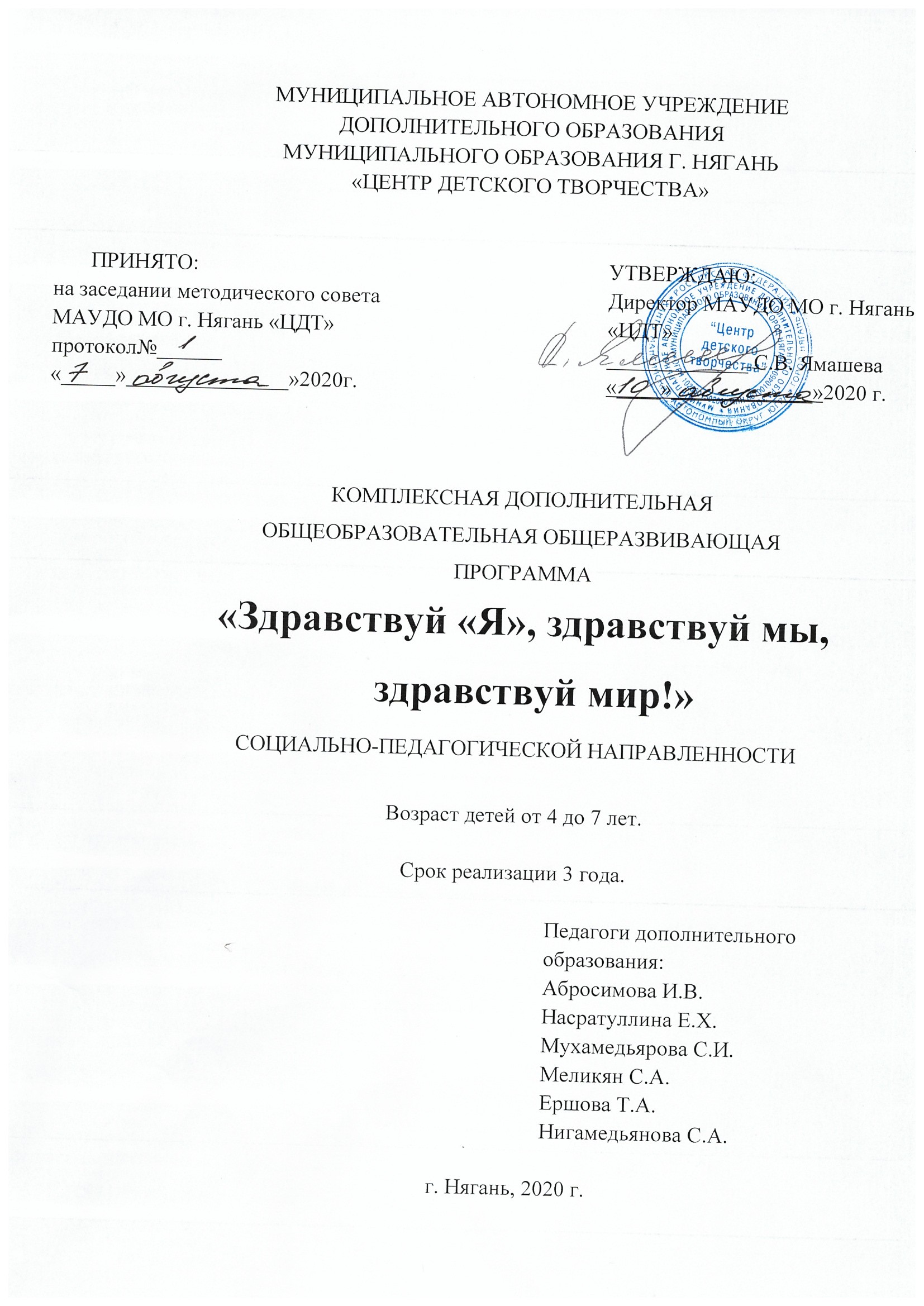 Пояснительная запискаПроисходящие изменения в обществе выдвинули новые требования к системе дополнительного образования детей. Оно призвано осуществлять свою деятельность для обеспечения всестороннего развития ребенка: интеллектуально-творческого, духовного. Благодаря тому, что дополнительное образование является особой системой построения  образовательного пространства развития разнообразных способностей обучающихся, обладая мобильностью и гибкостью оно способно быстро и точно реагировать на образовательный запрос, создавать устойчивую среду развития детей.Возраст с четырех до семи лет – это период начального становления базовой культуры личности, приобщения к ценностям. Известно, что нравственные качества не могут возникнуть путем естественного созревания, они формируются и развиваются постепенно в процессе накопления и эмоционального освоения определенной информации, и зависит это от условий, в которых ребенок живет, и от средств и методов воспитания. Именно в этом возрасте закладывается основа системы духовно - нравственных ценностей, определяющая отношение человека к миру во всем многообразии его проявлений. У ребенка формируются основы отношения к себе и к окружающим. Осознавая актуальность данного направления в дополнительном образовании, педагогами Центра детского творчества разработана комплексная дополнительная общеобразовательная общеразвивающая программа «Здравствуй «Я», здравствуй мы, здравствуй мир!» направленная на интеллектуально-творческое, эмоционально-духовное развитие ребенка.Основная идея программы Школы раннего развития «Здравствуй «Я», здравствуй мы, здравствуй мир», – развитие и реализация способностей ребенка, раскрытие личностного и интеллектуального потенциала каждого ребенка. В этом плане систематическая развивающая работа с детьми данного возраста обеспечивает активизацию возможностей каждого ребенка и дает возможность полноценного развития в целом.Цель - всестороннее развитие детей, основанное на личностном подходе к ребенку, раскрытии творческих способностей посредством поэтапного включения в различные виды деятельности.Задачи:Активизировать познавательные процессы через игровые задания и упражнения.Развивать творческие способности детей; обогащать речь, духовный мир ребенка.Прививать навыки здорового и безопасного образа жизни.Воспитывать навыки общения, формировать правила поведения в коллективе.	Для достижения задач программы первостепенное значение имеют:• забота о здоровье, эмоциональном благополучии и всестороннем развитии каждого ребенка;• создание в группах атмосферы доброжелательного отношения ко всем учащимся, что позволит воспитать их общительными, добрыми, любознательными, инициативными, стремящимися к самостоятельности и творчеству;• максимальное использование разнообразных видов детской деятельности; их интеграция в процессе реализации программы;• творческая организация (креативность) процесса воспитания и обучения;• вариативность использования образовательного материала, позволяющая развивать творчество в соответствии с интересами и наклонностями каждого ребенка;• уважительное отношение к результатам детского творчества;• единство подходов к воспитанию детей в условиях Центра детского творчества и семьи.Педагогическая целесообразность данной программы обусловлена тем, что педагоги создают для детей обстановку непринуждённости, когда желание научиться чему бы то ни было возникает естественно, как бы само собой. Используя различные методы, формы и приёмы обучения учащихся, педагоги стараются, чтобы у детей желание учиться не погасло из-за первых же трудностей, а превратилось в волю к преодолению препятствий, своего неумения, в устойчивый познавательный интерес. 	Данная программа представляет собой комплексный подход и включает 4 направления: Интеллектуальное направление:развитие речи;основы обучения грамоте и подготовка руки к письму;английский язык.Музыкальное направление:ритмика;хореография;пение.Изобразительная творческая деятельность:лепка;рисование;аппликация.Нравственное направление:этическое развитие.Программа «Здравствуй «Я», здравствуй мы, здравствуй мир!» ориентирована на детей, посещающих дошкольные учреждения в возрасте от 4 до 7 лет. Группы детей формируются в зависимости от возраста и индивидуальных особенностей развития ребенка по 12-15 человек -  1 год обучения, 10-12 человек – 2 год обучения, 6-10 человек – 3 год обучения. Занятия проводятся в течение всего учебного года (36 недель). Программа рассчитана на 3 года обучения:I год обучения – 4-5 летII год обучения – 5-6 летIII год обучения – 6-7 летУчебная нагрузка распределена с учетом возрастных особенностей и отвечает требованиям санитарных норм интегрированного обучения.Прогнозируемый результат реализации программы.Учащийся владеет навыками культурного общения, проявляет инициативу и самостоятельность в разных видах деятельности – игре, общении, познавательно-исследовательской деятельности; способен выбирать себе род занятий и участников совместной деятельности.Учащийся активно взаимодействует со сверстниками и взрослыми, участвует в совместных играх.Учащийся способен договариваться, учитывать интересы и чувства других, сопереживать неудачам и радоваться успехам других.Учащийся обладает развитым воображением, которое реализуется в разных видах деятельности, и прежде всего в игре, владеет разными формами и видами игры, различает условную и реальную ситуации, умеет подчиняться правилам и социальным нормам.Учащийся в достаточной степени владеет устной речью, выделять звуки в словах, у ребенка складываются предпосылки грамотности. Ребенок выражает свои мысли и желания, использовать речь для выражения своих мыслей, чувств и желаний, построения речевого высказывания в ситуации общения.Учащийся следует социальным нормам поведения и правилам в разных видах деятельности и во взаимоотношениях со взрослыми и сверстниками, соблюдает правила безопасного поведения.Учащийся имеет начальные представления о здоровом образе жизни, воспринимает здоровый образ жизни как ценность.ПОЯСНИТЕЛЬНАЯ ЗАПИСКАОСНОВЫ ОБУЧЕНИЯ ГРАМОТЕ И РАЗВИТИЕ РЕЧИДошкольный возраст – это период усвоения ребенком разговорного языка, становление и развитие всех особенностей речи: фонетической, лексической, грамматической. Полноценное владение родным языком в дошкольном детстве является необходимым условием решения задач умственного, эстетического и нравственного воспитания детей.Ознакомление с разнообразными формами, тонкостями родного языка и постижение их наиболее интенсивны в дошкольный период. Чтобы этот процесс был еще и занимательным, а расширение словарного запаса, развитие связной речи и знакомство с некоторыми правилами грамматики осуществлялись не в навязчивой, скучной дидактической форме, занятия проходят в виде деятельности, наиболее интересной для дошкольников, а именно, в виде игр, конкурсов, развлечений, викторин, интегрированых с изобразительной деятельностью. С целью позитивного эмоционального настроя детей на занятиях используются детские считалки, загадки, дразнилки, потешки, приметы, поговорки, скороговорки. Эти разновидности устного народного творчества способствуют лучшему усвоению детьми смысла того или иного слова, тренировки артикуляционного аппарата, усвоению грамматических норм родного языка.	Программа разработана на основе примерной основной общеобразовательной программы дошкольного образования «Истоки» под ред. Л.А. Парамоновой.  В программе  также используются методы О. С. Ушаковой по развитию  речи детей через ознакомление с произведениями изобразительного искусства, а именно с репродукциями художников иллюстраторов Е. Рачева, В. Васнецова, Ю. Васнецова. Яркие зрительные образы в иллюстрациях к русским народным сказкам и другим фольклорным произведениями эмоционально воспринимаются детьми и обогащают содержание их речи.На каждом занятии предусматривается взаимосвязь речевых задач, которая осуществляется в разнообразном сочетании методических приёмов. От возраста к возрасту идет постепенное усложнение материала, варьируется сочетаемость упражнений, их смена и взаимосвязь. Цель программы: воспитание у детей интереса к родному языку и формирование умения использовать разнообразные языковые средства в своей речи и в словесном творчестве.Задачи программы: развитие лексической и звуковой культуры, совершенствование грамматического строя речи средствами устного народного творчества;формирование связной, грамматически правильной речи через приобщение к истокам русской народной культуры;комплексное развитие речи во взаимосвязи с обучением грамоте.Программа рассчитана на три года обучения. Первый год - дети 4-5 лет, второй год – 5-6 лет, третий год – 6-7 лет. Группы детей формируются в зависимости от возраста и индивидуальных особенностей развития ребенка по 12-15 человек -  1 год обучения, 10-12 человек – 2 год обучения, 6-10 человек – 3 год обучения. Учебная нагрузкаУчебный план Основы обучения грамоте и развитие речи1 год обучения (4-5 лет)Цель: развитие лексической и звуковой культуры, совершенствование грамматического строя речи средствами устного народного творчества.Задачи: I. Формирование словаря:Пополнять и активизировать словарь детей через темы устного народного творчества. Учить использовать в речи разные части речи.Учить детей определять и называть местоположение предмета, время суток, характеризовать состояние людей, употреблять слова -антонимы.Учить употреблять существительные с обобщающим значением.II. Развитие звуковой культуры речи.Воспитывать звуковую культуру речи, используя различные виды русского фольклора.Закреплять правильное произношение гласных и согласных звуков, отрабатывать произношение свистящих, шипящих и сонорных звуков.Развивать артикуляционный аппарат.III. Развитие грамматического строя речи.Предоставлять детям возможность активного экспериментирования со словом, поощрять словотворчество.Продолжать учить детей согласовывать слова в предложении.Совершенствовать умение правильно использовать предлоги в речи; образовывать форму множественного числа существительных, употреблять эти существительные в именительном и винительном падежах, правильно употреблять форму множественного числа родительного падежа существительных.Учить употреблять формы повелительного наклонения некоторых глаголов (ляг, лежи, поезжай).IV. Развитие связной речи.Продолжать совершенствовать диалогическую речь: учить активно участвовать в беседе, понятно для слушателей отвечать на вопросы и задавать их.Воспитывать желание говорить как взрослые, поощрять попытки детей выяснять, правильно ли они ответили на вопрос.Учить пересказывать русские народные сказки, используя простые средства выразительности.Учить детей описывать предмет, картину, иллюстрацию.УЧЕБНО - ТЕМАТИЧЕСКИЙ ПЛАНОсновы обучения грамоте и развитие речи1 год обучения (4 -5 лет)СОДЕРЖАНИЕ ПРОГРАММЫОсновы обучения грамоте и развитие речиПервый год обучения 4 – 5 летКалендарный учебный графикОсновы обучения грамоте и развитие речиПервый год обучения 4 – 5 летУЧЕБНЫЙ ПЛАНОсновы обучения грамоте и развитие речи2 год обучения (5 - 6 лет)Цель: формирование связной, грамматически правильной речи через приобщение к истокам русской народной культуры.Задачи: I. Формирование словаря:Осуществлять словарную работу, расширяя и уточняя знания о русской народной культуре.Обогащать речь существительными, обозначающими предметы из бытового окружения, профессии, растения, животных; прилагательными, характеризующими свойства и качества предметов, эмоций, чувства, переживания; наречиями, обозначающими взаимоотношения людей.II.  Развитие звуковой культуры речи.Закреплять правильное, отчетливое произношение звуков.Учить различать на слух и отчетливо произносить сходные по артикуляции и звучанию согласные звуки:  [с – з],  [с – ц],   [ш – ж], [ч – ц],  [с – ш], [ж – з], [л – р].Продолжать развивать фонематический слух.III. Развитие грамматического строя речи.Продолжать совершенствовать умение согласовывать слова в предложениях: существительные с числительными и прилагательные с существительными. Знакомить с разными способами образования слов.Упражнять в образовании однокоренных слов, в том числе глаголов с приставками.Учить детей правильно употреблять существительные множественного числа в именительном и винительном падеже; глаголы в повелительном наклонении; прилагательные и наречия в сравнительной степени.Упражнять в употреблении простых, сложносочиненных и сложноподчиненных предложений.IV. Развитие связной речи.Продолжать совершенствовать диалогическую форму речи. Поощрять попытки высказывать свою точку зрения, развивать умение поддерживать непринужденную беседу.Развивать умение связно, последовательно и выразительно пересказывать сказки.Учить рассказывать о предмете, о содержании сюжетной картинки, составлять рассказ по картинкам с последовательно развивающимся сюжетом.УЧЕБНО - ТЕМАТИЧЕСКИЙ ПЛАНОсновы обучения грамоте и развитие речи2 год обучения (5 - 6 лет)Содержание программыВторой год обучения 5 - 6 лет.Календарный учебный графикОсновы обучения грамоте и развитие речиВторой год обучения 5-6 летУЧЕБНЫЙ ПЛАНОсновы обучения грамоте и развитие речи3 год обучения (6-7 лет)Цель: Комплексное развитие речи во взаимосвязи с обучением грамоте.Задачи: I. 	Формирование словаря:Обогащать бытовой, природоведческий, обществоведческий словарь детей.Вводить в речь детей эмоционально-оценочную лексику.Обучать выразительным средствам языка. Совершенствовать умение использовать разные части речи в точном соответствии с их назначением и целью высказывания.II.  Звуковая культура речи.Совершенствовать умение различать на слух звуки родного языка.Отрабатывать дикциюСовершенствовать фонематический слух: учить называть слова с определенным звуком, находить слова с этим звуком в предложении, определять место звука в слове, различать гласные и согласные (мягкие, твердые), ударные гласные.III. Грамматический строй речи.Упражнять в согласовании слов в предложении.Совершенствовать умение образовывать однокоренные слова, существительные с суффиксами, глаголы с приставками, прилагательные в сравнительной и превосходной степени.Формировать элементарное представление о предложении, их конструкции. Помогать правильно строить сложноподчиненные и сложноподчиненные предложения.IV. Связная речь.1.Совершенствовать диалогическую и монологическую речь.2. Формировать умение вести координированный диалог.3. Учить содержательно и выразительно пересказывать литературные произведения.4. Совершенствовать умение составлять рассказы о предметах, о содержании картины, по набору картинок. Учить пользоваться планом.5. Развивать умение составлять рассказы из личного опыта, сочинять несложные небылицы и загадки.V. Овладение основами грамоты.1.Дать представление о предложении. Упражнять в составлении предложений, членении простых предложений без союзов и предлогов на слова с указанием их последовательности.2. Учить делить двусложные и трехсложные слова с открытыми слогами на части.3. Учить составлять слова из слогов.УЧЕБНО - ТЕМАТИЧЕСКИЙ ПЛАНОсновы обучения грамоте и развитие речи3 год обучения (6-7 лет)Содержание программыТретий год обучения6-7 летКалендарный учебный графикОсновы обучения грамоте и развитие речиТретий год обучения 6-7 летПРОГНОЗИРУЕМЫЙ РЕЗУЛЬТАТ РЕЛИЗАЦИИ ПРОГРАММЫКРИТЕРИИ ОЦЕНКИ УРОВНЯ ЗНАНИЙ, УМЕНИЙ И НАВЫКОВ Методическое обеспечение программыВ процессе реализации программы используются такие технологии, как: обучение в сотрудничестве, развивающее обучение, игра. Технология обучения в сотрудничестве предполагает варианты применения этой технологии, как по подгруппам, так и со всей группой. Основной идеей данной технологии является сотрудничество, а не соревнование; предполагается помощь детей друг другу в решении поставленной задачи, общая цель достигается каждым ребёнком индивидуально, в силу собственных возможностей, способностей.Развивающие технологии предполагают использование в процессе обучения детей на занятиях развивающих игр, логических упражнений, задач, головоломок.	Технология игрового обучения предполагает организацию занятий с детьми в форме игры, как ведущей деятельности дошкольника. В игровой форме может быть организовано как само занятие в целом (занятие-игра, игра-путешествие, занятие-сказка), так и структурная часть занятия (формирование в игровой форме учебной задачи, задания, проблемной ситуации и т.д.; использование элементов игры-драматизации с участием различных персонажей; организация объяснения, закрепления, контроля через дидактические, сюжетно-ролевые игры).	Основная форма проведения занятий – игровая. При этом осуществляется ориентировка и на «зону ближайшего развития» - учебную деятельность младшего школьника (через организацию пространственной среды учебного помещения, осуществления форм учебного контроля – опрос, контрольные карточки и т.д.).Задания подбираются с учётом возрастных особенностей, психического и физического развития конкретных детей. Весь материал распределён с учётом постепенного усложнения.На занятиях используются следующие методы и приёмы обучения:Словесные методы:объяснениерассказбеседаработа с книгойметод примера.Наглядные методы:демонстрация  картинок, рисунков, игрушек, поделок;иллюстрация – показ и восприятие предметов в их символическом изображении с помощью   фотографий, рисунков, схем, репродукций, плоских и объёмных моделей.Практические методы:упражнениесамостоятельная работаролевая игратеатрализованная деятельность детейМетоды стимулирования и мотивации:Стимулирующее оцениваниеУчебно-познавательные игрыСитуация успехаНаглядно-образные представленияПоощрениеСвободный выбор заданийМетоды создания положительной мотивации обучаемых:эмоциональные:  бесконфликтность отношений между педагогом и обучающимся,  оптимистический настрой, радость, терпимость, взаимопомощь, поощрение и порицание, одобрение, награждение.В зависимости от дидактических целей занятия строятся как:изучение нового материала,занятия по закреплению и систематизации знаний, умений навыков детей,проверочные занятия (в конце полугодия),комплексные.Занятия по основам обучения грамоте и  развитию речи структурно выглядят так:организационный момент (использование приёмов активизации интереса детей),постановка цели занятия,организация самостоятельной практической и познавательной деятельности детей на занятии,анализ деятельности детей,подведение итогов занятия. Использование различных методов обучения на занятиях позволяет максимально приблизить решение поставленных программой задач и развить возможности ребёнка, обогатить взаимоотношения педагога и учащегося, сформировать новые пути взаимодействия.Для успешной реализации программного материала необходимо:интерактивная доска с набором инструментов для учебных занятий, серия иллюстраций  художников: Ю. Васнецова, А. Васнецова, Е. Рачева, Е. Чарушина;серия картин для рассматривания и рассказывания по темам: «Грибы», «Овощи», «Фрукты», «Осень. Деревья», «Зима. Одежда», «Весна. Труд людей в природе», «Лето. Животный мир», «Перелетные птицы», «Зимующие птицы», «Правила дорожного движения», «Москва. Красная площадь», «Защитники отечества», «Люди в космосе»;серия предметных картин для работы над звуковой культурой речи и звукового анализа: «Ягоды. Фрукты. Овощи», «Дикие и домашние животные», «Времена года», «Профессии. Материалы. Инструменты», «Птицы. Насекомые», «Посуда. Продукты питания», «Одежда. Обувь», «Транспорт»;сборники детской литературы: «Веселая школа для дошколят» - стихи, рассказы, пословицы для тех, кто хочет научиться писать и читать.«Волшебный мир» - сказки зарубежных писателей;«Все наоборот» - небылицы в стихах. Г. Кружков.  «Литература и фантазия» Л. Стрельцов.  Хрестоматия для детей 4 – 5 лет. Хрестоматия для детей 5 – 6 лет. Хрестоматия для детей 6 – 7 лет.Необходимое оборудование: наборное полотно, магнитно-меловая доска, демонстрационные столики и полки, ширма для кукольного театра, маски, кукольный и настольный театр, выставочный стенд, наборы игрушек: кукол, животных, техники, муляжи овощей, фруктов, грибов.Необходимый дидактический материал: предметные карточки, счетные палочки, пуговицы, звуковое домино, звуковое лото, звуковые линейки, цветные фишки, разрезная азбука, карточки по составу предложения, наборы с геометрическими фигурами. СПИСОК ЛИТЕРАТУРЫАгапова И. А. «Мир родного языка». - М.: изд-во «Аркти»; 2008. Гризик, Т. И. Занимательная грамматика / Т.И. Гризик. - М.: Просвещение, 2018. - 32 c.Журова Л. Е. «Обучение дошкольников грамоте. Организация обучения. Организация литературного творчества. Методические рекомендации». – М.: Просвещение, 2018. -146 с.Князева О. Л. «Приобщение детей к истокам русской народной культуры» – Спб.: «ДЕТСТВО-ПРЕСС», 2009.- 122 с.Князева О. Л. «Фольклор от самой колыбели» – Спб.: «ДЕТСТВО-ПРЕСС, 2008.- 232с.Крупенчук О.И. «Научите меня говорить правильно» – Спб.: Издательский дом «Литера», 2018. - 204 с.Полова Т. А. «Интегрированные циклы занятий по приобщению к русской народной культуре» – М.: Просвещение; 2016. - 186 с.Матвеева, А.С. Говорю легко, красиво и правильно. Развитие речи 6-7 лет / А.С. Матвеева, Н.Н Яковлева. - М.: АСТ, 2016. - 224 cУшакова О. С. «Развитие речи детей – М.: изд-во «Аркти»; 2016. - 226 с.Английский языкПояснительная запискаПрограмма разработана на основе курсов английского языка для дошкольной подготовки детей “Happy House – 1” («Счастливый домик – 1») и “Happy House – 2” («Счастливый домик – 2»), разработанных авторским коллективом под руководством Стеллы Мэйдмент и Лорены Робертс.Программа реализуется в детском объединении «Школа раннего развития «Гармония»», со второго года обучения.Актуальность составления данной программы вытекает из потребностей современного общества. Ввиду особенностей детской психики, легкого восприятия и усвоения языкового материала, при отсутствии логопедических противопоказаний рекомендуется начинать изучать иностранный язык в раннем возрасте, поскольку у ребенка формируется параллельное с родным языком накопление лексического и грамматического материала иностранного языка.	Результатом обучения и развития детей по данной программе является раскрытие их индивидуального возрастного потенциала в овладении базовым уровнем иностранного языка, выработка у них умения общаться со взрослыми и сверстниками на иностранном языке.	Предлагаемая программа также учитывает методические принципы построения образовательного процесса при обучении иностранному языку детей среднего и старшего дошкольного возраста:1. Принцип учета возрастных особенностей.2. Принцип ролевой организации учебного материала и процесса.3. Принцип коммуникативной направленности – отбор лексического и грамматического материала, представляющего значимость для ребенка, создание ситуаций и условий, приближающих к общению в естественных и бытовых условиях.  4. Принцип сочетания коллективных, групповых и индивидуальных форм работы.5. Принцип межпредметных связей в процессе обучения иностранному языку.Цель программы: развитие у детей дошкольного возраста общеязыковых, интеллектуальных, познавательных и креативных способностей, формирование умения использовать изученный лексико-грамматический материал в естественных ситуациях общения.Задачи программыФормировать представления об основных звуках фонетического строя и развивать артикуляционный аппарат у детей дошкольного возраста.Развитие элементарных языковых навыков и умений у детей дошкольного возраста.Формировать навыки понимания элементарных языковых явлений и умения сопоставлять простые целостные конструкции как блок на родном языке в сравнении с изучаемым.Способствовать развитию коммуникативных умений и навыков.Вызвать у детей интерес к изучению иностранного языка.	Программа предназначена для детей 5-7 лет, посещающих дошкольные образовательные учреждения. При выборе тематики, лексико-грамматических конструкций учитывался уровень развития детей, их мотивация и интересы.Программа рассчитана на 2 года обучения, 72 часа в год, 144 часов за весь курс обучения.Формы и режим занятий: ведущей формой организации является групповая. Наполняемость групп – 6-12 человек. Режим занятий:УЧЕБНЫЙ ПЛАНАНГЛИЙСКИЙ ЯЗЫК2 год обученияЦель: обучение детей дошкольного возраста основам произношения звуков английского языка.Задачи:формировать у учащихся умение фонетически правильно повторять английские слова за педагогом;формировать слуховое внимание, фонетический слух и правильное произношение;способствовать накоплению, закреплению и активизации словаря;формировать умение связного высказывания с использованием ограниченного запаса слов.УЧЕБНО-ТЕМАТИЧЕСКИЙ ПЛАН2 год обученияСодержание программы2 год обученияКалендарный учебный графикВторой год обучения 5-6 летУЧЕБНЫЙ ПЛАН3 год обученияЦель: активизация и закрепление лексического материала через расширение грамматических конструкций.задачи: развивать способности к осознанному восприятию интегрированной информации для решения лингвометодических задач;формировать умение связно высказываться в пределах тематики и ситуаций общения, предусмотренных  программой;формировать внимательное отношение к высказыванию собеседника и правильная реакция на его реплики;закреплять умение дикционно ясно артикулировать звуки, звукосочетания, слова иноязычной речи.УЧЕБНО-ТЕМАТИЧЕСКИЙ ПЛАН3 год обученияСодержание программы3 год обученияКалендарный учебный график Третий год обучения 6-7 летПРОГНОЗИРУЕМЫЙ РЕЗУЛЬТАТ РЕАЛИЗАЦИИ ПРОГРАММЫСпособом определения результативности реализации данной программы является экспертная оценка в процессе итоговых занятий, которые проводятся два раза в год: декабрь, май, и участие детей в конкурсах и мероприятиях. На итоговом занятии знания детей оцениваются по следующим критериям: понимание и владение изученной лексикой; самостоятельное исполнение изученных стихов, песен и т.д.понимание задания и активное участие в играх;понимание вопросов речевого партнера и умение на них ответить.МЕТОДИЧЕСКОЕ ОБЕСПЕЧЕНИЕ ПРОГРАММЫМетоды используемые при реализации программы: занятия с детьми осуществляется на основе деятельностного метода, позволяющего соотнести теоретический материал с практическими занятиями, метода цикличности, т.е. возврата к ранее пройденному материалу, игры, как основного вида деятельности дошкольника.Программа следует основным тенденциям в развитии современной методики обучения иностранным языкам:коммуникативной направленности;активации речемыслительной деятельности детей в процессе овладения языком как средством общения;повышение мотивации учения;индивидуальному подходу к детям;техническому оснащению учебного процесса.Групповые занятия строятся следующим образом:I. Вводная часть:приветствие, орг. момент;фонетическая разминка.II. Основная часть:лексический материал по теме занятия;речевой материал по теме;грамматический материал;чтение рифмовок, стихотворений, пение песен;игры на закрепление материала;физкультминутки.III. Заключительная часть:закрепление пройденного материала в виде игр, диалогов, речевых ситуаций;аудирование;ориентировка на следующее занятие.Для методического обеспечения дополнительной образовательной программы в МАУДО МО г. Нягань «Центр детского творчества» имеются:отдельный кабинет; интерактивная доска;магнитно-меловая доска; стол для педагога; комплект столов и стульев для дошкольников на 10-12 посадочных мест; раздаточный материал (счетный материал, цветные карандаши, дидактические игры, тематические картинки и пособия);игрушки (мягкие, тематические, перчаточные, пальчиковые).Список литературыStella Maidment and Lorena Roberts "Happy House – 1" Пособиедляучителя. – Oxford University Press, Сhina.: 2008.Stella Maidment and Lorena Roberts "Happy House – 2" Пособиедляучителя. – Oxford University Press, Сhina.: 2008.Бабинская П. К. Практический курс методики преподавания иностранного языка: английский, немецкий, французский. – Минск: 2003.Биболетова М. 3. Английский для маленьких, – М., 1994.Гез Н. И. Методика обучения иностранным языкам в начальной школе. М: Просвещение, 1982. Коростелев В. С. Обучение иноязычному общению на начальном этапе // Иностранные языки в школе. – 1992. –№1.Леонтьева А. Л. Возрастные и индивидуальные особенности школьников в процессе обучения иностранному языку // Иностранные языки в школе. – 1976. –№1.Леонтьев А. А.Методика интенсивного обучения иностранным языкам // Иностранные языки в школе – 1985. –№3.Леонтьев А. А. Психологические предпосылки раннего овладения иностранным языкам // Иностранные языки в школе. – 1985, – №5.Маслыко Е.А. Настольная книга преподавателя иностранного языка. – Минск: 1999.Рогова Г. В. Методика обучения иностранному языку в средней школе.– М.: 1991.Хенина Н.В. Игры на уроках английского языка.– Барнаул: 2006.ПОЯСНИТЕЛЬНАЯ ЗАПИСКАПЕНИЕ	Человек наделен от природы особым даром – голосом. Это голос помогает человеку общаться с окружающим миром, выражать свое отношение к различным явлениям жизни.	Певческий голосовой аппарат – необыкновенный инструмент, таящий в себе исключительное богатство красок и различных оттенков. Пользоваться певческим голосом человек начинает с детства по мере развития музыкального слуха и голосового аппарата. С раннего возраста дети чувствуют потребность в эмоциональном общении, испытывают тягу к творчеству.	Приобщение детей к певческому искусству способствует развитию их творческой фантазии, погружает в мир классической поэзии и драматического искусства.	В дошкольном возрасте происходит знакомство ребенка с музыкальным искусство, когда начинает формироваться его личностное отношение к музыкальным образам, закладываются предпосылки музыкального вкуса. Музыкальная деятельность развивает воображение, эстетический вкус, формирует нравственно-эмоциональную сферу.	Ребенку важно не только понимать и любить музыку, но и научиться выразительно  петь в хоре, ритмично двигаться и в меру своих возможностей играть на музыкальных инструментах. Самое главное – умение применить свой музыкальный опыт в жизни.	Данная программа является составной частью комплексной образовательной программы Школы раннего развития  «Гармония» по обучению детей дошкольного возраста в Центре детского творчества.	Цель: формирование у учащихся музыкально-эстетического вкуса, любви к музыке через музыкальные виды деятельности: пение, слушание музыки, музыкальные игры, игру на детских музыкальных инструментах. 	Задачи:Воспитывать у детей интерес к музыке.Развивать музыкальный слух, чувство ритма, певческий голос, музыкальную память, творческое воображение.Познакомить детей с многообразием музыкальных форм и жанров.Приобщать детей к русской народно-традиционной и мировой музыкальной культуре.Развивать творческую активность во всех доступных детям видах музыкальной деятельности.	Музыкальное занятие имеет четкое построение:Музыкально-ритмические движения.Развитие чувства ритма, музицирование.Пальчиковая гимнастика.Слушание музыки.Распевание, пение.Пляски, игры, хороводы.Игра на детских музыкальных инструментах.	Данная программа предназначена для музыкального обучения детей в возрасте от 4-7 лет. Срок обучения три года. Группы комплектуются: 4-5 лет, 5-6 лет, 6-7 лет. Состав группы 10-15 человек. Учебная нагрузкаУЧЕБНЫЙ ПЛАНУЧЕБНО-ТЕМАТИЧЕСКИЙ ПЛАН1 год обученияЦель: развитие музыкальности детей, способности эмоционально воспринимать музыку.Задачи:формировать музыкальный отклик у ребенка на музыку;развивать умение внимательно слушать музыкальное произведение, чувствовать и определять его общий характер и настроение контрастных частей;формировать  потребность и умение подпевать взрослому, а затем петь выразительно и музыкально;учить воспроизводить равномерную метрическую пульсацию и простейшие ритмические рисунки с помощью хлопков;развивать исполнительские способности.СОДЕРЖАНИЕ ПРОГРАММЫ1 год обученияКалендарный учебный графикПервый год обучения 4-5 летУЧЕБНО-ТЕМАТИЧЕСКИЙ ПЛАН2 год обученияСОДЕРЖАНИЕ ПРОГРАММЫ2 год обученияКалендарный учебный графикВторой год обучения 5-6 летУЧЕБНО-ТЕМАТИЧЕСКИЙ ПЛАН3 год обученияЦель: формирование певческой основы, развитие творческих способностей, знаний, умений и навыков в музыкальном искусстве.  Задачи:Развивать певческие умения – правильное дыхание, чистота интонирования, звукообразование.Научить различать отдельные, наиболее яркие средства выразительности в музыкальных произведениях.Познакомить со сложными жанрами музыкального искусства – балет, опера.Познакомить с творчеством русских и зарубежных композиторов.Развивать чувство ритма, метрики.СОДЕРЖАНИЕ ПРОГРАММЫ3 год обученияКалендарный учебный графикТретий год обучения 6-7 летПРОГНОЗИРУЕМЫЕ РЕЗУЛЬТАТЫ РЕАЛИЗАЦИИ ПРОГРАММЫФормы диагностики результатов:- открытое занятие- концерты- участие в конкурсах.Методы диагностики результатов: теоретический и практический.ТРЕБОВАНИЯ К ЗНАНИЯМ И УМЕНИЯМ УЧАЩИХСЯ, КРИТЕРИИ ИХ ОЦЕНКИ1 год обучения2 год обучения3 год обученияМЕТОДИЧЕСКОЕ ОБЕСПЕЧЕНИЕ ПРОГРАММЫ	Музыкальная деятельность дошкольников – это различные способы, средства познания детьми музыкального искусства, а через него и окружающей жизни, и самого себя, с помощью которого осуществляется и общее развитие. В музыкальном воспитании детей выделяются следующие виды музыкальной деятельности:•	восприятие,•	исполнительство•	творчество,•	музыкально-образовательная деятельность.Структура и  виды музыкальной деятельности  их взаимодействие По О.П Радыновой   на основе схемы Н.А.Ветлугиной:•	Восприятие музыки•	Восприятие музыки специально созданной для слушания•	Восприятие музыки в связи с ее исполнением•	Музыкально дидактические игры•	Исполнительство•	Пение•	Музыкально-ритмические движения•	Игра на музыкальных инструментах•	Творчество•	Песенное творчество•	Музыкально – игровое и танцевальное творчество•	Игра на музыкальных инструментах•	Музыкально – образовательная деятельность•	Знания общего характера•	Специфические знания, связанные с различными видами музыкальной деятельностиВсе виды деятельности взаимосвязаны и взаимодействуют между собой. Каждый вид деятельности служит средством развития какой-либо музыкальной способности. Формы работы с детьмиОбразовательный процесс осуществляется с использованием форм работы с детьми, адекватных их возрасту. Основной формой работы с детьми дошкольного возраста и ведущим видом деятельности является игра.Педагогическая работа по освоению образовательной области «Музыка»  планируется по комплексно-тематическому принципу. Этот план составляется на год  с конкретизацией по месяцам, неделям и выстраивается с учетом календарных событий, праздников, традиций, сезонных изменений в природе.Структура занятийЗанятие состоит из трех частей.1. Вводная часть. Музыкально-ритмические упражнения. Цель - Развивать навыки основных танцевальных движений, которые будут использованы в плясках, танцах, хороводах.2. Основная часть.Восприятие музыки.Цель - приучать ребенка вслушиваться в звучание мелодии и аккомпанемента, создающие художественно-музыкальный образ. Эмоционально на них реагировать.Пение. Цель - развивать вокальные навыки ребенка, учить чисто интонировать мелодию, петь без напряжения в голосе, а также начинать и заканчивать пение вместе с педагогом.В основную часть занятий включаются и музыкально-дидактические игры, направленные на знакомство с детскими музыкальными инструментами, развитие памяти и воображения, музыкально-сенсорных способностей.3.  Заключительная часть. Игра или пляска. Цель – доставить эмоциональное наслаждение ребенку, вызвать чувство радости от совершаемых действий, интерес к музыкальным занятиям и желание приходить на них.Для реализации данной программы необходимо:- эстетически оформленный большой кабинет.- современное оборудование компьютер, принтер, кинотеатр, микрофоны, фортепиано.- детские музыкальные инструменты, доска, иллюстрации, карточки.- наличие концертных костюмов.- концертный зал.СПИСОК ЛИТЕРАТУРЫВетлугина Н. Методы музыкального воспитания в детском саду. /Музыкальное воспитание в СССР, вып.1. ред.- сост. Л. Баренбойм. М., 1997.  с. 24.Дубровская Е. А. «Ступеньки музыкального развития»: пособие для музыкальных руководителей и воспитателей дошкольных образовательных учреждений. – М., 2003. с. 108.Зимина А. Н. Основы музыкального воспитания и развития детей младшего возраста: Учебник для студентов ВУЗов. – М., 2000. с. 56.Козлова С. А. Куликова Т.А. Дошкольная педагогика: уч. Пособие для студентов средних педагогических учебных заведений. 2-е изд., – М., 2000.Михайлова М. А. Развитие музыкальных способностей детей. Популярное пособие для родителей и педагогов. – Ярославль, 1999. С. 18.Морева Н. А. Музыкальные занятия и развлечения в дошкольном учреждении: методическое пособие для воспитателя и музыкального руководителя дошкольного образовательного учреждения. – М., 2004. С. 68.Программы для учреждений дополнительного образования детей. Выпуск 2. – М., 2003. С. 114.Радынова О. П. и др. Музыкальное воспитание дошкольников: Пособие для студентов пед. институтов, руководителей и воспитателей детского сада. 1998. – с,. 203.Шереметьев В. А. Пение и воспитание  детей в хоре. – Челябинск, 1998. – с. 17. РИТМИКА, ХОРЕОГРАФИЯПОЯСНИТЕЛЬНАЯ ЗАПИСКАВ педагогике с давних пор известно, какие огромные возможности для воспитания души и тела заложены в синтезе музыки и пластики, интеграция различных видов художественной деятельности. Об этом знали еще в Древней Греции, где сформировалось представление о том, что основой прекрасного является Гармония. По мнению Платона: «Трудно представить себе лучший метод воспитания, чем тот, который открыт и проверен опытом веков; он может быть выражен в двух положениях: гимнастика для тела и музыка для души. Ввиду этого воспитание в музыке надо считать самым главным: благодаря ему Ритм и Гармония глубоко внедряются в душу, овладевают ею, наполняют ее красотой и делают человека прекрасно мыслящим. Он будет упиваться, и восхищаться прекрасным, с радостью воспринимать его, насыщаться им и согласовывать свой быт». Ритмика и Хореография – специальный предмет, музыкально-педагогическая дисциплина, которая имеет целью активизировать музыкальное восприятие детей через движения, привить им навык осознанного отношения к музыке, помочь выявить их музыкальные и творческие способности. Движения как реакция на прослушанное, как творческое отображение музыки в действии свойственно детям любого возраста. Занимаясь ритмикой, дети активно участвуют в передаче характера музыки, ее темпа, ритма, формы. Они подвижны, эмоциональны, восприимчивы к музыке, и многие понятия по музыкальной грамоте ими усваиваются через движения. Данная программа разработана на основе:- Программы по ритмической пластике для детей «Ритмическая мозаика» автор А.И. Буренина (2000 г.,  Санкт-Петербург).- Программы обучения детей движениям под музыку для педагогов дополнительного образования, автор Н. Фомичева, методист по музыкально-эстетическому воспитанию дошкольников. 	Цель программы: формирование музыкально-ритмических навыков и развитие музыкальных способностей у учащихся.  	Задачи программы: Развитие музыкальности: - развивать способности воспринимать музыку, то есть чувствовать ее настроение и характер, понимать ее содержание; - развивать специальные музыкальные способности: музыкального слуха  (мелодического, гармонического, тембрового), чувства ритма;- формировать музыкальный кругозор;- содействовать развитию музыкальной памяти.2. Развитие двигательных качеств и умений:- развивать ловкость, точность, координацию движения;- развивать гибкость и пластичность;- развивать выносливость и силу;-способствовать формированию  правильной осанки, красивой походки;- закрепить  умение ориентироваться в пространстве;- обогатить двигательный опыт разнообразными видами движений.3. Развитие творческих способностей, потребности самовыражения в движении под музыку:- развивать творческое воображение и фантазию.4. Развитие и тренировка психических процессов:- способствовать развитию эмоциональной сферы и умения выражать эмоции в мимике и пантомимике;- способствовать развитию восприятия, внимания, воли, памяти, мышления.5. Развитие нравственно-коммуникативных качеств личности:- воспитывать умение сопереживать окружающим;- способствовать формированию произвольного поведения, - формировать чувство такта и культурных привычек в процессе группового общения с детьми и взрослыми.Программа рассчитана на три года обучения в возрасте от четырех до семи лет. УЧЕБНЫЙ ПЛАНПервый год обучения (4-5 лет)Цель: развитие музыкального восприятия в процессе овладения детьми движений под музыкуЗадачи: Развивать слуховое внимание.Формировать умению выполнять движения под музыку в соответствии с характером и темпоритмом музыки.Обучить умению осмысленно использовать выразительные движения в соответствии с музыкально-игровым образом.УЧЕБНО – ТЕМАТИЧЕСКИЙ ПЛАНПервый год обученияКалендарный учебный графикПервый год обучения4-5летСОДЕРЖАНИЕ ПРОГРАММЫПервый год обученияУЧЕБНЫЙ ПЛАНВторой год обучения (5-6 лет)	Цель: воспитание интереса и любви к музыке, развитие точности, пластичности, гибкости, побуждение детей к творчеству. 	Задачи: Развивать умения передавать в пластике разнообразный характер музыки, настроение, темп, метроритм (сильную долю).Воспитывать самостоятельность в исполнении изученных движений.Обучить различению жанров произведения (плясовая, колыбельная, марш). УЧЕБНО-ТЕМАТИЧЕСКИЙ ПЛАНВторой год обучения (5-6 лет)СОДЕРЖАНИЕ ПРОГРАММЫВторой год обучения (5-6 лет)Календарный учебный графикВторой год обучения 5-6 летУЧЕБНЫЙ ПЛАН3 год обучения (6-7 лет)Цель:	укрепление психического и физического здоровья средствами ритмики, развитие художественно-творческих  способностей.Задачи:- способствовать формированию интереса и любви  к музыке, потребности слушать знакомые и новые музыкальные произведения;- развивать способности передавать в пластике музыкальный образ, используя  разученные движения.УЧЕБНО-ТЕМАТИЧЕСКИЙ ПЛАН3 год обучения (6-7 лет)СОДЕРЖАНИЕ ПРОГРАММЫТретий год обученияКалендарный учебный графикТретий год обучения 6-7 летПРОГНОЗИРУЕМЫЙ РЕЗУЛЬТАТ РЕАЛИЗАЦИИ ПРОГРАММЫ	Важнейшим показателем уровня музыкально-ритмического развития ребенка в этом возрасте является интерес к самому процессу движения под музыку, выразительность движений и умение передавать характер музыки, игровой образ. При недостаточной координации, ловкости и точности движений (что в этом возрасте встречается довольно часто) выразительность пластики детей выявляет творческую одаренность, музыкальность.К окончанию обучения ребёнок должен:Выразительно исполнять движения под музыку;Уметь самостоятельно отображать в движении основные средства музыкальной выразительности;Освоить разнообразные композиции и отдельные виды движений;Уметь импровизировать под музыку с использованием оригинальных движений;Точно и правильно исполнять движения в танцевальных композициях. Основной формой проверки результативности реализации программы является участие детей в тематических утренниках, конкурсах.ТРЕБОВАНИЯ К ЗНАНИЯМ И УМЕНИЯМ УЧАЩИХСЯ1 год обучения (4-5 лет)2 год обучения (5-6 лет)3 год обучения (6-7 лет)Методическое обеспечение программыОсновной формой организации образовательного процесса является занятие в группе. Возможные виды занятий: традиционное практическое занятие, теоретическое занятие, игра, комбинированное занятие, праздник, конкурс, фестиваль, творческая встреча, концерт, репетиция и т.д.	Программа разделена на отдельные тематические части, но в связи со спецификой занятий танцами, границы их несколько сглаживаются: на одном занятии могут изучаться элементы классического, современного, сценического танца. Преподаватель строит работу таким образом, чтобы не нарушить целостный педагогический процесс, учитывая тренировочные цели, задачи эстетического воспитания и конкретные перспективы развития детей. Процесс обучения происходит очень динамично, со сменой различных ритмов и танцев, импровизацией движений и танцевальных игр. Учитывая отсутствие у основной массы детей достаточного уровня физической подготовки, программа предусматривает упражнения, укрепляющие мышечный аппарат и вырабатывающий правильную осанку. Наряду с этим включаются упражнения, имеющие целью музыкально-ритмическое развитие.	Значительная часть программы посвящена азбуке музыкального движения. Это различные виды шагов, знакомство с рисунком танца, упражнения и игры, развивающие гибкость, музыкальность, координацию, что подготавливает детей к исполнению более сложных элементов. Наряду с этим в программу включены сюжетные и игровые танцы, развивающие в детях эмоциональность, воображение, актерское мастерство. 	На протяжении всего периода обучения в процессе репетиционно-постановочной работы нарабатывается техника танца, разучиваются новые танцевальные движения, раскрывается творческий потенциал детей, совершенствуется их исполнительское и актерское мастерство.	Для достижения цели общеобразовательной программы необходимо опираться на следующие основные принципы: постепенность в развитии природных способностей детей; последовательность в овладении танцевальными движениями, систематичность и регулярность занятий.	Для успешной реализации программы необходимы следующие средства обучения:- необходимое количество часов;- просторный зал с хорошим освещением;- деревянный настил пола;- зеркальная стена;- фортепиано;- аудио и видео аппаратура;- специальная тренировочная одежда и обувь для учащихся (гимнастические купальники, танцевальная обувь);- сценические костюмы для выступлений.ЛИТЕРАТУРААндреева М. Дождик песенку поет. – М.: Музыка, 1981.Андреева М., Конорова Е. Первые шаги в музыке. – М.: Музыка, 1979.Бекина С., Ломова Т., Соковинина Е. Музыка и движение. – М.:Просвещение, 1984.Бекина С., Ломова Т. Хоровод веселый наш. – М.: Музыка, 1980.Бекина С., Соболева Э., Комальков Ю. Играем и танцуем. – М.: Советский композитор, 1984.Бондаренко Л. Ритмика и танец. – Киев: Музична Украина, 1976.Бычаренко Т. С песенкой по лесенке: Методическое пособие дляподготовительных классов ДМШ. – М.: Советский композитор, 1984.Ветлугина Н.. Дзержинская Л., Комиссарова Л. Музыка в детском саду(подготовительная группа). – М.: Музыка, 1985.Волкова Л. Музыкальная шкатулка. Вып. I-III. – М.: Музыка, 1980.Дубянская Е. Нашим детям. – Л.: Музыка, 1971.Дубянская Е. Подарок нашим малышам. – Л.: Музыка, 1975.Зимина А. Музыкальные игры и этюды в детском саду. – М.: Просвещение,1971.Медведева М. А мы просо сеяли: Русские народные игры и хороводы для детей младшего возраста. Вып. 3, 4. – М.: Музыка, 1981.Метлов Н., Михайлова Л. Мы играем и поем: Музыкальные игры для детей дошкольного и младшего дошкольного возраста. – М.: Советскийкомпозитор, 1979.Метлов Н. Музыка для утренней гимнастики в детском саду. – М.: Советский композитор, 1979.Электронная библиотека о классической музыке http://musstudent.ru/Слонов Н. Аленушка и лиса: Русская народная сказка. – В сб.: Гори, гори ясно.– М.: Музыка, 1984.Соковина Е., Орлова Ф. Наша армия родная. – М.: Музыка, 1978.Франио Г. Роль ритмики в эстетическом воспитании детей. – М.: Советский композитор, 1989.Бырченко Т., Франио Г. Хрестоматия по сольфеджио и ритмике. – М.: Советский композитор, 1991.Луговская А. Ритмические упражнения, игры и пляски. – М.: Советский композитор, 1991.Изобразительная деятельностьПОЯСНИТЕЛЬНАЯ ЗАПИСКАИзобразительная деятельность играет важную роль в развитии личности ребенка, способствует активному познанию им окружающего мира и воспитанию способности творчески отражать свои впечатления в графической или пластической форме.Данная программа составлена на основе разработок Б.М. Неменского и личного опыта и направлена на развитие у детей художественно творческих способностей, что ведет в свою очередь, к формированию художественной культуры личности.Цель программы – развитие у детей художественно творческих способностей и формирование художественной культуры личности через разнообразные виды деятельности.Эта цель является связующей идеей всех лет обучения. Творческие же задачи должны обеспечивать ее решение.Занятия по изобразительной деятельности представляют собой не просто обучение детей приемам рисования, они направлены на рассмотрение ассоциативных возможностей мышления. Ребенок должен иметь богатство художественных впечатлений. Здесь же ставится проблема качества, глубины, а не просто количества  впечатлений.Предлагаемая программа построена так, чтобы дать детям ясные представления о системе взаимодействия искусства с жизнью. Предусматривается широкое привлечение жизненного опыта, примеров из окружающей  действительности. Работа на основе наблюдения и переживания окружающей реальности является важным условием реализации программного материала. Стремление к выражению своего отношения к действительности должно служить источником развития образного мышления.Художественная деятельность дошкольников предусматривает различные формы выражения:1. изображение на плоскости и в объеме (с натуры, по памяти, по представлению),2. декоративная и конструктивная работа,3. восприятие явлений действительности и произведений искусства.4. знакомство с картинами русских художников, 5. прослушивание музыкальных и литературных произведений (народных, классических, современных). На занятиях прослеживаются связи с музыкой, литературой, историей. С целью формирования творческого опыта общения  в программу входят коллективные задания.Программа содержит в единстве развитие художественного восприятия и практическую деятельность. Разнообразие видов восприятия и практической деятельности подводит детей к пониманию многообразия явлений художественной культуры.Основной акцент в развитии детей в изобразительной деятельности делается на эмоциональное восприятие родной природы, произведений народного, декоративно-прикладного и изобразительного искусства. Это связано с тем, что восприятие дошкольников развито гораздо сильнее, чем их ручная умелость. Детям доступно понимание красоты природы и тех средств выразительности, которые используют народные мастера и профессиональные художники (цвет, композиция, форма). В результате проведения этой работы у детей начинает формироваться художественный вкус, возникают первые эстетические переживания, развивается творческое воображение и интерес к изображению. Во-вторых, занятия проводятся в непринужденной форме, направлены на решение простых, доступных задач с видимым и значительным для каждого ребенка результатом, который он может тут же использовать в игре, для украшения или в качестве подарка.Тематическая цельность программы помогает обеспечить эмоциональные контакты с искусством на каждом этапе обучения. Художественные знания, умения и навыки являются не целью, а основным средством приобщения к художественной культуре. Форма, пропорции, пространство, цвет, линия, композиция группируются вокруг общих творческих задач. Программа рассчитана на три года обучения. Первый год  - дети 4-5 лет, второй год – 5-6 лет, третий год – 6-7 лет. Занятия проводятся 1раз в неделю в группах по 12 человек.Режим занятийУЧЕБНЫЙ ПЛАН 	Весь программный материал распределён по блокам согласно году обучения.4 – 5  ЛЕТ(1 год обучения)5-6 ЛЕТ(2 год обучения)6-7 ЛЕТ(3 год обучения)УЧЕБНО - ТЕМАТИЧЕСКИЙ ПЛАН1 год обучения, 4 – 5  летЗадачи: формировать умение рисовать отдельные предметы и создавать сюжетные композиции; формировать и закреплять представление о форме предмета, величине, расположении частей, учить передавать расположение частей при рисовании сложных предметов;обогащать представление детей о цвете и оттенках, учить смешивать цвета на палитре;в лепке учить прищипывать с легким оттягиванием всех краев сплющенного шара, вытягиванию отдельных частей из целого куска, прищипывания мелких деталей, учить сглаживать поверхность поделки, учить использовать стеку;учить резать ножницами по прямой, по диагонали, вырезать круг из квадрата, овал из прямоугольника, аккуратно наклеивать.БЛОК «Я и ТЫ»БЛОК «МИР ВОКРУГ ТЕБЯ»БЛОК «Мир твоих фантазий»БЛОК «Мир сказочный и цветной»Учебно-тематический план2 год обучения 5 – 6 ЛЕТЗадачи. 1. Продолжать совершенствовать умение передавать изображение предметов и явлений окружающего, передавать форму, пропорции, структуру, характерные признаки.2. Учить передавать положение предметов в пространстве, осваивать композицию.3.Знакомить с различными техниками изображения, в том числе нетрадиционными.4.Учить лепить с натуры и по представлению различные предметы, передавая их характерные особенности, пропорции и соотношение частей. Учить лепить предметы конструктивным способом, пластическим, комбинированным.5.Закреплять умение создавать изображения в аппликации, преобразовывая одни геометрические фигуры в другие. Обучать силуэтному способу вырезания.БЛОК «Мы – художники»БЛОК «Мы – мастера»БЛОК «Мы и праздник»БЛОК «Мы и краса ненаглядная»»Учебно-тематический план3 год обучения 6 – 7 ЛЕТЗадачи.1. Совершенствовать умение изображать предметы по памяти и с натуры, развивать наблюдательность, способность замечать характерные особенности предметов и передавать их средствами рисунка: форма, цвет, пропорции, расположение на листе.2. Продолжать учить детей сюжетному рисованию: размещать изображение на листе в соответствии с их реальным расположением. Учить строить композицию.3. Развивать представление о разнообразии цветов и оттенков, опираясь на реальную окраску предметов, декоративную роспись, сказочные сюжеты. Обучать созданию цветов и оттенков. Развивать цветовое восприятие в целях обогащения колористической гаммы рисунка.4. Учить свободно использовать для создания образов предметов, объектов природы, сказочных персонажей разнообразные приемы. Продолжать учить передавать форму основной части и других частей, их пропорции, позу, характерные особенности. Учить создавать скульптурные группы из нескольких предметов.5. Продолжать учить создавать предметные и сюжетные изображения с натуры и по воображению средствами аппликации.БЛОК «ОСЕНЬ В СИБИРИ»БЛОК «КРАСОТА В УМЕЛЫХ РУКАХ»БЛОК «ЖИВУ В ГЛУБИНЕ РОССИИ»БЛОК « КАКОГО ЦВЕТА ВЕСНА И ЛЕТО»Содержание программы1 год обучения4-5 лет2 год обучения5-6 лет3 год обучения6-7 летКалендарный учебный графикПервый год обучения 4-5 лет БЛОК «Я и ТЫ»БЛОК «МИР ВОКРУГ ТЕБЯ»БЛОК «Мир твоих фантазий»БЛОК «Мир сказочный и цветной»Календарный учебный графикВторой год обучения 5-6 летБЛОК «Мы - художники»БЛОК «Мы - мастера»БЛОК «Мы и праздник»БЛОК «Мы и краса ненаглядная»»Календарный учебный графикТретий год обучения 6-7 летБЛОК «ОСЕНЬ В СИБИРИ»БЛОК «КРАСОТА В УМЕЛЫХ РУКАХ»БЛОК «ЖИВУ В ГЛУБИНЕ РОССИИ»БЛОК « КАКОГО ЦВЕТА ВЕСНА И ЛЕТО»ПРОГНОЗИРУЕМЫЙ РЕЗУЛЬТАТ РЕАЛИЗАЦИИ ПРОГРАММЫСпособом определения результативности реализации данной общеобразовательной программы является экспертная оценка в процессе аттестационных занятий, которые  проводятся два раза в год: декабрь, май.КРИТЕРИИ ОЦЕНКИ УРОВНЯ ЗНАНИЙ, УМЕНИЙ, НАВЫКОВМетодическое обеспечение программыДля развития творческих способностей учащихся во время занятий используются  следующие методы обучения:1. Метод «открытий». 2. Метод привлечения жизненного опыта детей. 3. Метод индивидуальной и коллективной поисковой деятельности. 4. Метод свободы в системе ограничений. 5. Метод диалогичности. Педагог и учащийся – собеседники. Совместно выясняют и находят правильное решение. Слова активизируют потребность к творческому анализу, способность и желание глубокого понимания искусства. 6. Метод сравнений. Путь активизации творческого мышления. На уроках педагог демонстрирует многовариантные возможности решения одной и той же художественной задачи. 7. Метод коллективных и групповых работ. Индивидуальное творчество в творчестве коллектива дает очень интересные результаты. Формы применения ИКТ1. Использование медиа–ресурсов как источника информации.2. Компьютерная поддержка деятельности педагога на разных этапах образовательной деятельности.4. Поддержка интереса к художественному творчеству путем создания красочных презентаций, музыкальных клипов, виртуальных путешествий и т. п. 5. Введение в презентацию работ учащихся по теме.6. Введение в презентацию фотографий учащихся в процессе изобразительной деятельности.7. Размещение на Интернет-ресурсах презентаций с работами детей для обмена опытом с другими педагогами.	Широко используются различные по содержанию формы занятий: традиционные занятия, занятие -сказка, занятие-путешествие, занятие- игра, занятия- фантазии, занятия-«погружения», интегрированные занятия, занятия- экскурсии, межпредметные занятия, занятия- эксперименты и т. д.. Учитывая тяготение дошкольников к игровой деятельности, как к их естественному творческому проявлению, детской игре отводится ведущее место. Используются элементы театрализованных игр: инсценирование, игры-драматизации, сценические этюды, имитационные игры и упражнения и т. д. Весьма эффективны игры в «живые картины», «путешествия по картине» и создание ситуации «мнимого» присутствия в картине. Использование элементов пантомимы и театрализации вносит в занятие моменты занимательности, способствует осмыслению изобразительного образа. 	Для успешной реализации программы необходимо создание специально оборудованного помещения с достаточным освещением, с соответствующей возрасту детей мебелью.	Для поведения занятий по изобразительной деятельности необходимо следующее оборудование: столы и мольберты, демонстрационная доска, полка для демонстрационного материала, выставочный стенд.	Из технических материалов необходимо иметь гуашь для детского творчества, медовую акварель, акриловые краски, люминисцентные краски, восковые мелки, уголь, сангина, пластилин, кисти разных размеров (плоские и круглые, жесткие и мягкие), палитры, баночки для воды, стаканчики, стейки, бумага разной фактуры и т.д.	Из демонстрационного материала: репродукции русских и зарубежных художников – живописцев, работы художников – иллюстраторов (отдельно прилагается каталог), предметы декоративно-прикладного творчества: дымковские игрушки, жестовские подносы, гжельская посуда, городецкие изделия, матрёшки, свистульки.ЛИТЕРАТУРАВыготский Л. С. Воображение и творчество в детском возрасте. - М., 1991.-246 с.Григорьева Г. Г. Игровые приемы в обучении дошкольников изобразительной деятельности. - М., 1995. -146 с.Груздова И. В. «Развитие творческих способностей дошкольника». -  Ростов–на-Дону: «Феникс», 2010. -346 с.Дьяченко О. М. Развитие воображения дошкольника. - М.,1996.- 144 с.Компанцева Л. В. Поэтический образ природы в детском рисунке. - М,, 1995. - 98 с.Неменский В. Н. Мудрость красоты: о проблемах эстетического воспитания. - М., 2001.-67 с.Пантелеев Г. Н., Максимов Ю. В., Пантелеева Л. В. Декоративное искусство - детям. - М., 1996. - 212 с.Изобразительная деятельность (бумагопластика)ПОЯСНИТЕЛЬНАЯ ЗАПИСКАВ настоящее время педагоги, специалисты в области раннего развития, настаивают на том, что развитие интеллектуальных и мыслительных процессов необходимо начинать с развития движения рук, а в частности с развития движений в пальцах кисти. Это связано с тем, что развитию кисти руки принадлежит важная роль в формировании головного мозга, его познавательных способностей, становлению речи. Значит, чтобы развивался ребенок и его мозг, необходимо тренировать руки. «Источники творческих способностей и дарования детей - на кончиках их пальцев. Другими словами: чем больше мастерства в детской руке, тем умнее ребенок», - так говорил В. А. Сухомлинский.Ребёнок узнаёт мир с помощью манипуляций, то есть действий с различными предметами, которые позволяют ему узнать и изучить их свойства, при этом, познавая и свои творческие способности, изменить то, к чему прикасается. Одним из помощников ребёнка в этом важнейшем для его развития деле является –работа с бумагой.Бумага — первый материал, из которого дети начинают мастерить, творить, создавать неповторимые изделия. Она известна всем с раннего детства. Устойчивый интерес детей к творчеству из бумаги обуславливается ещё и тем, что данный материал даёт большой простор творчеству. Бумажный лист помогает ребёнку ощутить себя художником, дизайнером, конструктором, а самое главное — безгранично творческим человеком. Претерпевая колоссальные изменения с древних времён, бумага в современном обществе представлена большим многообразием. Цветная и белая, бархатная и глянцевая, папирусная и шпагат — она доступна всем слоям общества. С помощью бумаги можно украсить елку, сложить головоломку, смастерить забавную игрушку или коробочку для подарка и многое, многое другое, что интересует ребенка.Занятие бумагопластикой – процесс творческий, осуществляемый через совместную деятельность педагога и детей, детей друг с другом. Дети с удовольствием работают с бумагой, потому что она легко поддается обработке. Особенно привлекательны для детей нетрадиционные техники работы с бумагой, с нетрадиционным материалом: рванная, скомканная бумага, ватные диски, бумажные салфетки, фантики от конфет и т. д. Необычное сочетание материалов и инструментов, доступность, простота техники исполнения удовлетворяет в них исследовательскую потребность, пробуждает чувство радости, успеха, развивает трудовые умения и навыки. Позволяет детям младшего дошкольного возраста быстро достичь желаемого результата и вносит определенную новизну в творчество детей, делает его более увлекательным и интересным, что очень важно для работы с детьми дошкольного возраста.Программа разработана для детей 5-7 лет и реализуется на втором году обучения учащихся детского объединения «Школа раннего развития «Гармония». Занятия проводятся 1раз в неделю в группах по 12 человек. Всего 36 часов.Цель программы – развитие у детей художественно творческих способностей через работу с различными видами бумаги.Задачи:формирование умения передавать простейший образ предметов, явлений окружающего мира посредством объемной аппликации;учить основным приемам в аппликационной технике «бумажная пластика» (обрывание, сминание, скатывание в комок); умение работать с клеем, приклеивать детали, присоединяя одну к другой;учить работать на заданном пространстве (накопление элементарного опыта в составлении композиции)развитие мелкой моторики, координации движений рук, глазомер;развитие речевых навыков;развитие творческой фантазии, эстетического и цветового восприятия;воспитание навыков аккуратной работы с бумагой;воспитание желания участвовать в создании индивидуальных и коллективных работах.Ведущей формой организации занятий является групповая. Наряду с групповой формой работы, во время занятий осуществляется индивидуальный и дифференцированный подход к детям.Формы и методы работыДля достижения целей и реализации задач предлагаются различные формы обучения:- беседы,- практические работы,- выставки – просмотры работ,- в форме игры, для обыгрывания определенного сюжета используются стихотворные формы, сказки, подвижные и пальчиковые игры, персонажи (игрушки и куклы из различных театров, изображения того или иного персонажа, который обыгрывается).Длительность продуктивной деятельности с детьми может варьироваться в зависимости от ситуации и желания детей. Гибкая форма организации детского труда в досуговой деятельности позволяет учитывать индивидуальные особенности детей, желания, состояние здоровья, уровень овладения навыками, нахождение на определенном этапе реализации замысла и другие возможные факторы. Каждый ребенок работает на своем уровне сложности, начинает работу с того места, где закончил.УЧЕБНО - ТЕМАТИЧЕСКИЙ ПЛАНКалендарный учебный графикСодержание программыСкладывание простых форм бумаги. Знакомство с возможностями бумаги. Виды бумаги. Бумага для оригами. приемы складывания бумаги, такие как согнуть на себя (линия «долина») и согнуть от себя (линия «гора»). Для того, чтобы объяснить их детям, проведите с ними шутливую «оригамскую» разминку. Пусть дети выполнят наклоны от себя и на себя и, буквально, на собственном теле почувствуют разницу между этими понятиями.Ёжик. Осеннее дерево. Собака. Работа с бумажными лентами. Слайд программа с элементами игры. Наглядный показ. Учить работать с клеем.Божья коровка и цветок. Дружная семья. Голуби. Вызывать у детей интерес к складыванию игрушек из бумаги. Сказка из бумажного листа. Учить работать по линиям; развивать мелкую моторику, фантазию, воображение; формировать художественный вкус.Конфетки. Продолжать знакомить детей с бумагой и её свойствами (сенсорное развитие); учить мять бумагу, скатывать из неё комочки, приклеивать их к картону; формировать интерес и положительное отношение к аппликации. Продолжать знакомить детей с бумагой и её свойствами (сенсорное развитие); учить мять бумагу, скатывать из неё комочки, приклеивать их к картону; формировать интерес и положительное отношение к аппликации.Кудрявый барашек. Упражнять в умении отрывать от листа бумаги кусочки и полоски, сминать бумагу в комочки, использовать бумагу в зависимости от ее качества. Воспитывать интерес к работе с бумагой. Игрушки. Продолжать учить скатывать салфетки в комки, выполнять поделку из нескольких шариков, правильно располагая их по величине, закрепить знание основных цветов. Воспитывать бережное отношение к игрушкам.Смотрит солнышко в окошко. Продолжать учить детей работать в смешанной технике: бумажная пластика + рваная бумага, дополнять по желанию недостающими деталями, развивать воображение, чувство цвета и формы Мороженое в вафельном стаканчике. Учить последовательно выполнять работу, скатывать салфетки в комочек, обмакивать в клей и прикладывать близко друг другу, развивать цветовое восприятие.Снежинки. Снеговик. Сосульки на крышах. Упражнять в технике бумагопластики. Наклеивание бумажных шариков на подготовленный тёмный фон (разноцветные огоньки салюта в небе). Развивать чувство ритма.Зайцы. Мышка. Развивать эстетические чувства передачей художественного сказочного образа в аппликационной технике, учить обрывать бумагу разной жесткости, закрепить знание круглой формы и желтого цвета.Цветные коврики. Работа с летами. Развитие эстетического восприятия, умение работать сообща.Цветы в подарок маме. Учить детей создавать красивую композицию из цветов (букет). в смешанной технике: бумажная пластика + рваная бумага, развивать эстетическое восприятие, формировать образное представление. Воспитывать заботливое отношение к маме, желание ее порадовать.Облака- белогривые лошадки Учить детей аккуратно разрывать бумагу разной жесткости на кусочки разного размера и формы, Закреплять навык наклеивания; (внутри контура). Развитие эстетического восприятия, умение работать сообща. Учить детей аккуратно разрывать бумагу разной жесткости на кусочки разного размера и формы, Закреплять навык наклеивания; (внутри контура). Развитие эстетического восприятия, умение работать сообща.Летят самолёты. Строим дом. Карусель. Закреплять умение составлять предмет из нескольких деталей разной формы и размера (прямоугольников, полосок). Правильно располагать предмет на панно (в виде российского флага). Аккуратно пользоваться клеем, намазывать всю форму. Воспитывать чувство патриотизма, умение радоваться общему Колобок румяный бок. Сказочный лес. Развивать эстетические чувства передачей художественного сказочного образа в аппликационной технике, учить обрывать бумагу разной жесткости, закрепить знание круглой формы и желтого цвета.Солнечные лучики Праздничный салют Упражнять в технике бумагопластики. Наклеивание бумажных шариков на подготовленный тёмный фон (разноцветные огоньки салюта в небе). Развивать чувство ритма.Божья коровка Закреплять умение скатывать из бумаги комочки разных размеров, составлять изображение из частей, дополнять недостающими деталями. Формировать интерес к насекомым.Гусеница Продолжать учить отрывать от листа бумаги кусочки и полоски, сминать бумагу в комочки, наклеивать на приготовленную картинку, плотно прижимать их друг к другу, дополнять образ недостающими деталями. Воспитать бережное отношение к насекомым.Итоговая аттестация. Итоговое занятие за 1 полугодие. выявить уровень освоения программного материала.ПРОГНОЗИРУЕМЫЙ РЕЗУЛЬТАТ РЕАЛИЗАЦИИ ПРОГРАММЫСпособом определения результативности реализации данной общеобразовательной программы является экспертная оценка в процессе итоговой аттестации. По окончанию образовательной программы дети должны овладеть основными приемами в технике «бумажная пластика»: разрывать и сминать бумагу, согласовывать свои усилия и действия, передавать образ предмета, явления окружающего мира. Освоить основные приёмы работы с клеем, развить мелкую моторику, когда движения обеих рук становятся более согласованными, а движения пальцев дифференцируются. Овладеют элементарными навыками работы гуашью, акварелью, бумагой и аппликацией, а также умениями элементарного конструирования из бумаги.	Должны принимать активное участие в беседах на занятиях, уметь самостоятельно использовать различные материалы, технические средства, средства выразительности при выполнении своих работ. КРИТЕРИИ ОЦЕНКИ УРОВНЯ ЗНАНИЙ, УМЕНИЙ, НАВЫКОВФормы и методы контроляПредлагаются следующие формы контроля:- мини – опросы;- собеседование;- тестирование;- мониторинг;- самоанализ творческих работ обучающихся;- анализ и оценка работ педагогом.Методическое обеспечение программы	В процессе работы обеспечивается интеграция всех образовательных областей:Познание: игры по художественному творчеству, игры - моделирование композиций.Чтение художественной литературы: стихи и рассказы о природе, животном мире.Социализация: решение проблемных ситуаций, воспитание дружеских взаимоотношений.Коммуникация: развитие умения поддерживать беседу, обобщать, делать выводы, высказывать свою точку зрения.Здоровье: физкультминутки.Музыка: прослушивание музыкальных произведений.Труд: воспитывать желание участвовать в совместной трудовой деятельности, бережное отношение к материалам и инструментам;Методы обучения:1. Метод «открытий». 2. Метод индивидуальной и коллективной поисковой деятельности. 3. Метод свободы в системе ограничений. 4. Метод диалогичности. Педагог и учащийся – собеседники. Совместно выясняют и находят правильное решение. 5. Метод коллективных и групповых работ. Индивидуальное творчество в творчестве коллектива дает очень интересные результаты. Формы применения ИКТ1. Использование медиа–ресурсов как источника информации.2. Компьютерная поддержка деятельности педагога на разных этапах образовательной деятельности.4. Поддержка интереса к художественному творчеству путем создания красочных презентаций, музыкальных клипов, виртуальных путешествий и т. п. 5. Введение в презентацию работ учащихся по теме.	Широко используются различные по содержанию формы занятий: традиционные занятия, занятие -сказка, занятие-путешествие, занятие- игра, занятия- фантазии, занятия-«погружения», интегрированные занятия, занятия- экскурсии, и т. д.. Учитывая тяготение дошкольников к игровой деятельности, как к их естественному творческому проявлению, детской игре отводится ведущее место. Используются элементы театрализованных игр: инсценирование, игры-драматизации, сценические этюды, имитационные игры и упражнения и т. д.	Для успешной реализации программы необходимо создание специально оборудованного помещения с достаточным освещением, с соответствующей возрасту детей мебелью.	Для поведения занятий необходимо следующее оборудование: столы и стулья, демонстрационная доска, полка для демонстрационного материала, выставочный стенд.	Из технических материалов необходимо иметь гуашь для детского творчества, клей ПВА, цветные салфетки, дощечки, бумага разной фактуры и т.д.ЛИТЕРАТУРА1. Аппликации и поделки из бумаги для детей 3-4 лет-М: Стрекоза,2010.2. Гришина Н.Н, Анистратова А.А.Поделки из кусочков бумаги – Оникс, 2009 г.3.Невилько Н. Волшебные салфетки - Обруч,2003,№14.Рябко Н.Б. Занятия по изобразительной деятельности дошкольника – бумажная пластика. Учебно-практическое пособие – М., Педагогическое общество России, 2007.5.Новицкая С. А. Поделки из бумаги. Совместное творчество педагога и дошкольника: Методическое пособие для педагогов ДОУ.- «ИЗДАТЕЛЬСТВО «ДЕТСТВО-ПРЕСС», 2012.-96 с., илл. + цв. вкл.6.Шайдурова Н.В. Учимся делать открытки: Учебно-методическое пособие для педагогов.- СПб.: ООО «ИЗДАТЕЛЬСТВО «ДЕТСТВО-ПРЕСС», 2012.-96 с., илл. + цв. вкл.7. Алексеевская Н. Волшебные ножницы. — М.: Лист, 1998.8. Амоков В.Б. Искусство аппликации. — М.: Школьная пресса, 2002.9. Афонькин С., Афонькина Е. Уроки оригами в школе и дома. — М.: Рольф Аким, 1999.10. Выгонов В.В. Изделия из бумаги. — М.: Издательский дом МС, 2001.Пояснительная записка. 	В современном российском обществе происходит переоценка многих явлений, среди которых не последнее место занимает этикет.Этикет – это установленный в обществе порядок поведения, включающий в себя совокупность поведенческих правил, регулирующих внешние проявления человеческих взаимоотношений, характеризуемых уважением к окружающим людям и стремлением доставлять им удовольствие своим обхождением, манерами поведения, внешним обликом.Этикет, являясь компонентом поведенческой культуры, вобрал в себя все предыдущие поведенческие явления, созданные человечеством, и добавил к ним стремление нравиться окружающим, быть приятным людям, как в общении, так и любом совместном действии.Перед обществом всегда стоит задача дальнейшего развития поведенческой культуры, осознания ее роли в развитии человеческого социума. Сегодня существует конфликт между этикетом как высшим компонентом поведенческой культуры и реальным поведением людей. Отдельные поведенческие правила не выполняются в силу различных причин: из-за незнания этикета; из-за нежелания соблюдать, поскольку человек не осознает его целесообразности для себя и окружающих; из-за сознательного противопоставления себя общественным поведенческим установкам. Решить эту задачу можно благодаря разумному и вдумчивому воспитанию членов сообщества. Именно эта задача стоит перед педагогом, формирующим у детей культуру поведения.   Актуальность программы по этикету - в создании условий для развития личности ребенка, приобщении к общечеловеческим ценностям, для социального и культурного самоопределения, укреплении психического и физического здоровья детей,  при взаимодействии педагога с семьей. Программа составлена на основе знаний возрастных, психолого-педагогических, физических особенностей детей четырех-шестилетнего возраста. Работа с детьми строится на взаимном сотрудничестве, на основе уважительного, искреннего, деликатного и тактичного отношения к личности ребенка. Важный аспект в обучении - индивидуальный подход, удовлетворяющий требованиям познавательной деятельности ребёнка. Дети знакомятся с правилами этикета; учатся правилам поведения в гостях, в общественном месте. Дети учатся различать посуду по назначению: кухонная, столовая, чайная. Дети знакомятся с правилами сервировки стола, использованием столовых приборов по назначению.Цель: формирование культуры поведения у детей 5-7 лет в процессе изучения норм и правил этикета.Задачи: -учить детей устанавливать доброжелательные отношения с людьми – сверстниками и взрослыми, с незнакомыми и знакомыми людьми, проявлять любовь и уважение к близким людям и друзьям;- формировать у детей представление о этикете;-научить правилам: речевого этикета, этикета телефонного разговора, поведения в общественных местах, подарочного этикета, столового этикета, семейного этикета, этикета межличностных отношений.Программа рассчитана на детей от 5 до 7 лет. Срок реализации программы 2 года.Режим занятий:Работа над усвоением норм и правил этикета напоминает спираль: на каждом новом витке рассматриваются те же самые вопросы, но на более высоком уровне сложности, что необходимо учитывать при планировании тем.Учебный планУчебно-тематический план второй год обучения.Цель: научить правилам: речевого этикета, этикета телефонного разговора, поведения в общественных местах, подарочного этикета, столового этикета, семейного этикета, этикета межличностных отношений.Задачи:- расширить навыки  речевого поведения в различных ситуациях (знакомство и обращение, приветствие и прощание, просьба и отказ, утешение и извинение, благодарность и поздравление);- формировать правила вежливого общения, поведения дома и в общественных местах; - развивать представления о хороших и плохих поступках, умения оценивать себя и других; - формировать эстетическое отношение к сервировке стола, упражнять в умении украшать стол;- учить сохранять правильную осанку во время еды;-развивать навыки распознавания эмоционального состояния и адекватного выражения своих переживаний. Календарный учебный графиквторой год обучения Содержание программы второго года обучения.Тема 1: «Этикет – порядок поведения людей».1.Что такое этикет.  История этикета в легендах (презентация).Изучение предметной области и закрепление материала.Тема 2: «Речевой этикет».1.Для чего человеку имя. Все начинается со слова «здравствуй».2. Как нам познакомиться.3. Наши добрые слова.Что такое речь, что такое культура речи. Обращение к друг другу при беседе со сверстниками или взрослыми. Вежливые слова при беседе, вежливые слова в разных ситуациях.Тема 3: «Этикет телефонного разговора».1.У меня зазвонил телефон…2.Я набираю номер ваш…Что такое телефонный этикет, правила обращения в телефонном этикете, культура речи при беседе по телефону.Тема 4: «Искусство нравиться людям. Культура внешнего вида».1.Как понравиться людям.2.Мой друг Мойдодыр: личная гигиена.3.По одежке встречают: как составить свой костюм.Что такое искусство нравиться, почему человек хочет понравиться другим. Этические нормы внешнего вида. В чем заключается наша красота внешняя. О чем говорит наша одежда, наша прическа. Личная гигиена.Тема 5: «Этикет и мой дом».1.Мой дом: наведу порядок в нем.2.Мои верные друзья: игрушки и книги.Что такое дом, для чего он нужен человеку, какие бывают дома; что такое семья, с кем я живу; мой дом- отражение нашего внутреннего мира, как создать домашний уют, правила и порядок поведения дома. Рисунок-рассказ о своей комнате.Тема 6: «Соблюдение этикета в общественных местах».1.Как вести себя в общественных местах.2.Мы по улице пройдем.3.Мы едем, едем, едем…(в городском транспорте).4.Вежливые покупатели.Итоговое занятие за первое полугодие.Выявление уровня усвоенных детьми знаний.5.Идем в театр, кинотеатр.6.В музее и на выставке.	Общественное место. Какие бывают общественные места. Правила поведения во всех общественных местах. Что такое театр, какие бывают театры, как себя вести в театре. Что такое кино, как себя вести в кинотеатре. Что такое магазин, какие покупатели называются вежливыми. Что такое транспорт, какой бывает транспорт, как вести себя в общественном транспорте.Тема 6: «Гостевой и подарочный этикет».1.Гости в дом – радость в нем.2.Я иду в гости к другу.3.Как приятно дарить подарки!4.Мой день рождения.Что такое гостевой этикет. Кто такие гости, почему мы ходим в гости. Как приглашать в гости и когда, как правильно принять приглашение или отклонить его. Как встречать гостей. Как правильно здороваться, представлять себя и представлять других. Как вести себя в гостях, общение с гостями и хозяевами дома. Как правильно организовать прием гостей. Тема 7: «Столовый этикет».1.Посуда и столовые приборы.2.Накроем стол: сервировка праздничного и ежедневного стола.3.Фруктовое застолье.4.Мы пьем чай с тортом и конфетами.Что такое столовый этикет, общие правила поведения за столом. Как правильно приглашать и рассаживать гостей за стол. Общие правила сервировки стола. Столовые приборы, для чего нужны приборы, правила пользования. Как сервирую стол, виды сервировки стола-обеденный и холодный стол, с чайный стол. Как можно украсить стол. Как правильно есть тот или иной продукт-суп, мясные или рыбные блюда, овощи и салаты, хлеб и бутерброды, десерты, фрукты и напитки.Тема 8: «Семейный этикет».1.Секреты семейного счастья.2.Мама, папа и я – дружная семья.3.Мои любимые бабушка и дедушка.4.У меня братишка есть, у меня сестренка есть…5.День рождения семьи6.Мой день рождения – праздник всей семьи.Семейный этикет. Семейные традиции, у каждого свои. Мои близкие люди. Рисунок на тему: «Моя семья». Что такое праздник, для чего их придумали, какие бывают праздники, какое событие можно назвать праздником. Рассказ о моем любимом празднике, подарок своими руками.Тема 9: «Этикет межличностных отношений».1.Без друзей меня чуть – чуть, а с друзьями – много!2.Мальчики и девочки.Формы выражения просьбы, адресованной кому-либо (близкому человеку, незнакомцу, ровеснику) в разных ситуациях: дома, на улице, в общественных местах. Мальчики и девочки, разные игры, игрушки. Вежливость в общении. Кто такой друг. Почему нужны друзья. Рассказ на тему: «Мой настоящий друг».Тема 10: «Промежуточная аттестация».Игра-викторина: «В гостях у феи «Вежливости».Учебно-тематический план третий год обучения.Цель: развитие нравственной личности, владеющей основами культуры поведения.Задачи: - учить способам общения за столом, демонстрировать специальные речевые формулы;- привить навыки культурного общения;- расширить знания о сервировке стола и столовых приборов;- формировать эстетическое отношение к сервировке стола, упражнять в умении украшать стол;-  учить сохранять правильную осанку во время еды;-формировать коммуникативные навыки.Календарный учебный графикТретий год обученияСодержание программы третьего года обучения.Вводное занятие. Инструктаж по правилам поведения в ЦДТ, правилам дорожного движения.Тема 1: «Из истории этикета».Ваш друг этикет.Приветствуем …Давайте познакомимся …Происхождение понятия “этикет”. Виды этикета. Аспекты этикета. Значение этикета в прошлом столетии. Роль этикета в настоящее время. Назначение этикетных норм этикета. Приветствие – одна из форм вежливости. Роль приветствия в жизни людей. Формы приветствия и прощания. Правила хорошего тона. Интонации при приветствии. Роль знакомства в жизни и общении людей. Правила поведения при знакомстве. Виды знакомств. Представление людей друг другу. Формы проявления интереса к человеку.Тема 2: «Общение и взаимоотношения людей»1	Правила хорошего тона.	2	В мире вежливости.	3	Беседа по телефону.	4	Словарь вежливых слов.Обращение –одна из форм речевого этикета. Зависимость обращения людей друг другу, независимо от возраста, пола, социального положения. Формы обращения. Культура общения при разговоре. Формы выражения просьбы, благодарности, сочувствия. Вежливая просьба в различных ситуациях. Искусство ведения разговора. Роль общения в жизни людей. Телефон в нашей жизни. Номера телефонов, которые должен знать каждый (экстренных служб), ситуации обращения, данные, которые необходимо сообщить. Построение разговора по телефону.               Тема 3: «Поведение в общественных местах».                1. По улице мостовой …	                2. Ох уж эти пассажиры.	                3. Делу – время …	              	  Улица общественное местонахождение людей. Внешний вид                человека перед выходом на улицу. Правила поведения на улице. Умение обратиться с просьбой. Действие в опасных ситуациях. Встреча знакомого на улице. Правила поведения детей в общественном транспорте. Виды транспорта. Выработка правил поведения. Безопасность на дорогах. Знание правил дорожного движения. Этические нормы поведения, возможный выбор тем для беседы. Формы общения, умение не вмешиваться в разговор. Умение внимательно выслушивать взрослых. Решение этикетных задач.Тема 4: «Гостеприимство».Милости просим …	Красота на столе.	Семь бед – один обед. Этикетные задачи.	Традиции гостеприимства.	Русский этикет.Итоговое занятие за I полугодие.	Этикет стран мира.	Приглашение в гости, способы приглашения. Подготовка к приёму гостей. Законы гостеприимства. Основные правила поведения в гостях. Встреча гостей. Приглашение за стол. Угощение за столом и умение вести беседу. Понятие сервировки стола. Эстетика украшения блюд на столе. Правила пользования столовыми приборами во время трапезы. Хорошие манеры за столом. Правила поведения за столом во время принятия пищи. История возникновения столовых приборов. Правила пользования приборами. Как и что есть за столом. История возникновения народных традиций. Традиции русского гостеприимства. Гостеприимство как национальная черта русских. Народные гуляния к различным праздникам. Возникновение примет. Этикетные задачи: предлагаются различные игровые ситуации на закрепление материалов с 1 по 13 занятие.	Тема 5: «Этикет и мой дом».1 «Чем больше в мире красоты, тем счастливее я и ты».	         	     2 «Мой дом, красота и уют в нём».                 Рисунок на тему: «Мой красивый    дом».	              	Беседа о том, как дети помогают дома, есть ли у них свои    обязанности. На примере рассказа В. Осеевой  «Волшебное слово»  Из чего состоит уют в доме. Чистота - залог здоровья. Вспомнить правило: «Любое задание нужно выполнять старательно, аккуратно». Хорошо выполненное задание доставит удовольствие и тебе и взрослому.  Дом, в  котором ты живешь. Рисунок-рассказ на тему: « Мой красивый дом».                   Тема 6: «Наши верные друзья».                1 «Лесные уроки вежливости».	                2 «Пикник на природе».	                3 «Этикетные задачи».Этикет на природе. Как правильно себя вести во время пребывания на природе. Продолжить разговор о добром и внимательном отношении к животным, учить правильно к ним относится. Показать детям, как люди заботятся о природе. Воспитывать бережное отношение к природе, желание оказывать ей посильную помощь. Этикетные задачи: предлагаются различные игровые ситуации на закрепление материалов с 13 по 17 занятие.                  Тема 7: «Этикет межличностных отношений».Если радость на всех одна.Правила для всех. «Уважая человека, уважаешь себя»Поиграем и подумаем.Игра «Собери букет». Игра «Прополка сорняков». Сочинение рассказа.	О дружбе мальчиков и девочек	Путешествие в мир мудрых мыслей. Создание книги мудрости.	«Доброта что солнце». Игра. Собирание лепестков	     Формы общения, умение не вмешиваться в разговор. Умение внимательно выслушивать взрослых. Формы выражения просьбы, адресованной кому-либо (близкому человеку, незнакомцу, ровеснику) в разных ситуациях: дома, на улице, в общественных местах. Мальчики и девочки, разные игры, игрушки. Вежливость в общении. Кто такой друг. Почему нужны друзья. Рассказ на тему: «Мой настоящий друг». Создание книги мудрости, в которой будут описываться добрые дела, мудрые поступки детей.  Игра «Собирание лепестков» (добрые пожелания друг другу).  ПРОГНОЗИРУЕМЫЙ РЕЗУЛЬТАТ РЕАЛИЗАЦИИ ПРОГРАММЫ.ФОРМЫ И МЕТОДЫ ДИАГНОСТИКИ РЕЗУЛЬТАТОВ.После первого года обучения учащиесяПосле второго года обучения учащиесяПосле третьего года обучения учащиеся ТРЕБОВАНИЯ К ЗНАНИЯМ И УМЕНИЯМ УЧАЩИХСЯ,КРИТЕРИИ ОЦЕНКИЗа каждое интегративное качество -1 балл.Способы и методы определения полученных знаний, умений и  навыков:- наблюдения;- интервью;-аттестационное занятие за 1 полугодие, промежуточная и итоговая аттестация.Список литературыАндреев В.Ф. Золотая книга этикета. -М.: «Вече»,2005.Беседы о семье. Примерные конспекты занятий для детей дошкольного и школьного возраста. - Челябинск, 1995.Волович А.И. Этика и этикет. 6 класс. Пособие для учителей по курсу «Основы этикета и искусства общения».-Москва «Школьная пресса»,2005.Глизерина Л.И. В гостях у Маркиза Этикета.- Йошкар - Ола : Редакция журнала «Марий Эл учитель», 2002.Дорохов А. Это стоит запомнить .Книга о том, как себя вести, чтобы и тебе и другим было лучше и приятнее жить.- М.: Детская литература, 1972.Ефимова Е.В. Азбука общения. ООО «Педагогические технологии. Нижний Новгород ,2007Камычек Я. Вежливость на каждый день. - М.:-Знание,1998.Курочкина И.Н. Путешествие в страну хороших манер. Москва . «Просвещение».2007.Овчарова Р.В. Практическая психология .Москва 1999.Социальнокоммерческая фирма «Человек» ,1991.Сахарова С.Р. О культуре речи и общения. Методические рекомендации к урокам культуры речи и общения .-Арзамас, 1995.Этикет и мы. - М.: МК- Сервис, 1993.Учебная нагрузка на неделюУчебная нагрузка на неделюУчебная нагрузка на неделюУчебная нагрузка на неделю1 год обучения (4-5 лет)2 год обучения (5-6 лет)3 год обучения (6-7 лет)Интеллектуальное направлениеИнтеллектуальное направлениеИнтеллектуальное направлениеИнтеллектуальное направлениеРазвитие речи.1 раз в 2 недели по 1 занятию1 раз в неделю по 1 занятию1 раз в неделю по 1 занятиюОсновы обучения грамоте и подготовка руки к письму1 раз в 2 недели по 1 занятию1 раз в неделю по 1 занятию1 раз в неделю по 1 занятиюАнглийский язык2 раза в неделю по 1 занятию2 раза в неделю по 1 занятиюХудожественное направлениеХудожественное направлениеХудожественное направлениеХудожественное направлениеРитмика 2 раза в неделю по 1 занятию __Хореография_3  раза в неделю по 1 занятию3  раза в неделю по 1 занятиюПение 2  раз в неделю по 1 занятию2  раза в неделю по 1 занятию2  раза в неделю по 1 занятиюИЗО (лепка, рисование, аппликация)1 раз в неделю по 1 занятию1  раз в неделю по 1 занятию1  раз в неделю по 1 занятиюИЗО (бумагопластика)-1 раз в неделю по 1 занятию1 раз в неделю по 1 занятиюНравственно-этическое развитиеНравственно-этическое развитиеНравственно-этическое развитиеНравственно-этическое развитиеЭтическое развитие-1 раз в неделю по 1 занятию1 раз в неделю по 1 занятиюВсего 216 академических часов432 академических часа432 академических часа1 год обучения2 год обучения3 год обученияКол-во занятий1 з. по 1 ч. 2 з. по 1 ч.2 з. по 1 ч. Итого в год36 занятий 72 занятия72 занятия№Наименование разделовКоличество часов Количество часов Количество часов №Наименование разделовтеорияпрактикавсего1.Вводное занятие «Будем знакомы»1122.«Осенняя пора-очей очарованье»3363.«В гостях у сказки»3694.«Весна идет, весне дорогу. Лето красное....»9,59,519ИтогоИтого16,519,536№ п/пТемаКол-во часовКол-во часов№ п/пТемаТеорияПрактика1.Урок мира0,30,72.Беседа «Мы умеем дружить»0,30,73.Беседа «Осень»0,30,74.Составление рассказа «Осень»0,30,75.Разучивание потешки «Мышка»0,30,76.В. Сутеев «Три котенка»0,30,77.Загадки про овощи и фрукты0,30,78.Рассматривание иллюстрации Ю. Васнецова к потешке «Ходит кот по лавочке»0,30,79.Звуковая культура речи: звук [Ц]0,30,710.Рассматривание сюжетной картины «Дети на прогулке» из серии времена года0,30,711.В гости к белочке0,30,712.Разучивание стихотворения «Что случилось у котят?»0,30,713.Инсценировка стихотворения «Что случилось у котят?»0,30,714.Звуковая культура речи: звук [З]0,30,715.Настольный театр. Русская народная сказка «Заюшкина избушка»0,30,716.Итоговое занятие за 1 полугодие. Рассказ по картинкам0,30,717.Разучивание стихотворения С. Маршака «Елочка»0,30,718.Вечер игр и развлечений0,30,719.«Раз ступенька, два ступенька»0,30,720.«Кисонька-Мурысонька»0,30,721.Пересказ сказки «Лисичка со скалочкой»0,30,722.Инсценирование сказки «Лисичка со скалочкой»0,30,723.Рассматривание иллюстрации к потешке «Котенька-коток»0,30,724.Вечер игр и загадок0,30,725.Кукольный спектакль «Теремок»0,30,726.Вечер игр0,30,727.Разучивание стихотворения Е. Благининой «Мама спит»0,30,728.Составление рассказа по серии картинок «Тает снег»0,30,729.Инсценирование сказки К. Чуковского «Крадение солнце» на интерактивной доске0,30,730.Беседа о весне0,30,731.Рассматривание сюжетной картины «Дети на прогулке» из серии «Времена года»0,30,732.Рассказывание по картине «Дети на прогулке»0,30,733.Итоговое занятие. Научим Незнайку говорить правильно.0,30,734.Составление рассказа на тему «Весна»0,30,735.Русская народная сказка «Кот, дрозд и петух»0,3 0,736Разучивание стихов о лете0,30,7ВСЕГО 36 часов10,725,3№п/пНаименование разделов и темСодержание разделов1. Вводное занятие.«Будем знакомы»Теория – 1ч.Практика – 1ч.Дать представление детям о многообразии взаимоотношений взрослого с ребёнком, со сверстниками, в познании самого себя. Формировать представления о мерах безопасности в окружающем их мире. Познакомить детей с правилами поведения в учреждении и на занятиях. Учить осваивать правила игры и формировать доброжелательное отношение к сверстникам.2.«Осенняя пора – очей очарованье…»Теория - 3 ч.Практика: - 3 ч.Формировать представления об основных признаках осени. Осенние месяцы.  Познакомить с понятиями «фруктовый сад», огород, ягоды;  с названием, назначением и видами осенней одежды, головных уборов, обуви. Вырабатывать правильную артикуляцию в произношении звуков А, О, У, Ы.  Формировать умение составлять связный рассказ по картине. Развитие связной речи в процессе пересказывания сказок. Развивать словесно-логическое мышление. Учить осваивать правила игры и формировать доброжелательное отношение к сверстникам.3.«В гостях у сказки»Теория - 3 ч.Практика: - 6 ч.Познакомить детей с основными признаками зимы. Зимние месяцы. Дать представления о названиях, назначениях и видах зимней одежды, головных уборов, обуви. Формировать умение детей отчетливого произношения изолированного звука, в определении наличия звука в слове в процессе знакомства с русскими народными сказками и потешками. Расширять словарный запас детей в процессе ознакомления с окружающим миром (природные явления, дикие животные). Закреплять правильное произношение звуков  в словах и фразовой речи в ходе разучивания стихотворений и инсценировок. Формировать умение составлять связный рассказ по картине.  Развитие речевой памяти, мелкой моторики. Новогодний праздник. Учить осваивать правила игры и формировать доброжелательное отношение к сверстникам.4.«Весна идёт, весне дорогу. Лето красное…»Теория -  9,5ч.Практика -  9,5 ч.Познакомить детей с основными признаками весны. Весенние месяцы. Весенние цветы, характерные признаки цветов, понятие «букет». Формировать умение детей в отчетливом произношении изолированного звука, в определении наличия звука в слове в процессе знакомства с русскими народными сказками и потешками. Развивать эмоциональное восприятие произведения. Обучать простейшим приемам кукловождения.  Закреплять правильное произношение звуков  в словах и фразовой речи в ходе разучивания стихотворений и инсценировок.  Развитие речевой памяти, мелкой моторики. Учить осваивать правила игры и формировать доброжелательное отношение к сверстникам. Формировать умение составлять связный рассказ по картине.  № п/п Дата проведения Форма занятия Кол-во часов Тема занятия Форма контроля Примечание03.09Занятие-путешествие  1Урок мираКолективный опрос 10.09Познавательное с элементами игры1Беседа «Мы умеем дружить»Игра -раскраска17.09Познавательно-исследовательское1Беседа «Осень»Устный опрос24.09Познавательное занятие с элементами игры1Составление рассказа «Осень»Индивидуальный рассказ01.10Практическое занятие1Разучивание потешки «Мышка»Чтение стихотворения08.10Занятие -театрализация 1В. Сутеев «Три котенка»Коллективный рассказ15.10Познавательное занятие с элементами игры1Загадки про овощи и фруктыИгра -расраска22.10Познавательное1Рассматривание иллюстрации Ю. Васнецова к потешке «Ходит кот по лавочке»Устный опрос29.10Практическое1Звуковая культура речи: звук [Ц]Игра с карточками12.11Познавательно-исследовательское1Рассматривание сюжетной картины «Дети на прогулке» из серии времена годаУстные вопросы19.11Практическое 1В гости к белочкеГрафическая игра26.11Практическое1Разучивание стихотворения «Что случилось у котят?»Чтение стихотворения03.12Занятие-театрализация1Инсценировка стихотворения «Что случилось у котят?»Работа с карточками10.12Практическое 1Звуковая культура речи: звук [З]Игра с карточками17.12Занятие-театрализация1Настольный театр. Русская народная сказка «Заюшкина избушка»Коллективная театрализация24.12Комплексное1Итоговое занятие за 1 полугодие. Рассказ по картинкамГотовые рассказы31.12Практическое1Разучивание стихотворения С. Маршака «Елочка»Чтение стихотворения14.01Игровое1Вечер игр и развлеченийИгры21.01Практическое с элементами игры 1«Раз ступенька, два ступенька»Игра с карточками28.01Игровое1«Кисонька-Мурысонька»Игра с раскрасками04.02Практическое с элементами театрализации1Пересказ сказки «Лисичка со скалочкой»Игра с карточками11.02Практическое1Инсценирование сказки «Лисичка со скалочкой»Пересказ18.02Познавательное1Рассматривание иллюстрации к потешке «Котенька-коток»Задания с раскрасками25.02Игровое 1Вечер игр и загадокЗадание в рабочей тетради04.03Занятие-театрализация1Кукольный спектакль «Теремок»Задание в рабочей тетради11.03Игровое1Вечер игрЗадания с раскрасками18.03Практическое1Разучивание стихотворения Е. Благининой «Мама спит»Чтение стихотворения25.03Игровое1Составление рассказа по серии картинок «Тает снег»Готовый рассказ01.04Игровое 1Инсценирование сказки К. Чуковского «Крадение солнце» на интерактивной доскеТеатрализация08.04Познавательное1Беседа о веснеЧтение стихов15.04Познавательно-исследовательское1Рассматривание сюжетной картины «Дети на прогулке» из серии «Времена года»Игра с карточками22.04Практическое1Рассказывание по картине «Дети на прогулке»Задание в рабочей тетради29.04Практическое1Итоговое занятие. Научим Незнайку говорить правильно.Игра с карточками13.05Практическое 1Составление рассказа на тему «Весна»Пересказ20.05Познавательное с элементами театрализации1Русская народная сказка «Кот, дрозд и петух»Театрализация27.05Практическое1Разучивание стихов о летеЗадания с раскрасками№Наименование разделовКоличество часов Количество часов Количество часов №Наименование разделовтеорияпрактикавсего1.Вводное занятие «Урок мира»112.Развитие связной речи49133.Развитие словаря59144.Грамматический строй речи59145.Гласные и согласные звуки62935ИтогоИтого2052721Урок миратеорияпрактика2«На лесной поляне»0,3 0,73Знакомство с понятиями «звук» и «слово»0,3 0,74Кто живет на лугу.0,3 0,75Звуки [А], [У]0,3 0,76Птицы0,3 0,77Делим слова на звуки0,3 0,78Объясни пословицу0,3 0,79Делим слова на слоги0,3 0,710Игры со словами0,3 0,711Сочиняем загадки0,3 0,712Составление рассказа: «Дети собирают грибы»0,3 0,713«Овощи и фрукты»0,3 0,714Признаки предметов0,3 0,715Звук [О]0,3 0,716,17Речевые игры0,3 0,718,19Разучиваем стихи об осени0,51,520Звук [М]0,3 0,721,22Собираем урожай0,3 0,723Звуки [О], [У], [А]0,51,524Звук [Ы]0,3 0,725 Звуки [Ы], [И ]0,3 0,726,27«Путешествие на  ковре – самолете»0,3 0,728,29Звуки [А], [О], [У], [И], [Ы]0,51,530,31Промежуточная аттестация. Контрольное занятие «Играем со звуками»0,51,532,33Разучивание стихов про Новый год0,51,534Звери в лесу встречают новый год0,30,735,36Сочинение рассказа «Мы и праздник»0,51,537,38Игры со словами0,51,539Как техника помогает людям.0,3 0,740,41Глаголы. Знакомство с определением «слова-действия»0,3 0,742,43Звуки [З], [С]. Зимующие птицы0,3 0,744Защитники отечества.0,3 0,745Рассматривание картины «Дятел»0,3 0,746Игры со словами и звуками0,3 0,747Рассказывание по серии картинок «Дети лепят снеговика»0,3 0,748,49Разучивание стихов о весне0,3 0,750Прогулка по весеннему лесу0,3 0,751Звуки М и Мь, С и Сь0,3 0,752Звуки Р и Рь0,3 0,753Транспорт. Правила Дорожного движения0,3 0,754Буква Л. Звуки Л и Ль0,51,555Буква Н. Звуки Н и Нь0,51,556Домашние животные, птицы и их детеныши0,3 0,757Звук Ж0,3 0,758Любимые животные0,3 0,759Звуки С и Ш0,51,560Русские народные забавы.0,3 0,761Звуки З и Зь, С и Сь0,51,562Транспорт0,3 0,763Звуки Г и Гь, К и Кь0,3 0,764Итоговая аттестация. Контрольное занятие «В мире родного языка»0,3 0,765Профессии0,3 0,766Профессии и инструменты0,3 0,767Понятия «слово» и «предложение»0,3 0,768Работа со схемами предложений0,3 0,769Мир насекомых.0,3 0,770,71Разучивание стихов о лете0,3 0,772Головоломки с буквами0,3 0,7Всего20,251,8№п/пНаименование разделов и темСодержание разделов1. Вводное занятие.«Урок мира»Теория – 0,3ч.Практика – 0,7 ч.Формировать представление детей о родной стране, родине столице, российской атрибутике. Воспитывать любовь к Родине.2.Развитие связной речиТеория - 8 ч.Практика: - 9 ч.Составление описательного рассказа предметов, объектов, явлений природы, точно и правильно подбирать слова, характеризующие особенности предметов. Составление рассказа по памяти, пересказ литературного произведения близко к тексту, правильно передавая идею и содержание, выразительно воспроизводя диалоги действующих лиц. Сочинять сюжетные рассказы по картине, из опыта, по предмету; придумывать интересный сюжет, уметь развернуть его в логической последовательности, соблюдая структуру повествования (начало, середина, конец). Учить отвечать на вопросы развернутым ответом.3.Развитие словаряТеория - 9 ч.Практика: - 9 ч.Классификация предметов, причины их объединения в одну группу; деления освоенных понятий на группы, на основе выявленных признаков (посуда – кухонная, столовая, чайная; одежда, обувь – зимняя, летняя, демисезонная; транспорт – пассажирский и грузовой; наземный, воздушный, водный, подземный и т.д.). Обогащение словаря через возрастание интереса детей к явлениям и событиям социальной жизни, знакомство детей с трудом людей разных профессий, название предметов и инструментов труда, техники, трудовых действий и качества их выполнения; использование в речи слов, обозначающих личностные характеристики (честность, справедливость, доброта, заботливость, верность т.д.)4.Грамматический строй речи.Теория – 9 ч.Практика - 9 ч.Согласование существительных и прилагательных (числительных) в роде, числе. Образовывать существительные в единственном и множественном числе, используя уменьшительно-ласкательные суффиксы. Образование названий детёнышей животных (домашних и диких). Образование трудных форм повелительного и сослагательного наклонения глаголов (спрячься, потанцуй, искал бы); образование приставочных глаголов (ходит – уходит – входят – переходят –выходят – заходят и т.д.); образование глаголов совершенного вида (рисовал – нарисовал…).Образование прилагательных от существительных: относительные (из чего сделано?), притяжательные (чей? чья? чьё?). Образовывать трудные формы родительного падежа существительных (зайчат, жеребят, ягнят т.д.). Употребление предложно-падежных конструкций с предлогами (на, под, в, с, со, из, из-под, над, за, из-за, перед, около).Составление предложений разных типов; грамматическая правильность построения предложений, простых и сложных, правильное согласование слов в словосочетаниях и предложениях. 5.Гласные, согласные звуки и буквы.Теория -  6 ч.Практика -  29 ч.Понятие звука и буквы. Знакомство с гласными звуками и буквами. Образование звука, его артикуляция, выделение звука из слова; отличие гласного звука от гласной буквы, ориентирование при чтении на гласный звук. Приёмы чтения слогов из двух гласных букв, определение количества звуков в заданных словах.  Графическое написание гласных букв. Понятие согласного звука. Выделение согласного из слова,  нахождение общего звука в заданных словах, определение места каждого звука в данном сочетании, определение звука по артикуляции, обозначение его соответствующей буквой. Твёрдые и мягкие согласные звуки, их отличия. Звонкие и глухие согласные, приёмы отличия. Графическое написание согласных букв, запись под диктовку. Развитие зрительного восприятия (дописывание части буквы до целого). - Понятие слога. Развитие умения делить слова на слоги. Приёмы выделения звука в начале слова, в середине, в конце. Приёмы постановки ударения, деление слов на слоги, выделение ударного слога. Формировать навыки решения ребусов, головоломок со звуками и словами.№ п/п Дата проведения Форма занятия Кол-во часов Тема занятия Форма контроля Примечание 1Занятее-экскурсия 1Урок мираКонтрольные вопросы 2Познавательное1«На лесной поляне»Задания с раскрасками3Познавательно-исследовательское1Знакомство с понятиями «звук» и «слово»Задания в рабочей тетради4Познавательное1Кто живет на лугу.Тест-опрос5Практическое1Звуки [А], [У]Игровой тест6Познавательное1ПтицыЗадания с раскрасками7Практическое1Делим слова на звукиЗадание в рабочей тетради8Практическое1Объясни пословицуЗадание в рабочей тетради9Практическое1Делим слова на слогиУстный опрос10Практическое с игровыми элементами1Игры со словамиЗадание в рабочей тетради11Практическое1Сочиняем загадкиЗадание в рабочей тетради12Практическое1Составление рассказа: «Дети собирают грибы»Игры с картинками13Игровое1«Овощи и фрукты»Задание в рабочей тетради14Познавательно- исследовательское1Признаки предметовЗадание в рабочей тетради15Практическое1Звук [О]Задание в рабочей тетради16,17Игровое2Речевые игрыУстный опрос18,19Практическое2Разучиваем стихи об осениЧтение стихов20Практическое1Звук [М]Задание в рабочей тетради21,22Игровое2Собираем урожайЗадание в рабочей тетради23Практическое1Звуки [О], [У], [А]Чтение стихов24Практическое1Звук [Ы]Концерт25Практическое1 Звуки [Ы], [И ]Задание в рабочей тетради26,27Занятие-путешествие2«Путешествие на  ковре – самолете»Раскраски28,29Практическое2Звуки [А], [О], [У], [И], [Ы]Задание в рабочей тетради30,31Итоговое2Промежуточная аттестация. Контрольное занятие «Играем со звуками»Задание в рабочей тетради32,33Практическое2Разучивание стихов про Новый годЧтение стихов34Игровое1Звери в лесу встречают новый годРаскраски35,36Игровое2Сочинение рассказа «Мы и праздник»Устный опрос37,38Практическое2Игры со словамиЗадание в рабочей тетради39Познавательно-исследовательское1Как техника помогает людям.Задание в рабочей тетради40,41Практическое2Глаголы. Знакомство с определением «слова-действия»Задание в рабочей тетради42,43Познавательно-исследовательское2Звуки [З], [С]. Зимующие птицыИллюстрирация загадок44Познавательное1Защитники отечества.Рассказы детей45Занятие-наблюение1Рассматривание картины «Дятел»Задание в рабочей тетради46Игровое1Игры со словами и звукамиЗагадки47Практическое1Рассказывание по серии картинок «Дети лепят снеговика»Задание в рабочей тетради48,49Практическое2Разучивание стихов о веснеЧтение стихов50Игровое1Прогулка по весеннему лесуИгры раскраски51Практическое1Звуки М и Мь, С и СьЗадание в рабочей тетради52Практическое1Звуки Р и РьКонтрольные тесты53Познавательно-исследовательское1Транспорт. Правила Дорожного движенияЗадание в рабочей тетради51Практическое1Буква Л. Звуки Л и ЛьЧтение стихов52Практическое1Буква Н. Звуки Н и НьКонцерт53,54Познавательное с элементами игры2Домашние животные, птицы и их детенышиИгры с картинками и крточками55Практическое1Звук ЖТеатрализация56,57Коммуникативное2Любимые животныеРассказывание58Практическое1Звуки С и ШЗадание в рабочей тетради59Познавательное с элементами игры1Русские народные забавы.Устный опрос60Практическое1Звуки З и Зь, С и СьРассказ по картине61Познавательное1ТранспортЗадание в рабочей тетради61ПрактическоеЗвуки Г и Гь, К и КьЗадание в рабочей тетради62Итоговое1Итоговая аттестация. Контрольное занятие «В мире родного языка»Игры-расскраски63Познавательное1ПрофессииРассказы детей64Познавательное с элементами игры1Профессии и инструментыРассказы детей65Познавательное1Понятия «слово» и «предложение»Задание в рабочей тетрадиПрактическоеРабота со схемами предложенийЗадание в рабочей тетради69Познавательно-исследовательское1Мир насекомых.Загадки70,71Практическое2Разучивание стихов о летеЧтение стихов72Игровое1Головоломки с буквамиЗадание в рабочей тетради№Наименование разделовКоличество часов Количество часов Количество часов №Наименование разделовтеорияпрактикавсего1.Вводное занятие «Урок мира»112.Развитие связной речи69153.Развитие словаря59144.Грамматический строй речи59145.Гласные и согласные звуки52833ИтогоИтого215172№ п/пТемаКол-во часов.Кол-во часов.№ п/пТематеорияпрактика1Урок мира0,30,72«Прощаемся с  летом»0,30,73«В мире звуков»0,30,74«Родной язык». Беседа0,30,75Понятие «слово», «предложение».0,30,76Буквы: А, О,У. Звуки: [А], [О], [У]0,30,77Рассматривание картины И. Левитана «Золотая осень»0,30,78Составление рассказа по картине И. Левитана «Золотая осень»0,30,79Буквы: А,О,У. Понятие «Слог»0,30,710Начало и конец предложения0,30,711Буквы: Ы, И.  Звуки [Ы ],[И ]0,30,712«Огород на весь год». Познавательное занятие0,30,713«Что мы знаем о грибах?»0,30,714Согласные звуки. Твердые и мягкие0,30,715Буква Т, звуки [Т] и  [Ть]0,30,716Схема звукового состава слова0,30,717Знакомство со значением слова. 0,30,718Знакомство со звуковой сторон букв Я, Ю, Е, Е.0,30,719Учим стихи про осень0,30,720Разучивание сценок, театральных постановок к тематическому утреннику0,30,721Слова обозначающие действия предметов0,30,722Слова обозначающие признаки предметов0,30,723«Кто это? Что это?»0,30,724«Путешествие в красный замок»0,30,725Пересказ Г. Скребицкого «Осень»0,30,726Звуки [М], [Мь]. Буква М0,30,727Собираем урожай.0,30,728Звуки[ О], [У],[А].0,30,729Звуки [Н], [Нь]. Буква Н0,30,730Звуки [Ы], [И].0,30,731Путешествие на ковре самолете0,30,732Звуки [В] и [В'], буква В. 0,30,730Ударение0,30,733Звуки [Л], [Ль]. Буква Л.0,30,734Читаем прямые и обратные слоги.0,30,735Промежуточная аттестация. Контрольное занятие «В гости к дедушке Пиши-Читаю»0,30,736Разучивание сценок и стихов к новому году.0,30,737Новогодний утренник0,30,738Вечер игр и развлечений0,30,739Пересказ русской народной сказки «Морозко»0,30,740Мы умеем читать.0,30,741Звук [Р]. Буква Р.0,30,740Родственные слова0,30,742Звуки [Д], [Дь] [Т], [Ть].0,30,743«Дикие животные». Упражнения на грамматику0,30,744Игры со словами, буквами и звуками0,30,745Рассматривание картины «Пестрый дятел»0,30,746Наш друг Пиши- читай0,30,747Рассматривание репродукции И. Левитана «Март»0,30,748Звуки [Ч], [Щ], [Й].0,30,749Рассматривание картины Ю. Васнецова «Богатыри»0,30,750Звуки [Х], [Хь]. Буква Х.0,30,751Звуки [Ф], [Фь]. Буква Ф.0,30,752Чтение и разучивание стихов о весне0,30,753Сочинение рассказа на  тему картины В. Бакшеева «Голубая весна».0,30,754Весенний бал0,30,755Буквы [Ь] и [Ъ]0,30,756Чтение сказки Д. Мамина-Сибиряка «Лесная сказка»0,30,757Чтение слов Ь в конце0,30,758Что мы знаем о космосе.0,30,759Слова обозначающие действия предметов0,30,760Слова обозначающие признаки предметов0,30,761Итоговое аттестационное занятие«В мире родного языка»0,30,762Русская народная сказка «Лиса и медведь»0,30,763Чтение текста с пропущенными словами0,30,764«Возвращение птиц». 0,30,765Наш друг Пиши- читай0,30,766 Сочинение продолжения сказки «Кораблик» В. Сутеева0,30,767Игровое занятие «Поможем Незнайке!»0,30,768Читаем слова с закрытым слогом0,30,769«В мире насекомых». 0,30,770Русская народная сказка«У страха глаза велики».0,30,771Времена года. Календарь. Весна0,30,771Летний бал0,30,772Итоговое аттестационное занятие«В мире родного языка»0,30,7Всего 72 часа:21,650,4№п/пНаименование разделов и темСодержание разделов1. Вводное занятие.«Урок мира»Теория – 0,3ч.Практика – 0,7 ч.Формировать представление детей о родной стране, родине столице, российской атрибутике. Воспитывать любовь к Родине.2.Развитие связной речиТеория - 6 ч.Практика: - 9 ч.Составление описательного рассказа предметов, объектов, явлений природы, точно и правильно подбирать слова, характеризующие особенности предметов. Составление рассказа по памяти, пересказ литературного произведения близко к тексту, правильно передавая идею и содержание, выразительно воспроизводя диалоги действующих лиц. Сочинять сюжетные рассказы по картине, из опыта, по предмету; придумывать интересный сюжет, уметь развернуть его в логической последовательности, соблюдая структуру повествования (начало, середина, конец). Учить отвечать на вопросы развернутым ответом. Продолжать совершенствовать диалогическую форму речи.3.Развитие словаряТеория - 5 ч.Практика: - 9 ч.Продолжать пополнять активный словарный запас, закреплять умение  точно и правильно использовать слова, обозначающие названия предметов быта и природы, их свойства и качества, строение и материал.Уметь сравнивать предметы, находить существенные признаки, объединять их на этой основе в группы (посуда, мебель, одежда, овощи и т.д.)Понимать и использовать средства языковой выразительности (образные сравнения, эпитеты, метафоры и др.)Использовать в речи слова, обозначающие абстрактные понятия (темнота, заботливость, верность, победа и др.)Закрепление интереса детей к явлениям и событиям социальной жизни, знакомство детей с трудом людей разных профессий, название предметов и инструментов труда, техники, трудовых действий и качества их выполнения; использование в речи слов, обозначающих личностные характеристики (честность, справедливость, доброта, заботливость, верность т.д.)4.Грамматический строй речи.Теория – 5 ч.Практика - 9 ч.Знакомить детей с образованием сложных слов. Согласование существительных и прилагательных (числительных) в роде, числе. Образовывать существительные в единственном и множественном числе, используя уменьшительно-ласкательные суффиксы. Образование названий детёнышей животных (домашних и диких). Образование трудных форм повелительного и сослагательного наклонения глаголов (спрячься, потанцуй, искал бы); образование приставочных глаголов (ходит – уходит – входят – переходят – выходят – заходят и т.д.); образование глаголов совершенного вида (рисовал – нарисовал…). Образование прилагательных от существительных: относительные (из чего сделано?), притяжательные (чей? чья? чьё?). Образовывать трудные формы родительного падежа существительных (зайчат, жеребят, ягнят т.д.). Употребление предложно-падежных конструкций с предлогами (на, под, в, с, со, из, из-под, над, за, из-за, перед, около).Составление предложений разных типов; грамматическая правильность построения предложений, простых и сложных, правильное согласование слов в словосочетаниях и предложениях. Развивать представления об уменьшительно-ласкательной форме слова.5.Гласные, согласные звуки и буквы.Теория -  5 ч.Практика -  28 ч.Закрепить понятие звука и буквы.  Закрепить знания о   гласных звуках и буквах. Знакомить с акустическими признаками звуков. Образование звука, его артикуляция, выделение звука из слова; отличие гласного звука от гласной буквы, ориентирование при чтении на гласный звук. Приёмы чтения слогов из двух гласных букв, определение количества звуков в заданных словах.  Графическое написание гласных букв. Понятие согласного звука. Выделение согласного из слова,  нахождение общего звука в заданных словах, определение места каждого звука в данном сочетании, определение звука по артикуляции, обозначение его соответствующей буквой. Твёрдые и мягкие согласные звуки, их отличия. Звонкие и глухие согласные, приёмы отличия. Графическое написание согласных букв, запись под диктовку. Развитие зрительного восприятия (дописывание части буквы до целого). - Понятие слога. Развитие умения делить слова на слоги. Приёмы выделения звука в начале слова, в середине, в конце. Приёмы постановки ударения, деление слов на слоги, выделение ударного слога. Формировать навыки решения ребусов, головоломок со звуками и словами.№ п/п Дата проведения Форма занятия Кол-во часов Тема занятия Форма контроля Примечание2.09 Занятее-путешествие1Урок мираКонтрольные вопросы 4.09Познавательное1«Прощаемся с  летом»Задания с раскрасками9.09Познавательно-исследовательское1«В мире звуков»Задания в рабочей тетради14.09Познавательное1«Родной язык». БеседаТест-опрос18.09Практическое1Понятие «слово», «предложение».Игровой тест21.09Познавательное1Буквы: А, О,У. Звуки: [А], [О], [У]Задания с раскрасками25.09Занятие-наблюдение1Рассматривание картины И. Левитана «Золотая осень»Тест-задание с карточками28.09Практическое1Составление рассказа по картине И. Левитана «Золотая осень»Игра «Подбери картинку»02.10Практическое1Буквы: А,О,У. Понятие «Слог»Тест-задание с карточками05.10Познавательно-исследовательское1Начало и конец предложенияЗадание в рабочей тетради09.10Практическое1Буквы: Ы, И.  Звуки [Ы ],[И ]Задание в рабочей тетради12.10Познавательное с элементами игры1«Огород на весь год». Познавательное занятиеЗадание в рабочей тетради16.10Игровое1«Что мы знаем о грибах?»Задания с раскрасками19.10Познавательно- исследовательское1Согласные звуки. Твердые и мягкиеЗадание в рабочей тетради23.10Практическое1Буква Т, звуки [Т] и  [Ть]Задание в рабочей тетради26.10Познавательно-исследовательское1Схема звукового состава словаТест-задание с карточками30.10Практическое1Знакомство со значением слова. Задание в рабочей тетради02.11.Практическое1Знакомство со звуковой сторон букв Я, Ю, Е, Е.Задание в рабочей тетради09.11Практическое1Учим стихи про осеньЧтение стихов11.11Практическое1Разучивание сценок, театральных постановок к тематическому утренникуЧтение стихов16.11Практическое1Слова обозначающие действия предметовЗадание в рабочей тетради18.11Практическое1Слова обозначающие признаки предметовЗадание в рабочей тетради23. 11Практическое1«Кто это? Что это?»Задание в рабочей тетради25.11.Занятие-путешествие1«Путешествие в красный замок»Тест-задание с карточками16. 18.12Практическое1Пересказ Г. Скребицкого «Осень»Игры с карточками23. 25.12Практическое1Звуки [М], [Мь]. Буква МЗадание в рабочей тетради30.12Практическое1Собираем урожай.Игры-раскраски11. 15.01Практическое1Звуки[ О], [У],[А].Задание в рабочей тетради20.22. 01Практическое1Звуки [Н], [Нь]. Буква НЗадание в рабочей тетради27.01Практическое1Звуки [Ы], [И].Задание в рабочей тетради29.0101.02Занятие-путешествие1Путешествие на ковре самолетеУстный опрос05. 08. 02Познавательно-исследовательское1Звуки [В] и [В'], буква В. Задание в рабочей тетради12.02Познавательное1УдарениеЗадание в рабочей тетради15.02Практическое1Звуки [Л], [Ль]. Буква Л.Задание в рабочей тетради19.02Практическое1Читаем прямые и обратные слоги.Игра с карточками22.02Практическое1Промежуточная аттестация. Контрольное занятие «В гости к дедушке Пиши-Читаю»Контрольные тесты26.02Практическое1Разучивание сценок и стихов к новому году.Чтение стихов01.03Игровое1Новогодний утренникКонцерт05.03Игровое1Вечер игр и развлеченийИгры с карточками10.03Практическое с элементами театрализации1Пересказ русской народной сказки «Морозко»Театрализация15.03Практическое1Мы умеем читать.Работа с карточками17.03Практическое1Звук [Р]. Буква Р.Задание в рабочей тетради24.03Практическое1Родственные словаЗадание в рабочей тетради26.03Практическое1Звуки [Д], [Дь] [Т], [Ть].Задание в рабочей тетради31.03Познавательное с элементами игры1«Дикие животные». Упражнения на грамматикуИгра с карточками02.04Познавательное с элементами игры1Игры со словами, буквами и звукамиИгра с карточками07.04Занятие-наблюдение1Рассматривание картины «Пестрый дятел»Тест-задание скарточками09.04Познавательное с элементами игры1Наш друг Пиши- читайИгры14.04Занятие-наблюдение1Рассматривание репродукции И. Левитана «Март»Раскраска-дорисовка16.04Практическое1Звуки [Ч], [Щ], [Й].Задание в рабочей тетради21.04Занятие-наблюдение1Рассматривание картины Ю. Васнецова «Богатыри»Тест-задание с карточками23.04ПрактическоеЗвуки [Х], [Хь]. Буква Х.Задание в рабочей тетради28.04Практическое1Звуки [Ф], [Фь]. Буква Ф.Задание в рабочей тетради03.05Практическое1Чтение и разучивание стихов о веснеЗадания с раскрасками10.05Познавательное1Сочинение рассказа на  тему картины В. Бакшеева «Голубая весна».Рассказазывание12.05Практическое1Весенний балКонцерт17.05Познавательно-исследовательское1Буквы [Ь] и [Ъ]Тест по картинкам19.24.05Практическое1Чтение сказки Д. Мамина-Сибиряка «Лесная сказка»Картинка-раскраска28.05Игровое1Чтение слов Ь в концеЗадание в рабочей тетради2.09 Познавательное1Что мы знаем о космосе.Задания с раскрасками4.09Итоговое1Итоговое аттестационное занятие«В мире родного языка»Контрольные тесты9.09Занятие с элементами театрализации1Русская народная сказка «Лиса и медведь»Театрализация14.09Практическое1Чтение текста с пропущенными словамиИгровой тест18.09Познавательное1«Возвращение птиц». Задания с раскрасками21.09Практическое1Наш друг Пиши- читайТест-задание с карточками25.09Практическое1 Сочинение продолжения сказки «Кораблик» В. СутееваИгра «Подбери картинку»28.09Игровое1Игровое занятие «Поможем Незнайке!»Тест-задание с карточками02.10Практическое 1Читаем слова с закрытым слогомЗадание в рабочей тетради05.10Познавательное1«В мире насекомых». Игры с карточками09.10Занятие с элементами театрализации1Русская народная сказка«У страха глаза велики».Театрализация12.10Познавательно- исследовательское1Времена года. Календарь. ВеснаЗадания с раскрасками16.10Игровое1Летний балКонцертвозрастЗнания, умения, навыки4-5 летзначительно увеличить свой словарный запас, в частности, за счет слов, обозначающих предметы и явления, не имевшие места в собственном опыте ребенка;активно употреблять слова, обозначающие эмоциональное состояние, этические качества, эстетические характеристики, разнообразные свойства и качества предметов; понимать и употреблять слова – антонимы, образовывать новые слова по аналогии со знакомыми словами;осмысленно работать над собственным произношением, выделять первый звук в слове;подробно, с детализацией и повторами рассказывать о содержании сюжетной картинки, с помощью взрослого повторять образцы описания игрушки, театрализировать отрывки из знакомых произведений.5-6 летобъяснять правила игры, аргументировано оценивать ответ, высказывания сверстников;употреблять сложные предложения разных видов, при пересказе пользоваться прямой и косвенной речью;самостоятельно составлять по образцу рассказы о событиях из личного опыта, по сюжетной картинке, по набору картинок, сочинять концовки к сказкам, последовательно, без существенных пропусков пересказывать небольшие литературные произведения;определять место звука в слове;подбирать к существительному несколько прилагательных, заменять слово другим словом со сходным значением.6-7 летучаствовать в коллективном разговоре: задавать вопросы, отвечать на них, аргументируя ответ, последовательно и логично, понятно для собеседников рассказывать о факте, событии, явлении.употреблять синонимы, антонимы, сложные предложения разных видов;различать понятия «звук», «слог», «слово», «предложение». называть в последовательности слова в предложении, звуки и слоги в словах. находить в предложении слова с заданным звуком, определять место звука в слове, читать слоги, составлять из слогов слова;пересказывать небольшие литературные произведения, составлять по плану и образцу рассказы из опыта, о предмете, по сюжетной картинке, набору картин развитием действием.1 год обучения2 год обучения3 год обученияВысокийУмеет правильно и четко говорить. Ребенок отвечает на занятиях и в повседневной жизни достаточно громко, не торопясь, правильно пользуется интонацией.Верно изменяет названия знакомых предметов, образует отдельные трудные формы слов. Согласовывает слова в роде, числе, падеже; понимает и употребляет предлоги. Понимает и соотносит с предметами в единственном и множественном числе  Использует в речи слова, обозначающие качество и величину предметов. При рассматривании картин, игрушек, предметов умеет правильно называть все действия, их признаки, качества. Понимает и употребляет обобщенные слова.Понимает речь педагога, отвечает на вопросы. Воспроизводит хорошо знакомые сказки. Отвечает на вопросы по содержанию картины и при описании игрушек. Составляет короткие рассказы.Умеет правильно произносить все звуки. Имеет хорошую дикцию, речевой слух, фонематическое восприятие. Хорошо развито речевое дыхание. Умеет пользоваться разными типами предложений (простыми и сложными), строить их с помощью педагога и самостоятельно. Умеет грамматически правильно изменять слова, образовывает трудные формы: родительный падеж множественного числа существительных (носков, валенок, варежек), повелительное наклонение глаголов (нарисуй, спой), формы глагола хотеть. Ребенок образовывает названия детенышей животных в единственном и множественном числе.Ребенок умеет правильно употреблять слова по смыслу. При обследовании предметов выделяет и точно обозначает существенные признаки, качества. Владеет некоторыми искусствоведческими терминами, обозначающими жанры и виды искусства, их особенности.Ребенок умеет пересказывать небольшие сказки и рассказы, знакомые и только что прочитанные на занятии. Составляет небольшие рассказы по содержанию картин, с помощью педагога – рассказы из личного опыта и по аналогии.Ребёнок умеет правильно произносить все звуки. Имеет хорошую дикцию, речевой слух, фонематическое восприятие, правильно развитое речевое дыхание.Ребёнок пользуется в речи разными типами предложений. Умеет грамматически правильно изменять слова по падежам и числам, использует в речи разные формы глаголов. Владеет разными формами словообразования.Ребёнок умеет правильно употреблять слова по смыслу. Владеет искусствоведческими терминами обозначающими жанры и виды искусства. Безошибочно пользуется обобщающими словами и понятиями. Инициативен и самостоятелен в придумывании сказок, рассказов, пользуется разнообразными средствами выразительности. С интересом относится к аргументации, доказательству и широко ими пользуется. Проявляет инициативу в общении, делится впечатлениями. Ребёнок умеет делить слова на слоги, делает звуковой анализ слов, определяет основные качественные характеристики звуков в слове. Понимает и выделяет ударный слог. Использует в речи термин «Предложение», работает со схемами предложений. Может, владеет слоговым способом чтения.СреднийПроизносит все гласные звуки, но не произносит некоторые согласные. На занятиях отвечает громко, но торопиться, проглатывает слова, фразы. Речевое дыхание недостаточно сформиро-вано. Часто ошибается в соотношении слов в единственном и множественном числе. Словарь ребенка не достаточен для изложения сказок и рассказов или для общения. Составляет рассказы  с помощью педагога. Пересказывает по вопросам педагога.У ребенка из-за несовершенства речевого аппарата недостаточно четкая дикция. Допускает ошибки в грамматическом строе речи. Затрудняется в образовании  сложных форм слов. Пересказ и творческое  пересказывание выполняет с помощью педагога. Образовывает названия детенышей животных. Правильно употребляет слова по смыслу. При обследовании предметов выделяет некоторые качества и признаки.Ребёнок в речи допускает пропуски и логические ошибки. Может исправлять их с помощью взрослого. Недостаточно активен в общении. Встречаются грамматические ошибки. Затрудняется в построении предложений. Речь чистая, правильная. Ребенок может испытывать затруднения в произношении некоторых звуков. Регулирует силу голоса, но  выразительность речи недостаточна. Самостоятельно производит анализ четырех звуковых слов. НизкийУ ребенка плохо сформулирован артикуляционный аппарат, недостаточен словарный запас, отсутствует связная речь.Плохо сформирован артикуляционный аппарат. Недостаточный словарный запас. С помощью педагога пересказывает простые сказки, предназначенные для 4-х летних детей. Затрудняется или не владеет словообразованием. Не пользуется в речи словами-определениями.Ребенок затрудняется в установлении связей, поэтому допускает содержательные и смысловые ошибки в пересказах, в самостоятельных рассказах; при рассказывании требует помощи взрослого. Пропускает структурные компоненты повествовательного рассказа. В творческом рассказывании недостаточно самостоятелен (повторяет рассказы сверстников). Словарный запас беден. Ребенок допускает  грамматические ошибки в речи и ошибки в звукопроизношении. Речь невыразительна. Не владеет навыками звукового анализа слов, не выделяет ударный слог. Основы грамоты требуют дальнейшего закрепления способностей.1 год обучения2 год обучения3 год обученияКоличество занятий в неделю–2 раза в неделю по 1 часу2 раза в неделю по 1 часуКоличествочасов в год–72 часа72 часа№ п/пТема занятияКол-во часовВводное занятие.1Раздел 1. "Встреча старых друзей"6Раздел 2. «Раз, два, три…»4Раздел 3. "Цветик - семицветик"3Раздел 4. "Моя семья"8Раздел 5.  "Мои игрушки".3Раздел  6 . "Я люблю животных"7Раздел  7. "Калейдоскоп"8Раздел 8. "Мой гардероб"5Раздел 9. "Я умею всё"6Раздел 10. "День рождения"6Раздел 11. "Весёлая карусель"4Раздел 12. " Фрукты и овощи "5Раздел 13. "Мой портфель"4Итоговое занятие за I полугодие. Промежуточная аттестация.11Итого:		72 часа№ п/пТема занятияОбщ.Теор.ПрактВводное занятие: правила безопасного поведения и охрана труда. 11"Встреча старых друзей"63,52,5Формы приветствия и прощания в диалоге «Знакомство». Звуки английского языка (гласные).11“Hello. I am … Who are you?” Звуки английского языка (согласные).10,50,5Стих: «Good-bye, mommy…»10,50,5Конструкция : “How are you? – I am fine, thank you.”10,50,5Песня: “Hello. Hello. How are you?” 10,50,5Игра: «Встреча старых друзей».  10,50,5 «Раз, два, три…»41,52,5«Цифры» (1-6). Звуки [   ], [   ].10,50,5«Цифры» (7-10).  Звуки [   ], [   ].10,50,5 “How old are you?”– “I am .. And you?” Звуки [   ].10,50,5Песня: “How old are you?”11"Цветик - семицветик"312Цвета. Звуки [   ], [   ].10,50,5Цвета . Звуки [   ], [   ].10,50,5Текст: "One red sock". 11"Моя семья"844Словарь на тему «Моя семья».10,50,5Конструкция: “I have…”. Звук [   ].10,50,5Песня: "Hello, I'm mum".10.50.5Текст: ''Hello,  Spike!''10,50,5Диалог: “What do you have?” – “I have …”. 10,50,5Песня: “Who is this? Let’s see!”10,50,5Песня: “Ten funny faces”10,50,5Повторение-практикум. Песня: “Hello, hello!”. 10,50,5"Мои игрушки".30,52Словарь по теме.10,50,5Конструкция «I have  + игрушка».11Игра «Расскажи о себе».  11 "Я люблю животных"734Домашние животные.  10,50,5Дикие животные.10,50,5Игра: "Happy house" – “Who are you? – “I am  a fox”. 10,50,5Игра: “Where do you live?”- “I live in the house", "I live in the forest".10,50,5Конструкция “I have + (животное).10,50,5Подготовка концертных номеров для Новогодней ёлки.11Новогодняя ёлка.10,50,5"Калейдоскоп"83,54,5Текст:  «What’s the matter?».10,50,5Конструкция «I like ... ».10,50,5Песня: “Daisy, here’s a doll”.10,50,5Текст:  ''At the breakfast''.11Песня: “Animal friends”.10,50,5Конструкция: «I like + члены семьи/животное».10,50,5Текст: «Where is Otto?».10,50,5Диалог: “What color is …?” – “… is … (цвет)”. 10,50,5"Мой гардероб"51,53,5Словарь по теме.10,50,5Текст: "One red sock".10,50,5Песня: "Polly, Jack, where's my T-shirt?".11Словосочетание: "my"+ цвет + предмет гардероба.11Песня: "Washing machine"10,50,5"Я умею всё"633Введение модального глагола «can». 10,50,5Понятия «движения», «действия». 10,50,5Подготовка к утреннику "Mother's Day". 10,50,5Утренник: «Мамин день». 10,50,5Игра: «Цирк нуждается в артистах».10,50,5Песня: "I can do anything".10,50,5"День рождения"624Словарь по теме.11Текст: "It's my birthday today"10,50,5Диалог: "How old are you?" – "I am ..."10,50,5Песня: "Happy birthday to you!"10,50,5Текст: "Ruby, come and see"11 Игра: "A birthday cake"10,50,5"Весёлая  карусель"422Песня: “Jump, run and shout!”10,50,5Игра: угадай – какое животное поёт для тебя. 10,50,5Песня: “Old McDonald had a farm”.10,50,5Песня: "And don't forget your hat".10,50,5"Фрукты и овощи"51,53,5Словарь по теме.11Словосочетание «цвет + фрукт».  10,50,5Диалог: "What fruit do you like?" - "I like ..."11Песня: "Fruit salad song". 10,50,5Игра-песня: "Happy fruit song".10,50,5"Мой портфель"41,52,5Словарь по теме. 10,50,5Диалог: "What's in my bag?" 11Песня: "What's in my bag?"10,50,5Летний бал.10,50,5Итоговые мероприятия21Итоговое занятие за I полугодие. 11Промежуточная аттестация.11Итого:72 ч.29,5 ч.42,5 ч.№ п/пНаименование разделаСодержание раздела1.Вводное занятие: правила безопасного поведения и охрана труда. Знакомство с правилами поведения в детском объединении и техникой безопасности во время занятий.2.Раздел 1. "Давайте познакомимся"Знакомство с картой мира и страной изучаемого языка. Постановка типичной артикуляции.Обучение основным фразам приветствия.Формирование навыков составления диалога.Формирование умения воспринимать речь на слух.Формирование умений устной монологической и устной диалогической речи.Формирование умения составления диалога.Обучение основным фразам приветствия.Разучивание песни. Повторение основных фраз по теме.3.Раздел 2. «Раз, два, три…»Знакомство с  понятием «счёт». Введение словаря. Знакомство с названиями цифр. Развитие  артикуляционного аппарата.Формирование умений вести диалогическую  речь. Разучивание песни.4.Раздел 3. "Цветик - семицветик"Знакомство с новой лексикой.  Формирование артикуляционного аппарата при произношении [  ]  Знакомство с новой лексикой.  Формирование артикуляционного аппарата при произношении [  ]  Формирование умений описать окружающий мир при помощи цветов.5.Раздел 4. "Моя семья".Введение словаря. Разучивание песни.Аудирование незнакомого текста. Формирование умения воспринимать речь на слух. Развитие навыков монологической речи.Формирование умений вести диалогическую речь. Повторение стихов и песен.Развитие эстетического вкуса детей через выступление самих детей.Активизация и автоматизация  изученной лексикиПовторение.6.Раздел 5.  "Мои игрушки".Развитие умений и навыков употребления новых слов в изученных конструкциях. Повторение-практикум.Развитие умений и навыков запоминания англ. фраз в виде стишка. Знакомство с вопросом "What’s this?" в диалогической речи.7.Раздел 6 . "Я люблю животных"Введение понятий «домашние» и «дикие».Знакомство с названиями домашних животных. Развитие устной монологической речи.Знакомство с местом проживания животных.Знакомство с названиями диких животных. Развитие умений вести диалогическую  речь.Развитие умений вести диалогическую  речь.Знакомство с понятием «Множественное число», правила составления.Повторение правил составления слово-сочетаний  «цифра + существительное во множественном числе».Формирование умения воспринимать речь на слух.Разучивание стиха (с изображением животных). Повторение-практикум.Повторение конструкции.Разучивание стихотворения.Разучивание песни. Закрепление изученного материала.Повторение изученного материала.Развитие эстетического вкуса детей через выступление самих детей.8.Раздел 7. "Калейдоскоп".Аудирование незнакомого текста. Формирование умения воспринимать речь на слух.Повторение основных фраз по теме.Разучивание стиха. Повторение. Активизация и автоматизация  изученной лексики.Повторение-практикум.Разучивание песни.Знакомство с притяжательными местоимениями.Знакомство с предлогами места и направления в диалогической речи с конструкцией "Where is ...?Повторение основных фраз и песен по теме.Разучивание стиха (с изображением животных).Развитие устной монологической речи.Развитие умения воспринимать речь на слух (аудирование).Разучивание песни.Разучивание стиха (с изображением движений животных).Формирование умений монологической и диалогической речи. Разучивание песни.Развитие умений и навыков монологической речи.Повторение основных фраз и песен по теме.9.Раздел 8. "Мой гардероб".Повторение общих и частных понятий.Введение новой лексики.Формирование умений и навыков употребления новой лексики в изученных конструкциях.Разучивание песни (исполнение в ролях)Развитие умений и навыков употребления новых слов в изученных конструкциях.Развитие памяти и фантазии.Разучивание стиха с инсценировкой содержания. Развитие эстетического вкуса детей через выступление самих детей.Развитие умений и навыков составления в связного текста в виде нескольких фраз.Повторение-практикум.10.Раздел 9. "Я умею всё"Знакомство с модальным глаголом «can», правилами его употребления.Введение понятий «движения», «действия». Знакомство с глаголами действия.Формирование умений употребления глагола.Повторение-практикум на тему модального глагола «can».Повторение-практикум.11.Раздел 10. "День рождения".Введение новой лексики.Развитие умения воспринимать речь на слух (аудирование).Развитие устной диалогической речи.Повторение лексики по теме.Разучивание диалога с инсценировкой содержания.Повторение основных фраз и песен по теме.Разучивание песни.Активизация и автоматизация  изученной лексикиРазвитие умений и навыков монологической речи.Повторение-практикум.Разучивание песни с изображением глаголов-действий.Разучивание песни с повторением словаря на тему "Мой гардероб"12.Раздел 11. "Весёлая карусель»Разучивание песни.Активизация и автоматизация  изученной лексикиРазвитие умений и навыков монологической речи.Повторение-практикум.Разучивание песни с изображением глаголов-действий.Разучивание песни с повторением словаря на тему "Мой гардероб"13.Раздел 12. " Фрукты и овощи".Введение словаря по теме.Развитие умений составления словосочетаний «цвет +  существительное».Развитие навыков диалогической речи по теме.Развитие навыков составления диалога  по теме.Практикум.14.Раздел 13. "Мой портфель".Введение новой лексикиРазвитие навыков диалогической речи по теме.Разучивание песни с повторением словаря по теме.Практикум.15.Итоговое занятие за I полугодие. Промежуточная аттестация.Проверка знаний по темам, изученным в течение полугодия/учебного года.№п/пДата проведенияФорма занятияКол-вочасовТема занятияМестопро-нияФорма контролявводная, ознакомительная1Вводное занятие: правила безопасного поведения и охрана труда. каб. 18___6"Встреча старых друзей"фронтальная с введением новых ЛЕ и фраз приветствия1Формы приветствия и прощания в диалоге «Знакомство». Звуки английского языка (гласные).каб. 18фронтальная в виде оглашения диалога по ролям, игра "Теремок"фронтальная с введением новых ЛЕ и фраз приветствия1“Hello. I am … Who are you?” Звуки английского языка (согласные).каб. 18фронтальная в виде оглашения диалога по ролям, игра "Теремок"фронтальная с введением новых ЛЕ и фраз приветствия1Стих: «Good-bye, mommy…»каб. 18фронтальная в виде оглашения диалога по ролям, игра "Теремок"фронтальная с введением новых ЛЕ и фраз приветствия1Конструкция : “How are you? – I am fine, thank you.”каб. 18фронтальная в виде оглашения диалога по ролям, игра "Теремок"практикум  в виде инсценировки содержания песен1Песня: “Hello. Hello. How are you?” каб. 18групповая  с использованием языковых клишепрактикум  в виде инсценировки содержания песен1Игра: «Встреча старых друзей».  каб. 18групповая  с использованием языковых клише4 «Раз, два, три…»фронтальная с введением новых ЛЕ и вопросов 1«Цифры» (1-6). Звуки [   ], [   ].каб. 18самостоятельная работа с картинкамифронтальная с введением новых ЛЕ и вопросов 1«Цифры» (7-10).  Звуки [   ], [   ].каб. 18самостоятельная работа с картинкамифронтальная с введением новых ЛЕ и вопросов 1 “How old are you?”– “I am .. And you?” Звуки [   ].каб. 18в парах  с использованием языковых клише, инсценировка содержания песни групповая в виде песни-диалога1Песня: “How old are you?”каб. 18в парах  с использованием языковых клише, инсценировка содержания песни 3"Цветик - семицветик"фронтальная с введением новых ЛЕ1Цвета. Звуки [   ], [   ].каб. 18индивидуальная в виде игры в цвета и предметыфронтальная с введением новых ЛЕ1Цвета . Звуки [   ], [   ].каб. 18индивидуальная в виде игры в цвета и предметыиндивидуальная в виде игры-поиска 1Текст: "One red sock". каб. 18индивидуальная в виде развлечения8"Моя семья"фронтальная с введением новых ЛЕ и грамматической конструкции1Словарь на тему «Моя семья».каб. 18самостоятельная работа с картинкамифронтальная с введением новых ЛЕ и грамматической конструкции1Конструкция: “I have…”. Звук [   ].каб. 18в парах, тематические диалогипрактикум: выступление на «Осеннем балу».1Песня: "Hello, I'm mum".каб. 18групповая в виде выступления на «Осеннем балу».практикум: выступление на «Осеннем балу».1Текст: ''Hello,  Spike!''каб. 18групповая в виде выступления на «Осеннем балу».практикум: игры, песни, инсценировки 1Диалог: “What do you have?” – “I have …”. каб. 18практикум: игры, песни, инсценировкипрактикум: игры, песни, инсценировки 1Песня: “Who is this? Let’s see!”каб. 18практикум: игры, песни, инсценировкипрактикум: игры, песни, инсценировки 1Песня: “Ten funny faces”каб. 18практикум: игры, песни, инсценировкипрактикум: игры, песни, инсценировки 1Повторение-практикум. Песня: “Hello, hello!”. каб. 18практикум: игры, песни, инсценировки3"Мои игрушки".фронтальная с введением новых ЛЕ и грамматической конструкции1Словарь по теме.каб. 18Сам.работа с картинкамифронтальная с введением новых ЛЕ и грамматической конструкции1Конструкция «I have  + игрушка».каб. 18парная в виде инсценировки покупок в магазине фронтальная с введением новых ЛЕ и грамматической конструкции1Игра «Расскажи о себе».  каб. 18парная в виде инсценировки покупок в магазине 7 "Я люблю животных"фронтальная с введением новых ЛЕ и грамматической конструкции1Домашние животные.  каб. 18самостоятельная работа с картинкамифронтальная с введением новых ЛЕ и грамматической конструкции1Дикие животные.каб. 18индивидуальная работа с картинкамипрактикум: игры, песни, инсценировки1Игра: "Happy house" – “Who are you? – “I am  a fox”. каб. 18в парах с инсценировкой  тематических диалоговпрактикум: игры, песни, инсценировки1Игра: “Where do you live?”- “I live in the house", "I live in the forest".каб. 18в парах с инсценировкой  тематических диалоговпрактикум: игры, песни, инсценировки1Конструкция “I have + (животное).каб. 18в парах с инсценировкой  тематических диалоговпрактикум: выступление на «Новогодней ёлке»1Подготовка концертных номеров для Новогодней ёлки.каб. 18групповая в виде выступления практикум: выступление на «Новогодней ёлке»1Новогодняя ёлка.каб. 18групповая в виде выступления 8"Калейдоскоп"практикум: игры, песни, инсценировки1Текст:  «What’s the matter?».каб. 18фронтальная, групповая, в парах: игры, песни, инсценировки, развлеченияпрактикум: игры, песни, инсценировки1Конструкция «I like ... ».каб. 18фронтальная, групповая, в парах: игры, песни, инсценировки, развлеченияпрактикум: игры, песни, инсценировки1Песня: “Daisy, here’s a doll”.каб. 18фронтальная, групповая, в парах: игры, песни, инсценировки, развлеченияпрактикум: игры, песни, инсценировки1Текст:  ''At the breakfast''.каб. 18фронтальная, групповая, в парах: игры, песни, инсценировки, развлеченияпрактикум: игры, песни, инсценировки1Песня: “Animal friends”.каб. 18фронтальная, групповая, в парах: игры, песни, инсценировки, развлеченияфронтальная с введением грамматической конструкции1Конструкция: «I like + члены семьи/животное».каб. 18фронтальная, групповая, в парах: игры, песни, инсценировки, развлеченияпрактикум: диалоги с изученными конструкциями1Текст: «Where is Otto?».каб. 18фронтальная, групповая, в парах: игры, песни, инсценировки, развлеченияпрактикум: диалоги с изученными конструкциями1Диалог: “What color is …?” – “… is … (цвет)”. каб. 18фронтальная, групповая, в парах: игры, песни, инсценировки, развлечения5"Мой гардероб"фронтальная с введением новых ЛЕ1Словарь по теме.каб. 18самостоятельная работа с картинкамифронтальная с введением новых ЛЕ1Текст: "One red sock".каб. 18самостоятельная работа с картинкамипрактикум: игры, песни, инсценировки1Песня: "Polly, Jack, where's my T-shirt?".каб. 18фронтальная, групповая, в парах: игры, инсценировки, развлеченияпрактикум: игры, песни, инсценировки1Словосочетание: "my"+ цвет + предмет гардероба.каб. 18фронтальная, групповая, в парах: игры, инсценировки, развлеченияпрактикум: игры, песни, инсценировки1Песня: "Washing machine"каб. 18фронтальная, групповая, в парах: игры, инсценировки, развлечения6"Я умею всё"фронтальная с введением модального глагола1Введение модального глагола «can». каб. 18самостоятельная работа с картинкамифронтальная с введением модального глагола1Понятия «движения», «действия». каб. 18самостоятельная работа с картинкамипрактикум:участие в праздничном мероприятии (игры, песни, инсценировки)1Подготовка к утреннику "Mother's Day". каб. 18групповая в виде выступления на «Мамин день»практикум:участие в праздничном мероприятии (игры, песни, инсценировки)1Утренник: «Мамин день». каб. 18групповая в виде выступления на «Мамин день»практикум:участие в праздничном мероприятии (игры, песни, инсценировки)1Игра: «Цирк нуждается в артистах».каб. 18в парах с инсценировкой содержания песнипрактикум:участие в праздничном мероприятии (игры, песни, инсценировки)1Песня: "I can do anything".каб. 18в парах с инсценировкой содержания песни6"День рождения"фронтальная с введением новых ЛЕ1Словарь по теме.каб. 18самостоятельная работа с картинкамифронтальная с введением новых ЛЕ1Текст: "It's my birthday today"каб. 18самостоятельная работа с картинкамив парах с  составлением диалогов 1Диалог: "How old are you?" – "I am ..."каб. 18фронтальная, групповая, в парах: игры, песни, инсценировки, развлеченияпрактикум: диалоги с изученными конструкциями1Песня: "Happy birthday to you!"каб. 18фронтальная, групповая, в парах: игры, песни, инсценировки, развлеченияпрактикум: диалоги с изученными конструкциями1Текст: "Ruby, come and see"каб. 18фронтальная, групповая, в парах: игры, песни, инсценировки, развлеченияпрактикум: диалоги с изученными конструкциями1 Игра: "A birthday cake"каб. 18фронтальная, групповая, в парах: игры, песни, инсценировки, развлечения4"Весёлая  карусель"каб. 18практикум в виде концерта в классе  1Песня: “Jump, run and shout!”каб. 18фронтальная, групповая, в парах: игры, песни, инсценировки, развлеченияпрактикум в виде концерта в классе  1Игра: угадай – какое животное поёт для тебя. каб. 18фронтальная, групповая, в парах: игры, песни, инсценировки, развлеченияпрактикум в виде концерта в классе  1Песня: “Old McDonald had a farm”.каб. 18фронтальная, групповая, в парах: игры, песни, инсценировки, развлеченияпрактикум в виде концерта в классе  1Песня: "And don't forget your hat".каб. 18фронтальная, групповая, в парах: игры, песни, инсценировки, развлечения5"Фрукты и овощи"каб. 18фронтальная с введением новых ЛЕ1Словарь по теме.каб. 18самостоятельная работа с картинкамифронтальная с введением новых ЛЕ1Словосочетание «цвет + фрукт».  каб. 18самостоятельная работа с картинкамипрактикум: развлечения, игры1Диалог: "What fruit do you like?" - "I like ..."каб. 18в парах с инсценировкой тематических диалоговпрактикум: развлечения, игры1Песня: "Fruit salad song". каб. 18в парах с инсценировкой тематических диалоговпрактикум: развлечения, игры1Игра-песня: "Happy fruit song".каб. 18в парах с инсценировкой тематических диалогов4"Мой портфель"каб. 18фронтальная с введением новых ЛЕ1Словарь по теме. каб. 18самостоятельная работа с картинкамипрактикум:участие в праздничном мероприятии (игры, песни, инсценировки)1Диалог: "What's in my bag?" каб. 18фронтальная, групповая, в парах: игры, песни, инсценировки, развлеченияпрактикум:участие в праздничном мероприятии (игры, песни, инсценировки)1Песня: "What's in my bag?"каб. 18фронтальная, групповая, в парах: игры, песни, инсценировки, развлеченияпрактикум:участие в праздничном мероприятии (игры, песни, инсценировки)1Летний бал.каб. 18фронтальная, групповая, в парах: игры, песни, инсценировки, развлечения2Итоговые мероприятиякаб. 18Самостоятельная 1Итоговое занятие за I полугодие. каб. 18индивидуальнаяСамостоятельная 1Промежуточная аттестация.каб. 18индивидуальнаяИтого:72 ч.Итого:Темы занятийКоличество часовВводное занятие1Курс для повторения2Раздел 1. «Добро пожаловать в наш счастливый домик»7Раздел 2. «Наша игровая»9Раздел 3. «Наш дом»10Раздел 4. «Чистота – залог здоровья!»7Раздел 5. «Пора обедать!»10Раздел 6. «Счастливые лица»6Раздел 7. «Времена года»6Раздел 8. «Виды спорта»5Раздел 9. «Пора в школу»7Итоговое занятие за I полугодие. 1Итоговая аттестация.1ИТОГО:72 ч.№Тема занятияКол-во часовКол-во часовКол-во часов№Тема занятияобщтеорпракВводное занятие. 11КУРС  ДЛЯ  ПОВТОРЕНИЯ.Повторение песен и стихов на изученные темы. 10,30,7Повторение словаря по изученным темам. Повторение общих и частных понятий.10,30,7ОСНОВНОЙ  КУРС"Добро пожаловать в наш счастливый домик"Словарь по теме.10,30,7Слова приветствия при встрече гостей.10,30,7Диалог: "Who lives in the house?" – "I live in the house."10,30,7Песня: "It's a happy house".10,30,7Текст: "Welcome back to the happy house".10,30,7Игра: "Теремок".10,30,7Песня: “Who is this? Let’s see!”10,30,7"Наша игровая"Словарь по теме.10,30,7Модальный глагол "can". Текст: "Polly, can you see?"10,30,7Текст: "Who lives in my playroom?"10,30,7Песня: "On safari!"10,30,7Конструкция: "I can see...". Текст: "I can see a zebra".10,30,7Песня: "Can you snap...".10,30,7Текст:  "I'm Lenny lion"10,30,7Текст: "Look! It's me!"11Игра: "I have a nice playroom safari".10,30,7"Наш дом"Словарь: названия комнат.10,30,7Текст: «It’s my house»10,30,7Песня: "It's lunch time".11Словарь: предметы мебели.10,30,7Предлоги места и направления. Конструкция: "There is ... (место)"10,30,7Диалог: "Where is ...?" – "... is (место)".10,30,7Выражение: "We are in the ... (название комнаты)".10,30,7Творческая работа: "Я рисую свою игровую".10,30,7Подготовка концертных номеров для Новогодней ёлки.11Новогодняя ёлка.11"Чистота – залог здоровья!"Словарь по теме: предметы гигиены.10,30,7Текст: "Here's your hairbrush".10,30,7Текст: "Can you see me?"10,30,7Песня: "Early in the morning".10,30,7Текст: "Wash your face and hands".10,30,7Песня: "I can do anything". 10,30,7Игра: "Let's wash Daisy".10,30,7"Пора обедать!"Словарь по теме: название продуктов и напитков.10,30,7Текст: "I like tea".10,30,7Текст: "Let's go shopping".10,30,7Диалог: "I'm hungry. I want ...?".10,30,7Песня: "I don't like coffee".10,30,7Подготовка к утреннику "Mother's Day". 10,30,7Подготовка к утреннику "Mother's Day". 10,30,7Утренник: «Mother's Day». 10,30,7Песня: "Listen, it's a red clock".10,30,7Игра: "Давайте накроем на стол!".10,30,7"Счастливые лица"Словарь по теме: части лица человека.10,30,7Текст: "I've got ...".10,30,7Песня: "I've got blond hair".10,30,7Словосочетание «цвет + существительное».  10,30,7Песня: "Ten funny faces".10,30,7Текст: "I've got a nose...".10,30,7"Времена года"Словарь:  названия времён года. Стих: "Spring is green…"10,30,7Конструкция: "I like ... (время года)".10,30,7Песня: "How is the weather?"10,30,7Песня: "My favorite season". 10,30,7Конструкция: "It is ... now".  10,30,7Игра: "Скоро в отпуск. Готовимся".11"Виды спорта"Словарь: зимние и летние виды спорта.10,30,7Конструкция: "I go in for ..."10,30,7Конструкция: "I play ..."10,30,7Словарь: названия спорт. инвентаря.10,30,7Игра: "Я умею играть в ..."10,30,7"Пора в школу"Словарь: названия канцелярских предметов.10,30,7Диалог: "What's in my bag?"10,30,7Песня: "What's in my bag?"10,30,7Клятва первоклассника. 10,30,7Песня: "Morning alarm-clock".10,30,7Подготовка к выпускному балу.11Выпускной бал "Прощай, любимая "Гармония".11Итоговые мероприятияИтоговое занятие за I полугодие. 11Итоговая аттестация.11ИТОГО:72 ч.18,953,1№ п/пНаименование разделаСодержание раздела1.Вводное занятие: правила безопасного поведения и охрана труда. Знакомство с правилами поведения в детском объединении и техникой безопасности во время занятий.2.Курс для повторенияПовторение основных фраз и речевых оборотов изученных на втором году обучения. Слова приветствия и прощания в диалоге «Знакомство».3.Раздел 1. "Добро пожаловать в наш счастливый домик».Словарь по теме. Закрепление правильной работы  артикуляционного аппарата.Слова любезности при встрече гостей. Развитие умений и навыков употребления новых слов в изученных конструкциях.Диалог: "Who lives in the house?" – "I live in the house."Развитие навыков составления диалога.Песня: "It's a happy house". Развитие эстетического вкуса у учащихся. Текст: "Welcome back to the happy house". Формирование умения воспринимать речь на слух. Игра: "Who lives in the house?" – "I live in the house."Развитие навыков составления диалога через игровую деятельность. Песня: “Who is this? Let’s see!”.Разучивание песни в ролях.Повторение песен и стихов по теме. Практикум. Обобщение темы.4.Раздел 2. "Наша игровая".Словарь по теме.	Введение словаря.Модальный глагол "can". Текст: "Polly, can you see?"Повторение модального глагола. Аудирование незнакомого текста.  Текст: "Who lives in my playroom?"	Формирование умения воспринимать речь на слух. Песня: "On safari!". Розыгрыш содержания песни с повторением новой лексики.Конструкция "I can see...", "I can't see..." в тексте "I can see a zebra".Повторение правил составления отрицательной формы предложения.Песня: "Can you snap...". Розыгрыш содержания песни в ролях с повторением глаголов.Игра: "I have a nice playroom safari".5.Раздел 3. "Наш дом".Словарь: названия комнат.	Введение новой лексики по теме.  Песня: "It's lunch time".	Разучивание песни с изображением действий. Предлоги места и направления. Конструкция: "There is ... (место)". Развитие умений и навыков употребления новых слов в изученных конструкциях. Диалог: "Where is ...?" – "... is (место)".Развитие умений и навыков составления диалога. Подготовка к новогоднему утреннику: стих: "Father Frost".	Разучивание стихотворения. Подготовка к новогоднему утреннику: песня "I wish you a Merry Christmas".Разучивание песни. Закрепление изученного материала.Репетиция концертных номеров для Новогодней ёлки. Повторение изученного материала.Новогодняя ёлка. Развитие эстетического вкуса детей через выступление самих детей.Словарь: части мебели.	Знакомство с новой лексикой.   Песня-розыгрыш: "Where's my sock?" Развитие творческих способностей. Повторение личных местоимений. Текст: "It's my phone".Выражение: "We are in the ... (название комнаты)". Развитие умений и навыков употребления новых слов в изученных конструкциях.Творческая работа: "Я рисую свою спальню".6.Раздел 4. "Чистота – залог здоровья!".Словарь по теме. Знакомство с новой лексикой.  Сокращённые формы вспомогательных глаголов. Текст: "Here's your hairbrush". Формирование умения воспринимать речь на слух. Аудирование незнакомого текста. Словарь: части тела человека. Песня: "Early in the morning". Повторение названий банных принадлежностей. Повелительные предложения. Текст: "Wash your face and hands". Введение правил составления повелительных предложений. Песня: "I can do anything". 	Повторение названий частей лица. Игра: "Let's wash Daisy".7.Раздел 5. "Пора обедать!".Словарь по теме.	Знакомство с новой лексикой.  Текст: "Let's go shopping". Разучивание основных фраз по теме. Диалог: "I'm hungry. Do you like...?". Развитие умений и навыков составления диалога.Конструкция: "Do you ...?" – "Yes, I do/No, I don't".  Развитие умений и навыков составления кратких ответов на общий вопрос. Подготовка к утреннику "Mother's Day". Песни "My dear, dear mummy", "Washing Machine".	Разучивание песен.Подготовка к утреннику "Mother's Day". Стих: "Polly, put the kettle on".	Разучивание стиха с инсценировкой содержания. Утренник: «8 Марта – мамин день». Поём песни Маме на английском языке.	Развитие эстетического вкуса детей через выступление самих детей.Песня: "I don't like coffee".	Разучивание песни с инсценировкой содержания. Песня: "Polly, put the kettle".	Разучивание песни с инсценировкой содержания. Игра: "Давайте накроем на стол!".8.Раздел 6. "Счастливые лица".Словарь по теме: части лица человека. Введение новых слов по теме. Текст с речевым оборотом "I've got ...".	Развитие умений и навыков употребления новых слов в изученных конструкциях.Песня: "I've got blond hair".	Повторение сокращённых форм вспомогательного глагола.Повторение словосочетаний «цвет + существительное».  	Практикум. Песня: "Ten funny faces".	Повторение цифр 1-10. Игра: "Рисуем веснушки"	Практикум. Обобщение темы.9.Раздел 7. "Времена года".Словарь:  названия времён года.	Введение словаря.Конструкция: "I like ... (время года)". Развитие умений и навыков употребления новых слов в изученных конструкциях. Стих: "Spring is green…" Повторение цветов. Словарь: названия месяцев. Введение новых слов по теме. Конструкция: "It is ... now".  Песня: "The holiday song". Введение безличных предложений для описания погоды. Игра: "Скоро в отпуск, готовимся".10.Раздел 8. "Виды спорта".Словарь: зимние и летние виды спорта.	Знакомство с новой лексикой.   Конструкция: "I go in for." Развитие устной монологической речи.Конструкция: "I play ..." Развитие устной монологической речи. Словарь: названия спорт. инвентаря. Введение новых слов по теме.Игра: "Я умею играть в ..." Практикум. Обобщение темы.11.Раздел 9. "Пора в школу".Словарь: названия канцелярских предметов и учебных предметов в школе. Знакомство с новой лексикой по теме.   Песня: "Morning alarm-clock". Повторение цифр и цветов. Диалог: "How  many (название школьных принадлежностей) have you got?" Развитие навыков составления диалога.Подготовка к выпускному балу. Повторение песен и стихов. Подготовка к выпускному балу. Повторение песен и стихов. Выпускной бал "Прощай, любимая "Гармония". 12.Итоговое занятие за I полугодие. Итоговая  аттестация.Проверка знаний по темам, изученным в течение полугодия/учебного года.№ п/пДатаФорма занятияКол-во часовТема занятияМестопро-нияФорма контролявводная, ознакомительная1Вводное занятие. каб. 18____2КУРС  ДЛЯ  ПОВТОРЕНИЯ.практикум  в виде инсценировки содержания песен1Повторение песен и стихов на изученные темы. каб. 18практикум: игры, песни, инсценировкипрактикум  в виде инсценировки содержания песен1Повторение словаря по изученным темам. Повторение общих и частных понятий.каб. 18практикум: игры, песни, инсценировкиОСНОВНОЙ  КУРС7"Добро пожаловать в наш счастливый домик"фронтальная с введением новых ЛЕ и фраз любезности1Словарь по теме.каб. 18самостоятельная работа с картинкамифронтальная с введением новых ЛЕ и фраз любезности1Слова приветствия при встрече гостей.каб. 18самостоятельная работа с картинкамипрактикум  в виде инсценировки содержания песен, текстов1Диалог: "Who lives in the house?" – "I live in the house."каб. 18в парах с инсценировкой тематических диалогов, развлечениепрактикум  в виде инсценировки содержания песен, текстов1Песня: "It's a happy house".каб. 18в парах с инсценировкой тематических диалогов, развлечениепрактикум  в виде инсценировки содержания песен, текстов1Текст: "Welcome back to the happy house".каб. 18в парах с инсценировкой тематических диалогов, развлечениепрактикум  в виде инсценировки содержания песен, текстов1Игра: "Теремок".каб. 18в парах с инсценировкой тематических диалогов, развлечениепрактикум  в виде инсценировки содержания песен, текстов1Песня: “Who is this? Let’s see!”каб. 18в парах с инсценировкой тематических диалогов, развлечение9"Наша игровая"фронтальная с введением новых ЛЕ и грамматической конструкции1Словарь по теме.каб. 18индивидуальная работа с картинкамифронтальная с введением новых ЛЕ и грамматической конструкции1Модальный глагол "can". Текст: "Polly, can you see?"каб. 18индивидуальная работа с картинкамипрактикум: игры, песни, инсценировки1Текст: "Who lives in my playroom?"каб. 18фронтальная, групповая, в парах: игры, песни, инсценировки, развлеченияпрактикум: игры, песни, инсценировки1Песня: "On safari!"каб. 18фронтальная, групповая, в парах: игры, песни, инсценировки, развлеченияфронтальная с обработкой грамматической конструкции1Конструкция: "I can see...". Текст: "I can see a zebra".каб. 18фронтальная, групповая, в парах: игры, песни, инсценировки, развлеченияфронтальная с обработкой грамматической конструкции1Песня: "Can you snap...".каб. 18фронтальная, групповая, в парах: игры, песни, инсценировки, развлеченияпрактикум: выступление на «Осеннем балу».1Текст:  "I'm Lenny lion"каб. 18фронтальная, групповая, в парах: игры, песни, инсценировки, развлеченияпрактикум: выступление на «Осеннем балу».1Текст: "Look! It's me!"каб. 18фронтальная, групповая, в парах: игры, песни, инсценировки, развлеченияпрактикум: выступление на «Осеннем балу».1Игра: "I have a nice playroom safari".каб. 18фронтальная, групповая, в парах: игры, песни, инсценировки, развлечения10"Наш дом"фронтальная с введением новых ЛЕ 1Словарь: названия комнат.каб. 18индивидуальная работа с картинкамипрактикум: игры, песни,1Текст: «It’s my house»каб. 18самостоятельная работа с использованием тематических картинокпрактикум: игры, песни,1Песня: "It's lunch time".каб. 18самостоятельная работа с использованием тематических картинокфронтальная с введением новых ЛЕ и местоимений1Словарь: предметы мебели.каб. 18самостоятельная работа с картинкамифронтальная с введением новых ЛЕ и местоимений1Предлоги места и направления. Конструкция: "There is ... (место)"каб. 18самостоятельная работа с картинкамипрактикум: игры, песни, инсценировки,выступление на «Новогодней ёлке»1Диалог: "Where is ...?" – "... is (место)".каб. 18групповая в виде выступления на «Новогодней ёлке» практикум: игры, песни, инсценировки,выступление на «Новогодней ёлке»1Выражение: "We are in the ... (название комнаты)".каб. 18групповая в виде выступления на «Новогодней ёлке» практикум: игры, песни, инсценировки,выступление на «Новогодней ёлке»1Творческая работа: "Я рисую свою игровую".каб. 18групповая в виде выступления на «Новогодней ёлке» практикум: игры, песни, инсценировки,выступление на «Новогодней ёлке»1Подготовка концертных номеров для Новогодней ёлки.каб. 18групповая в виде выступления на «Новогодней ёлке» практикум: игры, песни, инсценировки,выступление на «Новогодней ёлке»1Новогодняя ёлка.каб. 18групповая в виде выступления на «Новогодней ёлке» 7"Чистота – залог здоровья!"фронтальная с введением новых ЛЕ и грамматической конструкции1Словарь по теме: предметы гигиены.каб. 18самостоятельная работа с картинкамифронтальная с введением новых ЛЕ и грамматической конструкции1Текст: "Here's your hairbrush".каб. 18самостоятельная работа с картинкамифронтальная с введением новых ЛЕ и грамматической конструкции1Текст: "Can you see me?"каб. 18самостоятельная работа с картинкамив парах с использованием повелительных предложений  1Песня: "Early in the morning".каб. 18индивидуальная работа с картинкамив парах с использованием повелительных предложений  1Текст: "Wash your face and hands".каб. 18индивидуальная работа с картинкамив парах с использованием повелительных предложений  1Песня: "I can do anything". каб. 18групповая в виде развлечения в парах с использованием повелительных предложений  1Игра: "Let's wash Daisy".каб. 18групповая в виде развлечения 10"Пора обедать!"фронтальная с введением новых ЛЕ1Словарь по теме: название продуктов и напитков.каб. 18самостоятельная работа с картинкамифронтальная с введением новых ЛЕ1Текст: "I like tea".каб. 18самостоятельная работа с картинкамипрактикум: игры, песни, инсценировки1Текст: "Let's go shopping".каб. 18фронтальная, групповая, в парах: игры, песни, инсценировки, развлеченияпрактикум: игры, песни, инсценировки1Диалог: "I'm hungry. I want ...?".каб. 18фронтальная, групповая, в парах: игры, песни, инсценировки, развлеченияпрактикум: игры, песни, инсценировки1Песня: "I don't like coffee".каб. 18фронтальная, групповая, в парах: игры, песни, инсценировки, развлеченияпрактикум: участие в праздничном мероприятии (игры, песни, инсценировки)1Подготовка к утреннику "Mother's Day". каб. 18фронтальная, групповая, в парах: игры, песни, инсценировки, развлеченияпрактикум: участие в праздничном мероприятии (игры, песни, инсценировки)1Подготовка к утреннику "Mother's Day". каб. 18фронтальная, групповая, в парах: игры, песни, инсценировки, развлеченияпрактикум: участие в праздничном мероприятии (игры, песни, инсценировки)1Утренник: «Mother's Day». каб. 18фронтальная, групповая, в парах: игры, песни, инсценировки, развлеченияпрактикум: участие в праздничном мероприятии (игры, песни, инсценировки)1Песня: "Listen, it's a red clock".каб. 18фронтальная, групповая, в парах: игры, песни, инсценировки, развлеченияпрактикум: участие в праздничном мероприятии (игры, песни, инсценировки)1Игра: "Давайте накроем на стол!".каб. 18фронтальная, групповая, в парах: игры, песни, инсценировки, развлечения6"Счастливые лица"фронтальная с введением новых ЛЕ1Словарь по теме: части лица человека.каб. 18самостоятельная работа с картинкамипрактикум: игры, песни, инсценировки1Текст: "I've got ...".каб. 18в парах с инсценировкой  тематических диалоговпрактикум: игры, песни, инсценировки1Песня: "I've got blond hair".каб. 18в парах с инсценировкой  тематических диалоговпрактикум: игры, песни, инсценировки1Словосочетание «цвет + существительное».  каб. 18в парах с инсценировкой  тематических диалоговпрактикум: игры, песни, инсценировки1Песня: "Ten funny faces".каб. 18в парах с инсценировкой  тематических диалоговпрактикум: игры, песни, инсценировки1Текст: "I've got a nose...".каб. 18в парах с инсценировкой  тематических диалогов6"Времена года"фронтальная с введением новых ЛЕ1Словарь:  названия времён года. Стих: "Spring is green…"каб. 18самостоятельная работа с картинкамифронтальная с введением новых ЛЕ1Конструкция: "I like ... (время года)".каб. 18в парах с инсценировкой  тематических диалоговпрактикум: игры, песни, инсценировки1Песня: "How is the weather?"каб. 18в парах с инсценировкой  тематических диалоговфронтальная с введением новых ЛЕ и грамматической конструкции1Песня: "My favorite season". каб. 18самостоятельная работа с картинкамифронтальная с введением новых ЛЕ и грамматической конструкции1Конструкция: "It is ... now".  каб. 18в парах с инсценировкой  тематических диалоговпрактикум: игра-развлечение1Игра: "Скоро в отпуск. Готовимся".каб. 18в парах с инсценировкой  тематических диалогов5"Виды спорта"фронтальная с введением новых ЛЕ и грамматической конструкции1Словарь: зимние и летние виды спорта.каб. 18самостоятельная работа с картинкамифронтальная с введением новых ЛЕ и грамматической конструкции1Конструкция: "I go in for ..."каб. 18практикум: игра-развлечениефронтальная с введением новых ЛЕ и грамматической конструкции1Конструкция: "I play ..."каб. 18практикум: игра-развлечениепрактикум: игра-развлечение1Словарь: названия спорт. инвентаря.каб. 18практикум: игра-развлечениепрактикум: игра-развлечение1Игра: "Я умею играть в ..."каб. 18практикум: игра-развлечение7"Пора в школу"фронтальная с введением новых ЛЕ1Словарь: названия канцелярских предметов.каб. 18индивидуальная работа с картинкамифронтальная с введением новых ЛЕ1Диалог: "What's in my bag?"каб. 18индивидуальная работа с картинкамипрактикум: игра-развлечение1Песня: "What's in my bag?"каб. 18в парах с инсценировкой  тематических диалоговпрактикум: игра-развлечение1Клятва первоклассника. каб. 18в парах с инсценировкой  тематических диалоговпрактикум: игра-развлечение1Песня: "Morning alarm-clock".каб. 18в парах с инсценировкой  тематических диалоговпрактикум:участие в праздничном мероприятии (игры, песни, инсценировки)1Подготовка к выпускному балу.каб. 18фронтальная: участие в праздничном мероприятии (игры, песни, инсценировки)практикум:участие в праздничном мероприятии (игры, песни, инсценировки)1Выпускной бал "Прощай, любимая "Гармония".каб. 18фронтальная: участие в праздничном мероприятии (игры, песни, инсценировки)2Итоговые мероприятияиндивидуальная1Итоговое занятие за I полугодие. каб. 18индивидуальнаяиндивидуальная1Итоговая аттестация.каб. 18индивидуальнаяИТОГО:72 ч.2 год обучения3 год обучения Специальные знания, уменияСпециальные уменияДиалогическая речь- отвечать на вопросы речевого партнера в рамках ситуации общения, а также в связи с содержанием увиденного или услышанного, используя стандартные выражения этикетного характера.Монологическая речь - делать связное сообщение по предложенной теме, правильно оформляя свое высказывание с точки зрения норм изучаемого языка, в пределах языкового материала и тематики, предусмотренных для данного этапа обучения.Аудирование - понимать речь учителя по ходу ведения урока, адекватно реагируя (вербально или невербально) на его высказывания и просьбы; понимать сообщения монологического характера, впервые предъявляемые учителем или в звукозаписи в естественном темпе и построенные на освоенном в устной речи языковом и тематическом материале.Специальные умения.Диалогическая речь –отвечать на вопросы речевого партнера в рамках ситуации общения, а также в связи с содержанием увиденного или услышанного, используя стандартные выражения этикетного характера. Правильно оформлять свои речевые реакции с точки зрения норм изучаемого языка в пределах языкового материала и тематики, предусмотренных для данного этапа обучения; расспросить о том же речевого партнера. Монологическая речь - делать связное сообщение по предложенной теме, правильно оформляя свое высказывание с точки зрения норм изучаемого языка, в пределах языкового материала и тематики, предусмотренных для данного этапа обучения.Аудирование - понимать речь педагога по ходу ведения урока, адекватно реагируя (вербально или невербально) на его высказывания и просьбы; понимать сообщения монологического характера, впервые предъявляемые учителем или в звукозаписи в естественном темпе и построенные на освоенном в устной речи языковом и тематическом материале. Специальные уменияСпециальные навыки.Фонетические – дифференцировать звуки иностранного языка, правильно ставить ударения в иностранных словах, произносить иностранные фразы с правильной интонацией.Лексические -освоить предложенный лексический минимум по темам. Кроме того, учащиеся должны знать отдельные стихотворения, рифмовки, тексты песен и т. п. Специальные навыки. Фонетические –дифференцировать звуки иностранного языка, правильно их произносить, правильно ставить ударения в иностранных словах, произносить иностранные фразы с правильной интонацией.Лексические - освоить предложенный лексический минимум по темам. Кроме того, учащиеся должны знать отдельные стихотворения, рифмовки, тексты песен и т. п.Требования, предъявляемые к выпускникуУчащиеся должны знать лексическое содержание таких тем, как: "Давайте познакомимся", "Раз, два, три…", "Цветик - семицветик", "Моя семья", "Мои игрушки", "Я люблю животных", "Калейдоскоп", "Мой гардероб", "Я умею всё", "День рождения", "Весёлая карусель", "Фрукты и овощи", "Мой портфель", . "Добро пожаловать в наш счастливый домик", "Наш дом", "Наша игровая", "Чистота – залог здоровья!", "Пора обедать!", "Счастливые лица", "Времена года", "Виды спорта", "Пора в школу".Учащиеся должны знать лексическое содержание таких тем, как: "Давайте познакомимся", "Раз, два, три…", "Цветик - семицветик", "Моя семья", "Мои игрушки", "Я люблю животных", "Калейдоскоп", "Мой гардероб", "Я умею всё", "День рождения", "Весёлая карусель", "Фрукты и овощи", "Мой портфель", . "Добро пожаловать в наш счастливый домик", "Наш дом", "Наша игровая", "Чистота – залог здоровья!", "Пора обедать!", "Счастливые лица", "Времена года", "Виды спорта", "Пора в школу".1 год обучения2 год обучения3 год обученияКол-во занятий2 з. по 1 ч. 2 з. по 1 ч.2 з. по 1 ч.Итого в год72 занятия 72 занятия 72 занятия №п/пРазделы программыКоличество часовКоличество часовКоличество часов№п/пРазделы программы1 год2 год3 год1Тема № 1. Вводное занятие4442Тема № 2. «В мире загадочных звуков»2224243Тема № 3. «О чем рассказывает музыка?»1214144Тема № 4. «Как рассказывает музыка?»6885Тема № 5. «Три кита» в музыке.816166Тема № 6. Музыка в ладошках.4667Тема № 7. Музыкальная форма.4--8Тема № 8. Музыкальная страна.2--9Тема № 9. Музыка в сказке.8--10Итоговое занятие за I полугодие11111Промежуточная аттестация11-12Итоговая аттестация--1Итого:727272№п/пТема занятияКол-во часовТеорияПрактикаТема№ 1. Вводное занятие4221Организационное занятие. Введение в предмет.10,50,52«Будем знакомы»10,50,53Правила охраны детского голоса.211Тема № 2. В мире загадочных звуков.2211114Звуки шумовые.2115Звуки музыкальные.2116Звуки громкие и тихие.2117Подготовка к празднику.4228Праздник «Осень».2119Тихая и громкая музыка.    21110Звуки высокие, низкие.21111Звуки долгие и короткие.21112Музыкальные загадки.21113Тихая и громкая музыка. Смена движений.211Тема № 3. О чем рассказывает музыка?126614Музыка и животные.21115Хлопки в ритме 2/4.21116Подготовка к празднику.21117Праздник «Новый год»21118Природа и музыка.21119Музыкальные загадки.211Тема № 4. Как рассказывает музыка?63320У музыки свой язык-звуки.21121Мелодия.21122Движение мелодии: Направление мелодии вверх и вниз.211Тема № 5. «Три кита» в музыке.84423Марш, танец, песня.21124Подготовка к празднику.41125Праздник «8 марта»211Тема № 6. Музыка в ладошках.42226Длительности звуков: «дили»,  «дон».21127Длительность звуков: восьмая и четвертая211Тема № 7. Музыкальная форма.42228Контрасты в музыке.21129Одночастная и двухчастная форма.211Тема № 8. Музыкальная страна.21130Нотная грамота.211Тема № 9. Музыка в сказке.84431Частичное слушание музыкальной сказки.20,50,532Репетиции к празднику.42233Праздник «Здравствуй лето».21134Итоговое занятие за I полугодие10,50,535Промежуточная аттестация.10,50,5Итого:723636№п/пНаименование разделов, темСодержание разделов1 Вводное занятиеТеория - 2 ч.Практика – 2 ч.Введение в предмет. Знакомство с детьми. Техника безопасности. Правила охраны детского голоса.2 «В мире загадочных звуков»Теория - 11 ч.Практика – 11 ч. Звуки шумовые. Слушаем стихотворение «звуки шумовые и музыкальные». Элементарное музицирование с помощью стеклянных, деревянных, бумажных, медных предметов. Звуки музыкальные. Понятие о музыкальных звуках (где «живут» музыкальные звуки). Звуки громкие и тихие. Слушание музыкальных пьес, отмечая хлопками динамические оттенки. Что такое форте и пиано. Звуки высокие и низкие. Понятие о клавиатуре, клавишах, регистрах. Звуки долгие и короткие. Движение под музыку (бег восьмыми, ходьба четвертями). Музыкальные загадки. Проверка знаний с помощью музыкальных игр. Подготовка к празднику. Работа над выразительностью пения, над слаженностью игры на шумовых инструментах. Тихая и громкая музыка. Четко показать динамические оттенки в музыке. С помощью музыкально-ритмических движений проверять усвоение темы.  Праздник «8 марта». Выступление на сцене, пение в микрофон. Развитие положительных эмоций.  Тихая и громкая музыка. Смена движений. Смена темпа в музыки, смена динамики. Различаем forte и piano, allegretto и moderato.3 «О чем рассказывает музыка?»Теория - 6 ч.Практика – 6 ч.Развитие эмоциональной реакции детей, музыкального восприятия пьес веселых, радостных, а так же грустных и печальных, их сравнение. Обращение внимания детей на то, что музыка может передавать разнообразные оттенки чувств и настроений, ее характер может изменяться.Музыка о животных. Слушание «Карнавал животных» Сен-Санс. Пение песен про животных.Хлопки в ритме 2/4. Хлопаем, четко выделяя сильную долю. Подготовка к празднику. Работа над выразительностью исполнения.Праздник Новый год. Выступление на сцене, пение в микрофон. Исполняем для родителей новогодний репертуар. Развитие положительных эмоций. Природа и музыка. Слушаем времена года П. И. Чайковского. Музыкальные загадки. Проверка усвоения предметного материала с помощью музыкальных игр, загадок.4 «Как рассказывает музыка?»Теория – 3 ч.Практика – 3 ч.Анализируем (у музыки свой язык) язык звуков. Звуки, из которых композитор создает музыку, сами по себе могут быть разными. Мелодия. Объяснение, что такое мелодия. Мелодия - душа музыки. Движение мелодии. Мелодия может подниматься вверх, а может спускаться вниз или стоять на месте.5Три кита в музыке.Теория – 4 ч.Практика – 4 ч.Марш, танец, песня. Понятие о жанрах. Движение под музыку, пение песни, слушание колыбельной. Развитие представлений о жанрах в музыке (песня, танец, марш). Подготовка к празднику. Работа над выразительностью пения. Индивидуальная работа. Стремление к исполнительской деятельности. Праздник «8 марта». Развитие положительных эмоций. Выступление на празднике.6Музыка в ладошках.Теория – 2 ч.Практика – 2 ч.Развитие у детей чувство ритма. Игра на детских музыкальных инструментах. 7Музыкальная форма.Теория – 2 ч.Практика – 2 ч.Контрасты в музыке. Слушание произведений «весело-грустно», «громко-тихо», «быстро-медленно». Одно и двухчастные произведения. Слушание музыкальных произведений одночастных и двухчастных. Различаем по характеру, настроению.8Музыкальная страна.Теория – 1 ч.Практика – 1 ч.Нотная грамота. Знакомство с нотным станом, нотами как знаками фиксирующими высоту, длительности звуков.9Музыка в сказке.Теория – 4 ч.Практика – 4 ч.Частичное слушание музыкальной сказки. Знакомство со сказкой С. Прокофьева «Петя и волк». Подготовка к празднику. Работа над выразительностью пения, над слаженностью игры на детских музыкальных инструментах. Индивидуальная работа. Праздник «Здравствуй, лето». Концертная деятельность. Развитие положительных эмоций.10Аттестационное занятие за I полугодиеТеория – 0,5 ч.Практика – 0,5 ч.Определить уровень освоения общеобразовательной программы11Промежуточная  аттестация.Теория – 0,5 ч.Практика – 0,5 ч.Определить уровень освоения общеобразовательной программы№Дата Форма занятияТема занятияКол-вочасовМесто проведенияФорма контроляТеоретическое занятие, упражненияТема №1. Вводное занятие4МАУДО МО г. Нягань «ЦДТ», каб. № 22Теоретическое занятие, упражненияВведение в предмет1МАУДО МО г. Нягань «ЦДТ», каб. № 22Наблюдение, опрос, анализ Теоретическое занятие, упражненияБудем знакомы.1МАУДО МО г. Нягань «ЦДТ», каб. № 22Наблюдение, опрос, анализ Теоретическое занятие, упражненияПравила охраны детского голоса.2МАУДО МО г. Нягань «ЦДТ», каб. № 22Наблюдение, опрос, анализ Тема №2. В мире загадочных звуков.22МАУДО МО г. Нягань «ЦДТ», каб. № 22Комбинированное тематическое занятие, практическая работа с элементами игры.Звуки шумовые.2МАУДО МО г. Нягань «ЦДТ», каб. № 22Наблюдение, опрос, анализ  Комбинированное тематическое занятие, практическая работа с элементами игры.Звуки музыкальные.2МАУДО МО г. Нягань «ЦДТ», каб. № 22Наблюдение, опрос, анализ  Комбинированное тематическое занятие, практическая работа с элементами игры.Звуки громкие и тихие.2МАУДО МО г. Нягань «ЦДТ», каб. № 22Наблюдение, опрос, анализ  Практическое занятиеПодготовка к празднику.4МАУДО МО г. Нягань «ЦДТ», каб. № 5Наблюдение.Практическое занятиеПраздник «Осень».2МАУДО МО г. Нягань «ЦДТ», каб. № 5Наблюдение.Комбинированное тематическое занятие, практическая работа с элементами игры.Тихая и громкая музыка.2МАУДО МО г. Нягань «ЦДТ», каб. № 22Наблюдение, опрос, анализ  Комбинированное тематическое занятие, практическая работа с элементами игры.Звуки высокие, низкие.2МАУДО МО г. Нягань «ЦДТ», каб. № 22Наблюдение, опрос, анализ  Комбинированное тематическое занятие, практическая работа с элементами игры.Звуки долгие и короткие.2МАУДО МО г. Нягань «ЦДТ», каб. № 22Наблюдение, опрос, анализ  Комбинированное тематическое занятие, практическая работа с элементами игры.Музыкальные загадки.2МАУДО МО г. Нягань «ЦДТ», каб. № 22Наблюдение, опрос, анализ  Комбинированное тематическое занятие, практическая работа с элементами игры.Тихая и громкая музыка. Смена движений.2МАУДО МО г. Нягань «ЦДТ», каб. № 22Наблюдение, опрос, анализ Тема №3. О чем рассказывает музыка?12МАУДО МО г. Нягань «ЦДТ», каб. № 22Комбинированное тематическое занятие, практическая работа с элементами игры.Музыка и животные.2МАУДО МО г. Нягань «ЦДТ», каб. № 22Наблюдение, опрос, анализ Комбинированное тематическое занятие, практическая работа с элементами игры.Хлопки в ритме 2/4.2МАУДО МО г. Нягань «ЦДТ», каб. № 22Наблюдение, опрос, анализ Комбинированное тематическое занятие, практическая работа с элементами игры.Подготовка к празднику.2МАУДО МО г. Нягань «ЦДТ», каб. № 5Наблюдение.Практическое занятиеПраздник «Новый год»2МАУДО МО г. Нягань «ЦДТ», каб. № 5Наблюдение.Практическое занятиеПрирода и музыка.2МАУДО МО г. Нягань «ЦДТ», каб. № 22Наблюдение, опрос, анализ Занятие-игра.Музыкальные загадки.2МАУДО МО г. Нягань «ЦДТ», каб. № 22Наблюдение, опрос, анализ Тема № 4. Как рассказывает музыка?6МАУДО МО г. Нягань «ЦДТ», каб. № 22Комбинированное тематическое занятие, практическая работа с элементами игры.У музыки свой язык-звуки.2МАУДО МО г. Нягань «ЦДТ», каб. № 22Наблюдение, опрос, анализ Комбинированное тематическое занятие, практическая работа с элементами игры.Мелодия.2МАУДО МО г. Нягань «ЦДТ», каб. № 22Наблюдение, опрос, анализ Наблюдение, опрос, анализ Комбинированное тематическое занятие, практическая работа с элементами игры.Движение мелодии: Направление мелодии вверх и вниз.2МАУДО МО г. Нягань «ЦДТ», каб. № 22Наблюдение, опрос, анализ Наблюдение, опрос, анализ Тема №5. Три кита в музыке.8Комбинированное тематическое занятие.Марш, танец, песня.2МАУДО МО г. Нягань «ЦДТ», каб. № 22Наблюдение, опрос, анализ Практическое занятиеПодготовка к празднику.4МАУДО МО г. Нягань «ЦДТ», каб. № 22Наблюдение.Практическое занятиеПраздник «8 марта»2МАУДО МО г. Нягань «ЦДТ», каб. № 5Наблюдение.Тема №6. Музыка в ладошках.4МАУДО МО г. Нягань «ЦДТ», каб. № 22Комбинированное тематическое занятие, практическая работа с элементами игры.Длительности звуков: «дили»,  «дон».2МАУДО МО г. Нягань «ЦДТ», каб. № 22Наблюдение, опрос, анализ Комбинированное тематическое занятие, практическая работа с элементами игры.Длительность звуков: восьмая и четверная2МАУДО МО г. Нягань «ЦДТ», каб. № 22Наблюдение, опрос, анализ Тема № 7. Музыкальная форма.4МАУДО МО г. Нягань «ЦДТ», каб. № 22Комбинированное тематическое занятие, практическая работа с элементами игры.Контрасты в музыке.2МАУДО МО г. Нягань «ЦДТ», каб. № 22Наблюдение, опрос, анализ Комбинированное тематическое занятие, практическая работа с элементами игры.Одночастная и двухчастная форма.2МАУДО МО г. Нягань «ЦДТ», каб. № 22Наблюдение, опрос, анализ Тема №8. Музыкальная страна.2Теоретическое занятие.Нотная грамота.2МАУДО МО г. Нягань «ЦДТ», каб. № 22Наблюдение, опрос, анализ Тема №9. Музыка в сказке.8МАУДО МО г. Нягань «ЦДТ», каб. № 22Практическое занятие.Частичное слушание музыкальной сказки.2МАУДО МО г. Нягань «ЦДТ», каб. № 22Наблюдение, опрос, анализ Практическое занятие.Репетиции к празднику.4МАУДО МО г. Нягань «ЦДТ», каб. № 22Наблюдение, опрос, анализ Практическое занятие.Праздник «Здравствуй, лето».2МАУДО МО г. Нягань «ЦДТ», каб. № 22Наблюдение, опрос, анализ Контрольное занятиеАттестационное занятие за Iполугодие1МАУДО МО г. Нягань «ЦДТ», каб. № 22Наблюдение.Контрольное занятиеПромежуточная аттестация.1МАУДО МО г. Нягань «ЦДТ», каб. № 22Наблюдение.Итого:72№п/пТема занятияКол-во часовтеорияПрактикаТема № 1. Вводное занятие.422Организационное занятие10,50,5«Будем знакомы»10,50,5Правила охраны детского голоса211Тема№ 2. В мире загадочных звуков241212Звуки шумовые и музыкальные211Звуки громкие и тихие211Звуки высокие и низкие211Средние звуки. Голос. «Охрана детского голоса»211Звуки долгие и короткие211Окраска звуков – тембр211Подготовка к празднику422Праздник «Осени»211Игры и развлечения211Музыкальная викторина211Музыка осени211Тема№ 3. О чем рассказывает музыка?1688Мелодия, аккомпанемент, темп211Музыкальные профессии211Два брата: мажор и минор211Подготовка к празднику422Праздник «Новый год»211Минор, мажор211Музыкальные загадки211Тема№ 4. Как рассказывает музыка?844Движение мелодии вверх, вниз211Мелодия «стоит на месте»211Диагностика.211Музыкальные игры211Тема№ 5. Три «кита» в музыке1688Легенда о трех китах211Марш211Танец211Песня211Музыкальные загадки211Подготовка к празднику422Праздник «8 марта»211Тема№ 6. Музыка в ладошках844Длительность звуков: четверть, восьмая211Ритм. Ритмическое остинато422Игры и развлечения211Тема№ 7. Музыкальная форма844Контрасты в музыке211Двухчастная форма211Игры и развлечения211Трехчастная форма211Тема№ 8. Музыкальная страна633Нотная грамота211Нотный стан211Музыка весны211Тема№ 9. Сказка в музыке1688Слушание музыкальной сказки211Смычковые инструменты211Духовые инструменты211Ударные инструменты211Подготовка к празднику422Праздник «Здравствуй, лето»211Пение бодрое и веселое, интонирование211Аттестационное занятие за I полугодие10,50,5Промежуточная аттестация10,50,5Итого:1085454№п/пНаименование разделов, темСодержание разделов1 Вводное занятиеТеория - 2 ч.Практика – 2 ч.Введение в предмет. Знакомство с детьми. Техника безопасности. Правила охраны детского голоса.2 «В мире загадочных звуков»Теория - 12 ч.Практика – 12 ч. Звуки шумовые и музыкальные. Слушание и сравнивание звуков, рассматривание картинок, воспроизведение голосом. Звуки громкие и тихие. Определение на слух динамику звуков, движение в соответствии с изменениями динамики звуков, пение в разной звучности (громко, тихо).Звуки высокие и низкие. Слушание и анализ. Игра в «регистры». Пение в разных регистрах. Средние звуки. Голос. Беседа о детском голосе и о том, как его беречь.Звуки долгие и короткие. Слушание сказки «Дружная семья». Игра на шумовых инструментах. Окраска звуков-тембр. Игра: «Какой инструмент звучит?», «Узнай по голосу». Подготовка к празднику. Работа над выразительностью песен, над слаженностью игры на шумовых инструментах. Праздник «Осени». Развитие положительных эмоций. Игры и развлечения. Музыкальные сказки, например «Незваный гость».Музыкальная викторина. Угадывание знакомых музыкальных произведений песен. Музыка осени. Слушание программной музыки, пение песен об осени.3 «О чем рассказывает музыка?»Теория - 8 ч.Практика – 6 ч.Слушает направление движения мелодии вверх на примере музыкальных произведений. Направление мелодии вниз - пение попевок. Мелодия стоит на мести поем упражнения. Определяем движение мелодии по слуху. Подготовка к празднику. Работа над  выразительным исполнением песен. Праздник Новый год. Развитие положительных эмоций. Выступление на сцене.Музыкальные профессии. Представление о музыкальных профессиях: композитор, исполнитель, солист, дирижер и др. два брата мажор и минор. Чтение сказки Е. Королевой «Два брата». Слушание и определение  на слух лад. Музыкальные загадки. Проверка знаний в игровой форме.4 «Как рассказывает музыка?»Теория – 4 ч.Практика – 4 ч.Движение мелодии вверх, вниз. Мелодия «стоит на месте». Поем попевки «Я шагаю вверх, я шагаю вниз». Определяем на слух, куда движется мелодия.Диагностика музыкальных способностей.Музыкальные игры. Проверка знаний.5Три «кита» в музыке.Теория – 8 ч.Практика – 8 ч.Легенда о трех китах в музыке. Марш. Определение жизненных обстоятельств, при которых мы встречаемся с жанром марш. Слушание марш «Оловянных солдатиков», «Свадебный марш». Танец. Знакомство с танцами: полька, вальс. Песня. Знакомство с понятием песня без слов. Музыкальные загадки. Закрепление всего раздела. Подготовка к празднику. Работа над выразительным исполнением песен. Праздник «8 марта». Развитие положительных эмоций6Музыка в ладошках.Теория – 2 ч.Практика – 4 ч.Знакомство с длительностями звуков – четверть, восьмая.Отстукивание,  прохлопывание простых ритмических рисунков. Игра на детских музыкальных инструментах в сопровождении фортепиано. 7Аттестационное занятие за I полугодиеТеория – 0,5Практика – 0,5Определение уровня освоения дополнительной общеобразовательной программы.8Промежуточная аттестация.Теория – 0,5 ч.Практика – 0,5 ч.Определение уровня освоения дополнительной общеобразовательной программы.№п/пДата проведенияФорма занятияКол-во часовТема занятияМесто проведенияФорма контроля4Тема№1. Вводное занятие.Беседа.1Организационное занятие.МАУДОМО «ЦДТ»Введение в программу, проверка знаний.Беседа.1«Будем знакомы»МАУДОМО «ЦДТ»Беседа, практическая работа.Практическое занятие.2Правила охраны детского голосаМАУДОМО «ЦДТ»Беседа, практическая работа.24Тема№ 2. В мире загадочных звуковМАУДОМО «ЦДТ»Беседа, практическая работа.Практическое занятие.2Звуки шумовые и музыкальныеМАУДОМО «ЦДТ»Беседа, практическая работа.Практическое занятие.2Звуки громкие и тихиеМАУДОМО «ЦДТ»Беседа, практическая работа.Практическое занятие.2Звуки высокие и низкиеМАУДОМО «ЦДТ»Беседа, практическая работа.Практическое занятие.2Средние звуки. Голос. «Охрана детского голоса»МАУДОМО «ЦДТ»Беседа, практическая работа.Практическое занятие.2Звуки долгие и короткиеМАУДОМО «ЦДТ»Беседа, практическая работа.Практическое занятие.2Окраска звуков – тембрМАУДОМО «ЦДТ»Беседа, практическая работа.Практическое занятие.4Подготовка к праздникуМАУДОМО «ЦДТ»Беседа, практическая работа.Практическое занятие.2Праздник «Осени»МАУДОМО «ЦДТ»Беседа, практическая работа.Практическое занятие.2Игры и развлеченияМАУДОМО «ЦДТ»Беседа, практическая работа.Практическое занятие.2Музыкальная викторинаМАУДОМО «ЦДТ»Беседа, практическая работа.Практическое занятие.2Музыка осениМАУДОМО «ЦДТ»Беседа, практическая работа.14Тема№ 3. О чем рассказывает музыка?МАУДОМО «ЦДТ»Практическое занятие2Мелодия, аккомпанемент, темпМАУДОМО «ЦДТ»Беседа, практическая работа.Практическое занятие2Музыкальные профессииМАУДОМО «ЦДТ»Беседа, практическая работа.Практическое занятие2Два брата: мажор и минорМАУДОМО «ЦДТ»Беседа, практическая работа.Практическое занятие2Подготовка к праздникуМАУДОМО «ЦДТ»Беседа, практическая работа.Практическое занятие2Праздник «Новый год»МАУДОМО «ЦДТ»Беседа, практическая работа.Практическое занятие2Минор, мажорМАУДОМО «ЦДТ»Беседа, практическая работа.Практическое занятие2Музыкальные загадкиМАУДОМО «ЦДТ»Беседа, практическая работа.8Тема№ 4. Как рассказывает музыка?МАУДОМО «ЦДТ»Беседа, практическая работа.Практическое занятие2Движение мелодии вверх, внизМАУДОМО «ЦДТ»Беседа, практическая работа.Практическое занятие2Мелодия «стоит на месте»МАУДОМО «ЦДТ»Беседа, практическая работа.Практическое занятие2Диагностика.МАУДОМО «ЦДТ»Беседа, практическая работа.Практическое занятие2Музыкальные игрыМАУДОМО «ЦДТ»Беседа, практическая работа.16Тема№ 5. Три «кита» в музыкеМАУДОМО «ЦДТ»Беседа, практическая работа.Практическое занятие2Легенда о трех китахМАУДОМО «ЦДТ»Беседа, практическая работа.Практическое занятие2МаршМАУДОМО «ЦДТ»Беседа, практическая работа.Практическое занятие2ТанецМАУДОМО «ЦДТ»Беседа, практическая работа.Практическое занятие2ПесняМАУДОМО «ЦДТ»Беседа, практическая работа.Практическое занятие2Музыкальные загадкиМАУДОМО «ЦДТ»Беседа, практическая работа.Практическое занятие4Подготовка к праздникуМАУДОМО «ЦДТ»Беседа, практическая работа.Практическое занятие2Праздник «8 марта»МАУДОМО «ЦДТ»Практическая работа.6Тема№ 6. Музыка в ладошкахМАУДОМО «ЦДТ»Практическое занятие2Длительность звуков: четверть, восьмаяМАУДОМО «ЦДТ»Беседа, практическая работа.Тестирование.практическое занятие.2Ритм. Ритмическое остинатоМАУДОМО «ЦДТ»Тестирование, концертыТестирование.практическое занятие.1Итоговое занятие за I полугодиеМАУДОМО «ЦДТ»Тестирование, концерты1Промежуточная аттестацияИтого72№п/пТема занятияКол-во часовтеорияПрактикаТема № 1. Вводное занятие.4221Организационное занятие.10,50,52«Будем знакомы»10,50,53Правила охраны детского голоса.222Тема№ 2. В мире загадочных звуков.241212Звуки шумовые и музыкальные.211Звуки громкие и тихие.211Звуки высокие и низкие, средние.211Средние звуки. Голос. «Охрана детского голоса»211Звуки долгие и короткие.211Окраска звуков – тембр.211Подготовка к празднику.422Праздник «Осени»211Игры и развлечения211Музыкальная викторина211Музыка осени.211Тема№ 3. О чем рассказывает музыка?1688Музыкальный портрет.211Музыка изображает движение.211Музыка рисует картины природы.211Подготовка к празднику.422Праздник «Новый год»211Знакомство с жанром балет.211Знакомство с жанром опера.211Тема№ 4. Как рассказывает музыка?844Мелодия, аккомпанемент.211Темп, ритм, регистр.211Музыкальные профессии.211Композиторы.211Тема№ 5. Три кита в музыке.1688Легенда о трех китах.211Марш.211Танец.211Песня211Музыкальная викторина.211Подготовка к празднику.422Праздник «8 марта»211Тема№ 6. Музыка в ладошках.844Длительность звуков: четверть, восьмая.211Длительность звуков: половинная, целая.422Игры и развлечения.211Тема№ 7. Музыкальная форма.844Вступление и заключение.211Куплетная форма.211Форма рондо.211Трехчастная форма.211Тема№ 8. Музыкальная страна.633Нотная грамота.211Скрипичный ключ и басовый ключ.211Музыка весны.211Тема№ 9. Сказка в музыке.1688Слушаем сказку от начала до конца.211Тембры симфонического оркестра.211Духовые инструменты.211Ударные инструменты.211Подготовка к празднику.422Праздник «Здравствуй лето»211Пение бодрое и веселое, интонирование.211Аттестационное занятие за I полугодие. Итоговая аттестация222Итого:1085454№п/пНаименование разделов, темСодержание разделов1 Вводное занятиеТеория-2 ч., Практика – 2 ч.Правила техники безопасности. Правила охраны детского голоса. Гигиена голосового аппарата.  2 «В мире загадочных звуков»Теория - 12 ч.Практика – 12 ч. Звуки музыкальные и шумовые. Повторение темы. Игра «Угадай без звука». Звуки громкие и тихие. Игра на шумовых инструментах в «Дирижета». Звуки высокие и низкие, продолжаем различать звуки по высоте. Звуки долгие и короткие. Определяем на слух, играем на детских музыкальных инструментах. Окраска звуков – тембров. Определяем на слух, какой музыкальный инструмент звучит. Музыка осени. Слушание программной музыки и исполнение песен об осени. Подготовка к празднику. Работа над выразительностью исполнения. Праздник «Осень». Развитие положительных эмоций. Музыкальная викторина. Проверка знаний и умений.3 «О чем рассказывает музыка?»Теория - 6 ч.Практика – 8 ч.Музыкальный портрет. С помощью средств музыкальной выразительности в музыке мы можем увидеть картину, портрет человека и его характер. Музыка изображает движение. Слушаем музыкальные произведения, где четко прослушивается, например, звук движения паровоза. Музыка рисует картины природы. Выбор соответствующих инструментов и озвучивание с их помощью литературные тексты, художественные иллюстрации. Подготовка к празднику. Работа над выразительным исполнением песен. Индивидуальная работа. Праздник Новый год. Развитие положительных эмоций.4 «Как рассказывает музыка?»Теория – 4 ч.Практика – 4 ч.Продолжать знакомить детей со средствами музыкальной выразительности, с музыкальным языком.Музыкальные профессии. Представление о музыкальных профессиях: пианист, скрипач, певец и т.д. Композиторы. Знакомство с творчеством русских и зарубежных композиторов.5Три кита в музыке.Теория – 8 ч.Практика – 8 ч.Музыкальная викторина. Проверка знаний и умений. Подготовка к празднику. Сводная репетиция пение в микрофон. Праздник «8 марта». Выступление детей на сцене. Развитие положительных эмоций.6Музыка в ладошках.Теория – 2 ч.Практика – 4 ч.Длительность четверть и одна восьмая. Знакомство с графическим изображением длительности. Длительность половинная и целая. Знакомство с графическим изображением, «выкладывание» песен ритмическими карточками.  Игры и развлечение. Слушание музыкальных сказок. Беседа о средствах музыкальной выразительности7Аттестационное занятие за I полугодие. Итоговая аттестация.Теория–1 ч., Практика–1ч.Определение уровня освоения общеобразовательной программы.№п/пДата проведенияФорма занятияКол-во часовТема занятияМесто проведенияФорма контроля4Тема№1. Вводное занятие.Беседа.1Организационное занятие.МАУДОМО «ЦДТ»Проверка знаний.Беседа.1«Будем знакомы»МАУДОМО «ЦДТ»Беседа, практическая работа.Практическое занятие.2Правила охраны детского голосаМАУДОМО «ЦДТ»Беседа, практическая работа.24Тема№ 2. В мире загадочных звуковМАУДОМО «ЦДТ»Беседа, практическая работа.Практическое занятие.2Звуки шумовые и музыкальныеМАУДОМО «ЦДТ»Беседа, практическая работа.Практическое занятие.2Звуки громкие и тихиеМАУДОМО «ЦДТ»Беседа, практическая работа.Практическое занятие.2Звуки высокие и низкиеМАУДОМО «ЦДТ»Беседа, практическая работа.Практическое занятие.2Средние звуки. Голос. «Охрана детского голоса»МАУДОМО «ЦДТ»Беседа, практическая работа.Практическое занятие.2Звуки долгие и короткиеМАУДОМО «ЦДТ»Беседа, практическая работа.Практическое занятие.2Окраска звуков – тембрМАУДОМО «ЦДТ»Беседа, практическая работа.Практическое занятие.4Подготовка к праздникуМАУДОМО «ЦДТ»Беседа, практическая работа.Практическое занятие.2Праздник «Осени»МАУДОМО «ЦДТ»Беседа, практическая работа.Практическое занятие.2Игры и развлеченияМАУДОМО «ЦДТ»Беседа, практическая работа.Практическое занятие.2Музыкальная викторинаМАУДОМО «ЦДТ»Беседа, практическая работа.Практическое занятие.2Музыка осениМАУДОМО «ЦДТ»Беседа, практическая работа.14Тема№ 3. О чем рассказывает музыка?МАУДОМО «ЦДТ»Практическое занятие2Музыкальный портрет.МАУДОМО «ЦДТ»Беседа, практическая Практическое занятие2Музыка изображает движение.МАУДОМО «ЦДТ»Беседа, практическая Практическое занятие2Музыка рисует картины природы.МАУДОМО «ЦДТ»Беседа, практическая Практическое занятие2Подготовка к празднику.МАУДОМО «ЦДТ»Беседа, практическая Практическое занятие2Праздник «Новый год»МАУДОМО «ЦДТ»Беседа, практическая Практическое занятие2Знакомство с жанром балет.МАУДОМО «ЦДТ»Беседа, практическая Практическое занятие2Знакомство с жанром опера.МАУДОМО «ЦДТ»Беседа, практическая 8Тема№ 4. Как рассказывает музыка?МАУДОМО «ЦДТ»Беседа, практическая Практическое занятие2Мелодия, аккомпанемент.МАУДОМО «ЦДТ»Беседа, практическая Практическое занятие2Темп, ритм, регистр.МАУДОМО «ЦДТ»Беседа, практическая Практическое занятие2Музыкальные профессии.МАУДОМО «ЦДТ»Беседа, практическая Практическое занятие2Композиторы.МАУДОМО «ЦДТ»Беседа, практическая 16Тема№ 5. Три «кита» в музыкеМАУДОМО «ЦДТ»Беседа, практическая Практическое занятие2Легенда о трех китахМАУДОМО «ЦДТ»Беседа, практическая Практическое занятие2МаршМАУДОМО «ЦДТ»Беседа, практическая Практическое занятие2ТанецМАУДОМО «ЦДТ»Беседа, практическая Практическое занятие2ПесняМАУДОМО «ЦДТ»Беседа, практическая Практическое занятие2Музыкальные викторинаМАУДОМО «ЦДТ»Беседа, практическая Практическое занятие4Подготовка к праздникуМАУДОМО «ЦДТ»Практическая работа.Практическое занятие2Праздник. МАУДОМО «ЦДТ»Практическая работа.6Тема№ 6. Музыка в ладошкахПрактическое занятие2Длительность звуков: четверть, восьмаяМАУДОМО «ЦДТ»Беседа, практическая работа.Тестирование.практическое занятие.2Длительность звуков: половинная, целая.МАУДОМО «ЦДТ»Тестирование, концертыТестирование.практическое занятие.1Итоговое занятие за I полугодиеМАУДОМО «ЦДТ»Тестирование, концерты1Итоговая аттестацияИтого721 год обучения2 год обучения3 год обученияЗнания- правила охраны детского голоса.- дирижерский жест  «вступление» и «конец».- музыкальные инструменты (показывать на карточках).-элементарная нотная грамота (Где живут ноты? Каким ключом открывается их дом?).- что такое песня, танец, марш.-жанры музыкальных произведений (марш, танец, песня);- звучание музыкальных инструментов (фортепиано, скрипка, виолончель, флейта).-знать музыкальные профессии.- должен знать к каждому празднику по две песни- правила охраны детского голоса.- элементарная нотная грамота, уметь писать  ноты.-  знать имена наиболее известных отечественных и зарубежных композиторов. -знать музыкальные инструменты (симфонический оркестр, оркестр народных инструментов).Умения- слушать музыкальное произведение до конца, чувствовать его характер.- различать звуки по высоте.- петь протяжно и четко произносить слова.- начинать и заканчивать песню вместе.- играть на детских музыкальных инструментах не сложные ритмические рисунки.- различать звуки высокие и низкие, средние, долгие и короткие, громкие и тихие.-петь без напряжения, плавно, легким звуком.- произносить отчетливо слова, во время пения. -двигаться четко и ритмично в соответствии с определенным характером, регистром и динамикой музыки-петь выразительно, правильно передавая мелодию (ускоряя, замедляя, усиливая и ослабляя звучание).-двигаться выразительно и ритмично в соответствии с разнообразным характером музыки, музыкальными образами.-игра по одному и в ансамбле на различных музыкальных инструментах, уметь читать ритм по карточкам.Виды работыНизкий уровеньСредний уровеньВысокий уровеньСлушание музыки.Невнимательно слушает музыкальное произведение, не может определить его характер. Не узнает мелодии знакомых песен. Не различает простые музыкальные жанры (песня, танец, марш).Слушает внимательно музыкальное произведение. Определяет его характер с подсказкой.Способен различать простые музыкальные жанры.Слушает внимательно музыкальное произведение, чувствует еого характер, узнает мелодии песен, самостоятельно определяет высоту звуков. Пение.Не может петь без поддержки педагога. Поет не четко проговаривая слова. Не вместе со всеми детьми начинает и заканчивает песню.Поет протяжно не совсем четко попевает текст. Вместе с детьми начинает и заканчивает.Поет протяжно, выразительно, понимает о чем поет. Чувствует себя артистом.Элементарное музицирование на детских музыкальных инструментах.Не может воспроизвести простые ритмические рисунки.Воспроизводит несложные ритмические рисунки на детских музыкальных инструментах с помощью педагога.Точно воспроизводит ритмический рисунок на детских музыкальных инструментах.Движение под музыку, музыкальные игры.Двигается не в соответствии с характером музыки, не слышит смену частей. Проявляет интерес к играм, но не активен.Двигается в соответствии с характером жанром музыки. Меняет движение в соответствии с музыкальной формой, но иногда требует помощь педагога. В играх активнен, действует с интересом, но не все задачи решает самостоятельно.Выполняет движение отвечающие характеру музыкального произведения. Самостоятельно меняет их в соответствии с музыкальной формой.Играет с большим интересом, самостоятельно справляется с правилами игры.Виды работынизкий уровеньСредний уровеньВысокий уровеньСлушание музыки.Не различает жанры музыкальных произведений: песня, танец, (полька, вальс), марш. Звучание музыкальных инструментов (фортепиано, скрипка, флейта), мелодии песен по вступлению, звуки по высоте, динамике, длительностям, тембру. Не слышит направление движении мелодии.Различает жанры музыкальных произведений: песня, танец, (полька, вальс), марш, звучание музыкальных инструментов (фортепиано, скрипка, флейта), мелодии песен по вступлению, звуки по высоте динамике, тембру с небольшой помощью педагога. Может определить направление движение мелодии с подсказкой педагога.Знает и различает жанры музыкальных произведений: песня, танец, марш. Звучание музыкальных инструментов. Узнает мелодии песен по вступлению, звуки по высоте динамики, длительности.   Пение.Поет интонационно не верно, не выразительно, не четко пропевает текст. Не может начать петь песню после вступления.Интонирует не очень точно, нечетко произносит слова, не всегда во время берет дыхание. Поет выразительно. Вовремя начинает и заканчивает.Поет интонационно верно без помощи. Поет выразительно, правильно пользуется дыханием.Элементарное музицирование на детских музыкальных инструментах.Не способен воспроизвести ритмический рисунок по карточкам, не знает длительности звуков.Способен воспроизвести ритмический рисунок по карточкам, знает длительности, но иногда требуется помощь педагога.Самостоятельно воспроизводит ритмический рисунок по карточкам, называет длительности.Движение под музыку, музыкальные игры.Делает движение не ритмично. Не меняет движение со сменой частей в музыкальном произведении. В музыкальных играх активен, но с поставленной задачей не всегда справляется.Делает движение ритмично. Меняет движение со сменой частей, музыкальные игры играет активно и все выполняет, но иногда требуется помощь педагога.Двигается ритмично, самостоятельно меняет движение во время сне музыкальных частей в музыкальном произведении, легко решает простые игровые задачи.Виды работыНизкий уровеньСредний уровеньВысокий уровеньСлушание музыки.Допускает ошибки в определении жанров, не имеет представление о более сложных жанрах, Музыку характеризует одним словом. Не знает фамилии композиторов. Форму может определить только с помощью педагога.Способен различать простые жанры музыкальных произведений. Имеет не четкое представление о более сложных жанрах. Называет несколько известных композиторов. Определяет характер произведения, но использует при этом одно-два определения.Знает и различает простые жанры музыкальных произведений. Имеет представление о более сложных жанрах. Называет имена известных композиторов.Пение.Плохо владеет навыком пения. Поет не выразительно.Интонирует не очень точно, не всегда во время берет дыхание, недостаточно четко произносит слова. Поет недостаточно выразительно.Мелодию интонирует верно. Поет выразительно, пользуется дыханием.Элементарное музицирование на детских музыкальных инструментах.Исполняет с помощью руководителя не сложные ритмические рисунки по карточкам.Исполняет более сложные ритмические рисунки по карточкам.Владеет навыком игры на детских музыкальных инструментах. Воспроизводит сложные ритмические рисунки.Движение под музыку, музыкальные игры.Двигается не ритмично, не выразительно, не может самостоятельно двигаться после музыкального вступления.Двигается выразительно, но недостаточно ритмично. В движении под музыку передает ее характер.Двигается по музыку в соответствии с ее характером, средств музыкальной выразительности. Движения ритмичные и выразительные. Играет с большим интересом справляется с поставленной задачей.Этапы обучения / режим занятий в неделюЭтапы обучения / режим занятий в неделюЭтапы обучения / режим занятий в неделюЭтапы обучения / режим занятий в неделю1 год обучения(4-5 лет)2 год обучения (5-6 лет)3 год обучения (6-7 лет)Кол-во занятий2 раза в неделюпо 1 занятию (первое полугодие)1 раз в неделю по 1 занятию (второе полугодие)3 раза в неделюпо 1 занятию3 раза в неделю по 1 занятиюОбщая учебная нагрузка53 часа108 часов108 часов№ п/пНазвание тем.Кол-во часов.1.Вводное занятие12.Развитие музыкальности163.Развитие двигательных навыков и умений204.Развитие умения ориентироваться в пространстве105.Развитие творческих способностейМузыкальные игры236.Итоговое занятие за I полугодие17.Промежуточная аттестация1Итого:72№ п/пТема занятияКол-во часовтеорияпрактикаВводные занятия.10,50,5Виды ходьбы: бодрая, спокойная.20,51,5Бег: легкий бег на носках, передающий различный образ «бабочки», «птички».20,51,5Общеразвивающие упражнения: упражнения на плавность рук30,52,5Танец-игра «Найди себе пару»40,53,5Прыжки: на двух ногах на месте; с продвижением20,51,5Репетиция к осеннему утреннику30,52,5Утренник «Золотая осень»10,50,5Имитационные движения: «трусливый зайчик», «хитрая лиса»40,53,5Плясовые движения: движение «каблучки»40,53,5Марш20,51,5Различные перестроения на основе маршировки30,52,5Движения к танцу снежинок40,53,5Танец «Снежинки»20,51,5Репетиция к новогоднему утреннику40,53,5Новогодний утренник 10,50,5Бег с высоким подниманием ног20,51,5Хлопки простые20,51,5Притопы одинарные20,51,5Прямой галоп «лошадки»40,53,5Поскоки20,51,5Композиция «Маленький танец»20,51,5Основные движения к танцу «Куклы-неваляшки»30,52,5Репетиция к утреннику20,51,5Утренник к празднику – Восьмое марта10,50,5Топающий шаг20,51,5Движения к композиции «Разноцветная игра»20,51,5Репетиция к утреннику20,51,5Утренник «Здравствуй, лето!»10,50,5ААттестационное занятие за I полугодие10,50,5Промежуточная аттестация10,50,5Итого:7215,556,5№п/пДатаТема занятияФорма  занятияКол-во часов всегоМесто проведения Форма контроля1Вводное  занятие. Инструктаж по технике безопасности.Комбинированное занятие1Хореографический залБеседа, наблюдение, опрос2Виды ходьбы:  бодрая, спокойная.Комбинированное занятие2Хореографический залНаблюдение, за выполнением упражнений.Анализ продуктов деятельности: выполнение контрольных нормативов, устный. Фронтальный опрос, беседа.Индивидуальный(дифференциация и подбор заданий с учетом особенностей обучающихся)-наблюдение3Бег: легкий бег на носках, передающий различный образ «бабочки», «птички».Комбинированное занятие2Хореографический залНаблюдение, за выполнением упражнений.Анализ продуктов деятельности: выполнение контрольных нормативов, устный. Фронтальный опрос, беседа.Индивидуальный(дифференциация и подбор заданий с учетом особенностей обучающихся)-наблюдение4Общеразвивающие упражнения: на плавность рук.Комбинированное занятие3Хореографический залНаблюдение, за выполнением упражнений.Анализ продуктов деятельности: выполнение контрольных нормативов, устный. Фронтальный опрос, беседа.Индивидуальный(дифференциация и подбор заданий с учетом особенностей обучающихся)-наблюдение5Танец-игра: «Найди себе пару»Комбинированное занятие4Хореографический залНаблюдение, за выполнением упражнений.Анализ продуктов деятельности: выполнение контрольных нормативов, устный. Фронтальный опрос, беседа.Индивидуальный(дифференциация и подбор заданий с учетом особенностей обучающихся)-наблюдение6Прыжки на двух ногах на месте и с продвижением.Комбинированное занятие2Хореографический залНаблюдение, за выполнением упражнений.Анализ продуктов деятельности: выполнение контрольных нормативов, устный. Фронтальный опрос, беседа.Индивидуальный(дифференциация и подбор заданий с учетом особенностей обучающихся)-наблюдение7Репетиция к осеннему утренникуКомбинированное занятие3Хореографический залНаблюдение, за выполнением упражнений.Анализ продуктов деятельности: выполнение контрольных нормативов, устный. Фронтальный опрос, беседа.Индивидуальный(дифференциация и подбор заданий с учетом особенностей обучающихся)-наблюдение8Утренник «Золотая осень»Комбинированное занятие1Хореографический залНаблюдение, за выполнением упражнений.Анализ продуктов деятельности: выполнение контрольных нормативов, устный. Фронтальный опрос, беседа.Индивидуальный(дифференциация и подбор заданий с учетом особенностей обучающихся)-наблюдение9Имитационные движения: "трусливый зайчик", "хитрая лиса"Комбинированное занятие4Хореографический залНаблюдение, за выполнением упражнений.Анализ продуктов деятельности: выполнение контрольных нормативов, устный. Фронтальный опрос, беседа.Индивидуальный(дифференциация и подбор заданий с учетом особенностей обучающихся)-наблюдение10Плясовые движения: движение "каблучки"Комбинированное занятие4Хореографический залНаблюдение, за выполнением упражнений.Анализ продуктов деятельности: выполнение контрольных нормативов, устный. Фронтальный опрос, беседа.Индивидуальный(дифференциация и подбор заданий с учетом особенностей обучающихся)-наблюдение11МаршКомбинированное занятие2Хореографический залНаблюдение, за выполнением упражнений.Анализ продуктов деятельности: выполнение контрольных нормативов, устный. Фронтальный опрос, беседа.Индивидуальный(дифференциация и подбор заданий с учетом особенностей обучающихся)-наблюдение12Различные перестроения на основе маршировкиКомбинированное занятие3Хореографический залНаблюдение, за выполнением упражнений.Анализ продуктов деятельности: выполнение контрольных нормативов, устный. Фронтальный опрос, беседа.Индивидуальный(дифференциация и подбор заданий с учетом особенностей обучающихся)-наблюдение13Движения к танцу  снежинокКомбинированное занятие4Хореографический залНаблюдение, за выполнением упражнений.Анализ продуктов деятельности: выполнение контрольных нормативов, устный. Фронтальный опрос, беседа.Индивидуальный(дифференциация и подбор заданий с учетом особенностей обучающихся)-наблюдение14Танец "Снежинки"Комбинированное занятие2Хореографический залНаблюдение, за выполнением упражнений.Анализ продуктов деятельности: выполнение контрольных нормативов, устный. Фронтальный опрос, беседа.Индивидуальный(дифференциация и подбор заданий с учетом особенностей обучающихся)-наблюдение15Репетиция к новогоднему утренникуКомбинированное занятие2Хореографический залНаблюдение, за выполнением упражнений.Анализ продуктов деятельности: выполнение контрольных нормативов, устный. Фронтальный опрос, беседа.Индивидуальный(дифференциация и подбор заданий с учетом особенностей обучающихся)-наблюдение16Новогодний утренникКомбинированное занятие1Хореографический залНаблюдение, за выполнением упражнений.Анализ продуктов деятельности: выполнение контрольных нормативов, устный. Фронтальный опрос, беседа.Индивидуальный(дифференциация и подбор заданий с учетом особенностей обучающихся)-наблюдение17Бег с высоким подниманием ногКомбинированное занятие1Хореографический залНаблюдение, за выполнением упражнений.Анализ продуктов деятельности: выполнение контрольных нормативов, устный. Фронтальный опрос, беседа.Индивидуальный(дифференциация и подбор заданий с учетом особенностей обучающихся)-наблюдение18Хлопки простыеКомбинированное занятие1Хореографический залНаблюдение, за выполнением упражнений.Анализ продуктов деятельности: выполнение контрольных нормативов, устный. Фронтальный опрос, беседа.Индивидуальный(дифференциация и подбор заданий с учетом особенностей обучающихся)-наблюдение19Притопы одинарныеКомбинированное занятие1Хореографический залНаблюдение, за выполнением упражнений.Анализ продуктов деятельности: выполнение контрольных нормативов, устный. Фронтальный опрос, беседа.Индивидуальный(дифференциация и подбор заданий с учетом особенностей обучающихся)-наблюдение20Прямой галоп "лошадки"Комбинированное занятие1Хореографический залНаблюдение, за выполнением упражнений.Анализ продуктов деятельности: выполнение контрольных нормативов, устный. Фронтальный опрос, беседа.Индивидуальный(дифференциация и подбор заданий с учетом особенностей обучающихся)-наблюдение21ПоскокиКомбинированное занятие1Хореографический залНаблюдение, за выполнением упражнений.Анализ продуктов деятельности: выполнение контрольных нормативов, устный. Фронтальный опрос, беседа.Индивидуальный(дифференциация и подбор заданий с учетом особенностей обучающихся)-наблюдение22Композиция "Маленький танец"Комбинированное занятие1Хореографический залНаблюдение, за выполнением упражнений.Анализ продуктов деятельности: выполнение контрольных нормативов, устный. Фронтальный опрос, беседа.Индивидуальный(дифференциация и подбор заданий с учетом особенностей обучающихся)-наблюдение23Основные движения к танцу "Куклы-неваляшки"Комбинированное занятие1Хореографический залНаблюдение, за выполнением упражнений.Анализ продуктов деятельности: выполнение контрольных нормативов, устный. Фронтальный опрос, беседа.Индивидуальный(дифференциация и подбор заданий с учетом особенностей обучающихся)-наблюдение24Репетиция к утренникуКомбинированное занятие1Хореографический залНаблюдение, за выполнением упражнений.Анализ продуктов деятельности: выполнение контрольных нормативов, устный. Фронтальный опрос, беседа.Индивидуальный(дифференциация и подбор заданий с учетом особенностей обучающихся)-наблюдение25Утренник к празднику - Восьмое мартаКомбинированное занятие1Хореографический залНаблюдение, за выполнением упражнений.Анализ продуктов деятельности: выполнение контрольных нормативов, устный. Фронтальный опрос, беседа.Индивидуальный(дифференциация и подбор заданий с учетом особенностей обучающихся)-наблюдение26Движения к композиции "Разноцветная игра"Комбинированное занятие1Хореографический залНаблюдение, за выполнением упражнений.Анализ продуктов деятельности: выполнение контрольных нормативов, устный. Фронтальный опрос, беседа.Индивидуальный(дифференциация и подбор заданий с учетом особенностей обучающихся)-наблюдение36Утренник "Здравствуй, лето!"Комбинированное занятие1Хореографический залНаблюдение, за выполнением упражнений.Анализ продуктов деятельности: выполнение контрольных нормативов, устный. Фронтальный опрос, беседа.Индивидуальный(дифференциация и подбор заданий с учетом особенностей обучающихся)-наблюдение37Итоговая  аттестация за 1 полугодиеКомбинированное занятие1Хореографический залНаблюдение за выполнением упражненийВыполнение контрольных нормативов.Устный опрос, беседа-наблюдение38Промежуточная аттестация Комбинированное занятие1Хореографический залНаблюдение за выполнением упражненийВыполнение контрольных нормативов.Устный опрос, беседа-наблюдениеИтого53№п/пНаименование разделов, темСодержание разделов1 Вводное занятиеТеория – 0,5 ч.Практика – 0,5 ч.Знакомство с предметом. Вводный инструктаж Правила техники безопасности. 2Развитие музыкальностиТеория - 6 ч.Практика – 10 ч.В данный раздел включены совместные игры, движения под музыку, узнавание знакомых плясовых, маршевых мелодий, народных и детских песен, выражение это в эмоциях, развитие умения передавать в движении характер музыки, ее настроение (контрастное: веселое - грустное, шаловливое - спокойное и т.д.)3Развитие двигательных навыков и уменийТеория - 6 ч.Практика – 14 ч.Способность передавать в пластике музыкальный образ, используя следующие движения.	Основные:  - ходьба – бодрая, спокойная, на полупальцах, топающим шагом вперед, назад, высокий шаг; - бег – легкий, ритмичный, передающий различный образ;- прыжковые движения – на двух ногах на месте, с продвижением, прямой галоп «лошадки».	Общеразвивающие упражнения: - на различные группы мышц, упражнения на плавность движений на основе игрового образа. 	Имитационные движения:- разнообразные образно-игровые движения.	Плясовые движения:- простейшие элементы народных плясок, доступных по координации (например, поочередные выставление ноги на пятку, притопывание одной ногой и т.д.).4Развитие умения ориентироваться в пространствеТеория – 3 ч.Практика – 7 ч.Умение самостоятельно находить свободное место в зале; формирование умения ориентироваться «на себя» (правая - левая рука, нога), «от себя» (направо, налево, вперед, назад). Обозначать направление движения - «направо», «налево», «вперед», назад», то есть связать «мышечное чувство» направления движения со словом. 5Развитие творческих способностей. Музыкальные игрыТеория – 9 ч.Практика – 14 ч. Развитие воображения, фантазии, умения находить свои, оригинальные движения по характеру музыки, игрового образа выразительными жестами, элементарными плясовыми движениями вместе с педагогом и сверстниками. Дети передают  в движении  характерные  особенности  персонажа, опираясь на приобретенные  в процессе  занятий навыки, а  также опыт.Образные упражнения и музыкальные игры.Аттестационное занятие за I полугодие – 1Промежуточная аттестация - 1Определить уровень освоения общеобразовательной программы.№ п/пНазвание темКол-во  часов1.Вводное занятие12.Развитие музыкальности203.Развитие двигательных качеств и умения364.Развитие умения ориентироваться в пространстве205.Развитие творческих способностей. Музыкальные игры29Итоговое занятие за I полугодие1Промежуточная аттестация1Итого:108№ п/пТема занятияКол-во  часовтеорияпрактика    Вводное занятие. 10,5    Поклон20,51,5    Общеразвивающие упражнения30,52,5    Ходьба, различные виды30,52,5     Разучивание разминочного блока40,53,5Танец грибов40,53,5Основные движения к танцу30,52,5Композиция построения танца20,51,5Отрабатывание движений30,52,5Репетиция20,51,5Утренник «Золотая осень»10,50,5Хлопки на сильную долю такта20,51,5Притопы на сильную долю такта20,51,5Боковые шаги30,52,5Маршировка30,52,5Подбор репертуара к новогоднему утреннику20,51,5Танец снеговиков30,52,5Основные движения к танцу40,53,5Танец снежинок30,52,5Основные движения к танцу20,51,5Отработка танцев60,55,5Репетиция20,51,5Новогодний утренник10,50,5Элементы польки30,52,5Положение рук в парных танцах: «лодочка», «стрелка»и т.д.30,52,5Виды бега: танцевальный бег20,51,5Хлопки в комбинации с различными движениями20,51,5Веселая полька, основные движения30,52,5Маршировка. Различные перестроения30,52,5Репетиция к утреннику20,51,5Утренник 8 Марта10,50,5Упражнения на плавность рук30,52,5Упражнения на гибкость30,52,5Образные игровые движения30,52,5Композиция «Чунга-чанга»30,52,5Отрабатывание движений30,52,5Композиция «Волшебный цветок»10,50,5Отрабатывание движений 20,51,5Композиция «Вместе весело шагать»30,52,5Репетиция к утреннику 20,51,5Утренник «Здравствуй, лето!»10,50,5Повторение пройденного материала20,51,5Итоговое занятие за I полугодие10,50,5Промежуточная аттестация 10,50,5Итого:1082286№п/пНаименование разделов, темСодержание разделов1 Вводное занятиеТеория – 0,5 ч.Практика – 0,5 ч.Урок мира. Правила техники безопасности. 2Развитие музыкальностиТеория - 6 ч.Практика – 14 ч.	Воспитание интереса и любви к музыке, потребности слушать знакомые и новые музыкальные произведения. Развитие умения выражать в движении характер музыки и ее настроение. Развитие умения передавать основные средства музыкальной выразительности. Развитие способности различать жанр произведения и выражать это в соответствующих движениях.  3Развитие двигательных навыков и уменийТеория - 6 ч.Практика – 14 ч.Дети учатся ходить бодрым шагом, спокойным, торжественным, высоким шагом (с высоким подъемом ног),  пружинящим шагом. Одни движения создают двигательную основу для других, подготавливая к их быстрому освоению. Упражнение, в котором дети учатся выполнять «пружинки», подготавливает двигательный аппарат к исполнению пружинящего шага. Пружинящий шаг, затем высокий шаг и бег подготавливают к выполнению подскоков. Дети осваивают также разные виды бега: легкий бег, пружинящий, широкий  бег, бег с высоким подъемом ног. 4Развитие умения ориентироваться в пространствеТеория – 6 ч.Практика – 14 ч.Умение самостоятельно находить свободное место в зале; формирование умения ориентироваться «на себя» (правая - левая рука, нога), «от себя» (направо, налево, вперед, назад). Обозначали направление движения - «направо», «налево», «вперед», назад», то есть старались связать «мышечное чувство» направления движения со словом. Метод моделирования – размещение на фланелеграфе или на столе различные танцевальные фигуры и последовательность перестроений.5Развитие творческих способностей. Музыкальные игрыТеория – 10 ч.Практика – 19 ч. Развитие воображения, фантазии, умения находить свои, оригинальные движения по характеру музыки, игрового образа выразительными жестами, элементарными плясовыми движениями вместе с педагогом и сверстниками. Детям предлагается выполнить творческие задания.Дети передают  в движении  характерные  особенности  персонажа, опираясь на приобретенные  в процессе  занятий навыки, а  также опыт.Итоговое занятие за полугодие и промежуточная аттестация – 2 часаОпределение уровня освоения образовательной программы№ п/пДатапроведенияФорма занятияКол-во часовТема занятияМесто проведенияФормы контроля1.Викторина.1«Югре -900»цдт к №9беседа2.Беседа.1Вводное занятие. Правила техники безопасности.цдт к №9наблюдение3.Практическое занятие.3Поклон.цдт к №9наблюдение4.Практическое занятие.3Общеразвивающие упражнения, Упражнения для рук.цдт к №9	практическое занятие5.Практическое занятие.3Ходьба. Различные виды.цдт к №9контрольное упражнение6.Практическое занятие.3Разучивание разминочного блока.цдт к №9наблюдение7.Практическое занятие.2Хлопки в различных комбинациях.цдт к №9наблюдение8.Практическое занятие.3Подготовка к осеннему утреннику. Танец «по грибочки».цдт к №9практическое занятие9.Практическое занятие.3Основные движения к танцу.цдт к №9контрольное упражнение10.Практическое занятие.2Работа над правильностью исполнения движений.цдт к №9наблюдение11.Практическое занятие.3Композиция построения танца.цдт к №9контрольное упражнение12Практическое занятие.3Отрабатывание движений.цдт к №9практическое занятие13Практическое занятие.1Утренник «Золотая осень».цдт актовый залнаблюдение14Практическое занятие.3Хлопки на сильную долю такта.цдт к №9наблюдение15Практическое занятие.3Притопы на сильную долю такта.цдт к №9практическое занятие16Практическое занятие.3Боковые шаги.цдт к №9Практическое занятие17Практическое занятие.3Маршировка.цдт к №9наблюдение18Практическое занятие.1Подбор репертуара к новогоднему утреннику. Прослушивание музыки к танцу.цдт к №9наблюдение19Практическое занятие.3Танец снеговиков.цдт к №9наблюдение20Практическое занятие.4Основные движения к танцу.цдт к №9наблюдение21Практическое занятие.4Танец снежинок.цдт к №9контрольное упражнение22Практическое занятие.3Основные движения к танцу.цдт к №9наблюдение23Практическое занятие.4Отрабатывание танцев.цдт к №9показ учащимися24Практическое занятие.1Новогодний утренник.цдт актовый залнаблюдение25Практическое занятие.4Элементы польки.цдт к №9контрольные упражнения26Практическое занятие.3Положение рук в парном танце: «Лодочка».цдт к №9наблюдение27Практическое занятие.3Легкий бег на носках.цдт к №9практическое занятие28Практическое занятие.4Высокий танцевальный бег.цдт к №9контрольные упражнения29Практическое занятие.3Хлопки в комбинации с различными движениями.цдт к №9опрос30Практическое занятие.4«Веселая полька».цдт к №9опрос31Практическое занятие.4Различные виды бега.цдт к №9практическое занятие32Практическое занятие.3Маршировка в комбинации.цдт к №9наблюдение33Практическое занятие.1Утренник к 8 Марта.цдт актовый залнаблюдение34Практическое занятие.3Упражнения на плавность рук.цдт к №9практическое занятие35Практическое занятие.4Различные виды прыжков.цдт к №9практическое занятие36Практическое занятие.3Прямой галоп.цдт к №9наблюдение37Игровое занятие.4Образно-игровые движения.цдт к №9наблюдение38Контрольное занятие.2Итоговое занятие за первое полугодие и промежуточная аттестация.цдт к №9опросИтого:Итого:Итого:108 ч.№ п/пНазвание темыКоличество часов1.Вводное занятие 12.Развитие музыкальности283.Развитие двигательных качеств и умений284.Развитие  умения ориентироваться в пространстве.205.Развитие творческих способностей; музыкальные игры  206.Развитие нравственно- коммуникативных качеств личности97Итоговое занятие за I полугодие18Итоговая аттестация1Итого: 108№ п/пНазвание темыКол-во часовтеорияпрактика1.Вводное занятие. 10,50,52.Разучивание разминочного блока30,52,53.Виды ходьбы: бодрая, спокойная, на носках, на пятках, топающий шаг.30,52,54.Общеразвивающие упражнения: упражнения на плавность движений30,52,55.Танец с зонтиками. Подбор движений.60,55,56.Отрабатывание движений танца30,52,57.Танец осенних листочков.30,52,58.Репетиция20,51,59.Утренник «Золотая осень»10,50,510.Образно-игровые движения.30,52,511.Хлопки.30,52,512.Элементы народного танца: «ковырялочка»30,52,513.Прыжки.30,52,514.Подскоки30,52,515.Шаг польки40,53,516.Простой бытовой шаг с хлопками40,53,517.Приставные шаги40,53,518.Боковые шаги40,53,519.Положение рук в парных танцах.30,52,520.Прослушивание музыки к танцу «Рождество»10,50,521.Основные движения к танцу20,51,522.Отрабатывание движений танца30,52.523.Танец снежинок30,52,524.Репетиция20,51,525.Новогодний утренник10,50,526.Различные виды бега: бег с отбросом ноги30,52,527.Приставные шаги в комбинации30,52,528.Основные движения к танцу «Морячка»30,52,529.Работа над правильностью и выразительностью  исполнения танца30,52,530.Переменный шаг30,52,531.Работа над синхронностью исполнения танца30,52,532.Репетиция20,51,533.Утренник «8 Марта»10,50,534.Разминка.20,51,535.Виды бега: бег с отскоком.30,52,536.Подскоки, боковые шаги30,52,537.Танец «Водоросли и рыбки»30,52,538.Репетиция20,51,539.Утренник «Выпускной»10,50,540.Итоговое занятия за первое полугодие и итоговая аттестация20,51,5Итого:1082088№п/пНаименование разделов, темСодержание разделов1 Вводное занятиеТеория – 0,5 ч.Практика – 0,5 ч.Урок мира. Правила техники безопасности. 2Развитие музыкальностиТеория - 6 ч.Практика – 14 ч.Развитие умения передавать пластике разнообразный характер музыки, различные оттенки настроения (веселое - грустное, радостное, торжественное, шуточное и т.д.).Развитие способности различать жанр произведения и выражать это самостоятельно в соответствующих движениях и в слове. Осваивая музыкально - двигательный материал, дети учатся вслушиваться в мелодию, запоминать её, двигаясь, напевать её про себя.3Развитие двигательных навыков и уменийТеория - 6 ч.Практика – 14 ч.Основные движения:- ходьба: бодрая, спокойная, топающим шагом, шагом «с каблучка», высокий шаг;- бег: лёгкий, ритмичный, передающий различный образ, а также высокий, острый, пружинящий;- прыжковые движения: на одной, на двух ногах, на месте и с различными вариациями, с продвижением, различные виды галопа (прямой галоп, боковой галоп, подскок, поскок);- общеразвивающие упражнения: на различные группы мышц, упражнение на плавность движений, на развитие гибкости и пластичности, точности и ловкости;- имитационные движения: различные образно-игровые движения, раскрывающие понятный детям образ, настроение или состояние;- плясовые движения: элементы народных плясок, эстрадных танцев, доступные по координации, а также разнонаправленные движения для рук и ног, сложные виды движения: шаг польки, переменный шаг, шаг с притопом и др.4Развитие умения ориентироваться в пространствеТеория – 6 ч.Практика – 14 ч.Умение самостоятельно находить свободное место в зале; формирование умения ориентироваться «на себя» (правая - левая рука, нога), «от себя» (направо, налево, вперед, назад). Обозначали направление движения - «направо», «налево», «вперед», назад», то есть старались связать «мышечное чувство» направления движения со словом.Самостоятельно находить свободное место в зале, перестраиваться в круг, становиться в пары и друг за другом, в несколько кругов, в шеренги, в колонны, самостоятельно выполнять перестроение на основе танцевальных композиций («змейка», «воротики» и т.д.). Метод моделирования – размещение на фланелеграфе или на столе различные танцевальные фигуры и последовательность перестроений (этот прием в основном использовали со старшими детьми).5Развитие творческих способностей. Музыкальные игрыТеория – 10 ч.Практика – 21 ч. Формирование умений исполнять знакомые движения в игровых ситуациях, под другую музыку, импровизировать в драматизации, самостоятельно создавая пластический образ. Развитие воображения, фантазии, умение находить свои оригинальные движения для выражения характера музыки, умение оценивать свои творческие проявления и давать оценку другим детям;	Развитие творческой активности, воображения и фантазии у детей, умение самостоятельно отражать свои впечатления от музыки в  выразительных, эмоциональных музыкально-двигательных образах – одно из важнейших задач ритмики.  Инсценировка песен. 6.Развитие нравственно-коммуникативных качеств личностиТеория – 4 ч.Практика – 5 ч.Воспитание умения сочувствовать, сопереживать другим людям и животным, игровым персонажем (например, радоваться успеху других детей, переживать, если кто-то упал). Воспитание чувства такта, умения вести себя в группе во время занятий.7Итоговое занятия за первое полугодие и итоговая аттестация – 2 часа  Определение уровня освоения общеобразовательной программы.№ п/пДатапровед.Форма занятияКол-во часовТема занятияМесто проведенияФормы контроля1.Викторина1«Югре-900»цдт к №9беседа2.Беседа1Вводное занятие. Правила техники безопасности.цдт к №9беседа3.Практическое занятие4Разучивание разминочного комплекса.цдт к №9наблюдение4.Практическое занятие4Виды ходьбы: бодрая, спокойная, на носках, пружинящий, топающий.цдт к №9	практическое занятие5.Практическое занятие4Общеразвивающие упражнения.цдт к №9контрольное упражнение6.Практическое занятие2Танец с зонтиками.цдт к №9наблюдение7.Практическое занятие4Основные движения к танцу.цдт к №9наблюдение8.Практическое занятие4Композиция перестроения.цдт к №9практическое занятие9.Практическое занятие4Отрабатывание танца с зонтиками.цдт к №9контрольное упражнение10.Практическое занятие4Танец осенних листочков. Основные движения к танцу.цдт к №9практическое занятие11.Практическое занятие1Праздник осени.цдт актовый залнаблюдение12Практическое занятие4Образно-игровые движения.цдт к №9практическое занятие13Практическое занятие4Элементы народного танца: шаг плюс хлопки.цдт к №9наблюдение14Практическое занятие4Прыжки.цдт к №9наблюдение15Практическое занятие4Положение рук в парных танцах.цдт к №9практическое занятие16Практическое занятие4Подскоки.цдт к №9практическое занятие17Практическое занятие2Подбор репертуара к новогоднему утреннику.цдт к №918Практическое занятие6Танец «Рождество».цдт к №9практическое занятие19Практическое занятие4Основные движения к танцу. Пол-е рук в парах.цдт к №9наблюдение20Практическое занятие4Отрабатывание танца.цдт к №9наблюдение21Практическое занятие3Танец снежинок. Движения к танцу.цдт к №9контрольное упражнение22Практическое занятие6Отрабатывание танца. цдт к №9наблюдение23Практическое занятие1Новогодний утренник.цдт актовый залнаблюдение24Практическое занятие4Различные виды бега.цдт к №9контрольные упражнения25Практическое занятие4Приставные шаги в комбинации.цдт к №9контрольные упражнения26Практическое занятие2Танец «Морячка».  цдт к №9наблюдение27Практическое занятие4Характерные движения к танцу «Морячка».цдт к №9практическое занятие28Практическое занятие4Отрабатывание танца. цдт к №9контрольные упражнения29Практическое занятие1Утренник к 8 Марта.цдт к №9наблюдение30Практическое занятие4Различные виды бега.цдт к №9практическое занятие31Практическое занятие4Подскоки плюс боковые шаги.цдт к №9практическое занятие32Контр. занятие2Итоговое занятие за I полугодие и итоговая ат-я.цдт к №9опросИтого: Итого: Итого: 108Критерии оценкиНизкийСреднийВысокийМузыкальность,эмоциональностьНе умеет выражать свои чувства в процессе музыкальной игрыУмеет, но не всегдаУмеет выражать свои чувства в процессе игрыКоординация, ловкость движенийНе может точно исполнить движения по показу педагогаМожет, но не всегда точноИсполняет движения правильно и точноОриентирование в пространствеНе может ориентироватьсяМожет, но не всегдаОриентируетсяКритерии оценкиНизкийСреднийВысокийМузыкальность (способность воспринимать музыку, изменять движения  в соответствии с темпом и ритмом)Движения не отражают характер музыки, не совпадают с темпом, ритмом.В движениях отражается характер музыки, темп; начало и конец музыкального произведения не всегда. Умение передавать характер музыки, самостоятельно начинать и заканчивать движения вместе с музыкой.Двигательные качестваНе может правильно исполнить движения самостоятельноМожет, но не всегда точноВсе движения исполняет точно и правильноОриентировка в пространствеНе умеет ориентироватьсяМожет, но не всегдаСвободно ориентируетсяТворческие способностиНе может импровизировать под музыку  на основе освоенных движениях в процессе игрыМожет, но не всегдаМожет импровизировать, а также придумывает свои собственные оригинальные движенияКритерии  оценкиНизкийСреднийВысокийМузыкальность Движения не совпадают с темпом, ритмом, ориентированы только на начало и конец звучания, а также на счет и показ педагогаПередают только общий характер, темп и ритм.Движения выражают музыкальный образ и совпадают с тонкой нюансировкой, фразами. Умение двигаться по музыкуНе может точно и ловко исполнять изученные  движения Может, но не всегда точноВсе движения исполняет точно и правильноТворческие способностиНе может импровизировать под музыку, находить свои оригинальные движения для выражения характера музыки.   Может, но не всегдаУмеет импровизировать, а также придумывает свои собственные оригинальные движения, умеет оценивать свои творческие проявления.1 год обучения2 год обучения3 год обученияКол-во занятий1 занятие в неделю 1 занятие в неделю 1 занятие в неделю В год36 занятий 36 занятий 36 занятий № п/пТема занятияКол-во часов1.«Я и ТЫ».92.«Мир вокруг тебя».93.«Мир твоих фантазий».94.«Мир сказочный и цветной».9ИтогоИтого36№ п/пТема занятияКол-во часов1.«Мы художники».92.«Мы мастера».93.«Мы и праздник».94.«Мы и краса ненаглядная».9ИтогоИтого36№ п/пТема занятияКол-во часов1.«Осень в Сибири».92.«Красота в умелых руках».93.«Живу в глубине России».94.«Какого цвета весна и лето?».9ИтогоИтого36№п/пТема занятияКол-во часовтеорияпрактика1Чем мы будем рисовать10,30,72Что за палочки цветные.10,30,73Веселый дождик.10,30,74Нарисуем море для морячка.10,30,75Цветная мозаика.10,30,76Где живут краски10,30,77Осенние листья на деревьях.10,30,78Осенний ковер10,30,79В лес за грибами10,30,7Итого Итого 92,76,3№п/пТема занятияКол-во часовтеорияпрактика1.Осенний листочек.10,30,72.Укрась посуду.10,30,73.Листопад, листопад, листья по ветру летят. Коллаж.10,30,74.Цыплята и червячки.0,30,75.Соберем грибы в лукошко.10,30,76.Яблони.10,30,77.Как на елке снег-снег.10,30,78.Еж несет яблоки.10,30,79.Фруктовый сад.10,30,7Итого Итого 92,76,3№п/пТема занятияКол-во часовтеорияпрактика1.Заинька-зайка.10,30,72.Котята и клубочки.10,30,73.Снеговики.10,30,74.Зимний лес10,30,75.Цветы для мамы.10,30,76.Овощи и фрукты.10,30,77.Корзинка с орешками для белочек.10,30,78.Варежки для зайчат.10,30,79Чудесные превращения.10,30,7Итого Итого 92,76,3№п/пТема занятияКол-во часовтеорияпрактика1.Паровоз и железная дорога.10,30,72.Зайчики в трамвайчике.10,30,73.Яблоки на столе.10,30,74.Птички прилетели.10,30,75.Зайки на лужайке.10,30,76.Домики для гномиков.10,30,77.Украшаем  блюдо.10,30,78.Бабочки и цветы.10,30,79В небе радуга-дуга.10,30,7Итого за год36 часов2,76,3№п/пТема занятияКол-во часовтеорияпрактика1Воспоминания о лете.10,30,72Астры10,30,73.Листопад (Аппликация, рисование)10,30,74.Золотая березка.10,30,75.Кого мы встретили на осенней поляне.10,30,76.Подарки для белочек.10,30,77.Ветка рябины.10,30,78.Первый снег.10,30,79.Ветки рябины.10,30,7Итого Итого 92,76,3№п/пТема занятияКо-во часовтеорияпрактика1.Деревня «Дымково».10,30,72.Украсим кокошники дымковским барышням10,30,73.Дымковская птичка10,30,74.Козел свистулька.10,30,75.Филимоновская  лошадка.10,30,76.Мы мастера. Промежуточная аттестация.10,30,77.Городецкий узор с розаном и ромашкой.10,30,78.Роспись кухонной досочки.10,30,79.Веселые матрешки.10,30,7Итого Итого 92,76,3№п/пТема занятияКо-во часовтеорияпрактика1.«В лесу родилась елочка»10,30,72.Кто живет в заколдованном лесу.10,30,73.Кто пришел к нам на праздник.10,30,74.Рождественская открытка.10,30,75.Парад военной техники.10,30,76.Открытка для папы.10,30,77.Праздничный натюрморт.10,30,78.Моя мама самая красивая.10,30,79Рисование по мотивам рассказа Е. Чарушина.10,30,7Итого Итого 92,76,3№п/пТема занятияКо-во часовтеорияпрактика1.Мы милашки куклы неваляшки.10,30,72.В гости к Ваньке-Встаньке.10,30,73.Волшебные превращения пятен на палитре.10,30,74.Волшебный цветок. Аттестационное занятие.10,30,75.Лепка по мотивам сказки «Федорино горе»10,30,76.Красивые бабочки.10,30,77.Рыбки плавают в водице.10,30,78.Нарисуем натюрморт.10,30,79Букет сирени. 10,30,7Итого за год36 часов2,76,3№п/пТема занятияКол-вочасовтеорияпрактика1.Рисуем листьями и колосками.10,30,72.Заколдованный лес.10,30,73.Волшебная картинка10,30,74.Последние бабочки уходящего лета.10,30,75.Путешествие по Оби.10,30,76.Барельеф ветки рябины.10,30,77.Листочек осенний застрял в паутинке.10,30,78.Букет из листьев и цветов.10,30,79.В гости осень к нам пришла10,30,7Итого Итого 92,76,3№п/пТема занятияКол-вочасовтеорияпрактика1.Нарисуй натюрморт, какой захочешь.10,30,72.Разноцветный ветер.10,30,73.Барельеф из ягод и листьев.10,30,74.Красивая ваза.10,30,75.Ателье мод.10,30,76.Панно «Лес». Аттестационное занятие.10,30,77.Веселый Городец.10,30,78.Заснеженная березка.10,30,79.Карнавальные костюмы.10,30,7Итого Итого 92,76,3№п/пТема занятияКол-вочасовтеорияпрактика1.Зима в России.10,30,72.Роспись прялки.10,30,73.Гжельское бело-синее чудо.10,30,74.Российские пейзажи.10,30,75.Храмы родного края.10,30,76.Снегири на ветках.10,30,77.Городской пейзаж.10,30,78.Ледоход.10,30,79Мы на прогулке.10,30,7Итого Итого 92,76,3№п/пТема занятияКол-вочасовтеорияпрактика1.Весенние мотивы в пейзажах. Итоговая аттестация.10,30,72.Пасхальный натюрморт.10,30,73.Роспись пасхальных яиц.10,30,74.Первые подснежники.10,30,75.Вечер.10,30,76.Весна на жестовском подносе.10,30,77.Яблони в цвету.10,30,78.Мишки в сосновом бору.10,30,79.На поляне.10,30,7Итого за год36 часов2,76,3№п/пНаименование разделов, темСодержание разделов, тем1Блок «Я и ты»Теория – 2,7чПрактика – 6,3чЗнакомить со средствами изображения. Развивать цветовое восприятие. Знакомить со свойствами пластилина. Развивать формообразующие движения рук. Побуждать лепить знакомые фигуры по желанию.    Знакомить с техникой работы с акварелью. Учить проводить прямые и наклонные линии, следить за их направлением. Воспитывать аккуратность.Учить правильно держать карандаш, проводить прямые и волнистые линии, ориентироваться на листе. Развивать мелкую моторику. Учить отщипывать небольшие кусочки пластилина и налеплять на картон, создавая простой орнамент. Развивать чувство композиции. Знакомить с техникой рисования гуашью. Развивать цветовое восприятие. Побуждать изображать знакомые предметы по желанию.Знакомить с техникой примакивания кисти к листу. Учить изображать грибы большие и маленькие. 2Блок «Мир вокруг тебя»Теория – 2,7чПрактика – 6,3чУчить передавать в рисунке форму и структуру листа. Развивать цветовое восприятие, знакомить с теплой гаммой. Учить отщипывать небольшие кусочки пластилина, раскатывать прямыми или круговыми движениями и налеплять на посуду, создавая несложный орнамент. Учить передавать в рисунке структуру дерева. Знакомить с техникой примакивания. Учить лепить цыпленка конструктивным способом, передавая величинные соотношения туловища и головы. Развивать мелкую моторику, игровой замысел.Учить лепить грибы конструктивным способом. Учить детей путем налепа на контур дерева изображать из пластилина яблоки, смешивая желтый и красный цвет. Учить рисовать заснеженное  дерево,  передавая структуру и характерные особенности.Знакомить с нетрадиционными приемами изображения (кляксография). Развивать воображение.Учить передавать в рисунке строение дерева (крона, ствол, плоды). Развивать композиционное восприятие, умение располагать предметы в ряд. 3Блок «Мир твоих фантазий»Теория – 2,7чПрактика – 6,3чУчить рисовать пушистого зайчонка  от пятна, используя технику тычка жесткой кистью. Учить изображать способом от пятна котенка. Развивать цветовое восприятие. Учить рисовать замкнутый круг. Учить лепить снеговиков по воображению, заменяя детали бросовым материалом. Закреплять умение рисовать елочки, располагая их в плане воздушной перспективы. Развивать чувство композиции. Учить составлять коллаж из цветов изображенных разными способами по выбору ребенка. Учить лепить предметы круглой и овальной формы. Развивать мелкую моторику. Учить лепить полую, вогнутую форму – корзинку, заполнять круглыми орешками. Учить обводить свою ладошку, украшать узором варежку. 4Блок «Мир сказочный и цветной»Теория – 2,7чПрактика – 6,3чУчить изображать вагончики прямоугольной формы, располагая их друг за другом в одну линию. Развивать чувство композиции. Учить рисовать сюжет по мотивам произведения  К. Чуковского. Учить лепить птичку конструктивным способом, заменяя детали природным материалом, пуговицами и бисером. Воспитывать заботливое отношение к птицам.Учить лепить зайчика из целого куска, вытягивая части. Развивать игровой замысел.Учить изображать разные домики и декоративно их украшать. Развивать воображение.Обучать декоративному украшению силуэтов предмета с расположением элементов в центре и по краям. Развивать чувство композиции.Знакомить с нетрадиционной техникой – монотипией. Учить изображать произвольный пейзаж. №п/пНаименование разделов, темСодержание разделов, тем1Блок «Мы художники»Теория – 2,7чПрактика – 6,3чУчить лепить по представлению цветы, бабочку, растения налеплять на картон. Учить рисовать цветок, способом примакивания рисовать лепестки, листья.Развивать эстетическое восприятие, закреплять умение передавать в рисунке структуру дерева, с  его характерными особенностями. Учить рисовать способом примакивания листопад.Знакомить с пейзажной живописью, с произведением И. Левитана «Золотая осень». Учить рисовать дерево по мотивам репродукции, передавая характерные признаки. Учить лепить по замыслу разных животных. Побуждать детей в своей работе заменять детали природным материалом. Развивать творчество. Учить изображению ветки рябины средствами барельефа. Учить рисовать пейзаж  по мотивам репродукции И. Сурикова «Первый снег», использовать линейную перспективу. Развивать чувство композиции. Воспитывать любовь, интерес к русской живописи.Учить выполнять орнамент на круглой основе из ягод и листьев, используя печати.2Блок «Мы - мастера»Теория – 2,7чПрактика – 6,3чЗнакомить  с дымковским творчеством, его особенностями, традициями.Знакомить с бытом, с русским народным костюмом. Учить украшать элементами росписи кокошники, развивать чувство композиции. Знакомить с творчеством коргапольских мастеров. Учить лепить козла свистульку из целого куска путем вытягивания частей, дополняя украшения путем налепа.  Знакомить с творчеством Филимонова. Учить лепить лошадку из целого куска путем вытягивания частей, дополняя украшения путем налепа. Закреплять представления детей о русской народной игрушке и способах ее изготовления. Знакомить с техникой и традициями городецкого узора. Учить изображать розан и ромашку, используя технологическую карту, создавать узор, располагая на прямой линии. Продолжать знакомить с элементами росписи городецкого узора. Учить изображать розан и ромашку, ягоды, листья, травку, создавать узор, располагая на кухонной досочке. Учить изображению в рисунке овальных предметов и их декоративному украшению. Познакомить с традициями росписи матрешки Павлово-Посада. Воспитывать интерес к русскому народному прикладному искусству.3Блок «Мы и праздник»Теория – 2,7чПрактика – 6,3ч Учить создавать в рисунке сюжет по мотивам произведения В Кудашевой «В лесу родилась елочка». Учить рисовать по замыслу по мотивам русских народных сказок. Учить изображать сказочных героев по мотивам русских народных сказок. Учить изображать графическим способом разную военную технику (танки, пушки, ракетницы).  Учить вырезать силуэтным способом звезду, лавровую ветку, создавать композицию. Воспитывать чувство патриотизма, чувство гордости за российскую армию, за папу.Учить изображать разную посуду, фрукты, вазу с цветами, используя линейную перспективу. Развивать восприятие размера. Воспитывать аккуратность.Учить рисовать поясной портрет, передавать в рисунке характерные особенности своей мамы (цвет глаз, прическу, одежду, украшения). Воспитывать любовь к маме, заботливое отношение. Учить с помощью тычка жесткой кисти изображать животных по желанию. Развивать творчество. Воспитывать любовь к животным.4Блок «Мы и краса ненаглядная»Теория – 2,7чПрактика – 6,3чФормировать навык изображения средствами аппликации, преобразованию геометрических фигур. Знакомить со способом  силуэтной аппликации.  Побуждать детально  украшать по желанию Развивать  воображение, учить от пятна дорисовывать по воображению разные фигурки. Воспитывать самостоятельность.Развивать  воображение, побуждать самостоятельно придумывать и рисовать красивый необычный цветок..Учить лепить по представлению разную посуду. Учить изображению бабочки средствами монотипии. Учить рисовать печатями. Развивать воображение. Знакомить с натюрмортами В. Машкова «Хлебы», «Снедь московская». Учить изображать натюрморт, располагая предметы в плане воздушной перспективы, использовать способ загораживания. Воспитывать интерес к русской живописи.Знакомить с произведением И. Грабаря «Букет сирени». Учить рисовать букет сирени по мотивам репродукции. Воспитывать интерес к русской живописи.№п/пНаименование разделов, темСодержание разделов, тем1Блок «Осень в Сибири»Теория – 2,7чПрактика – 6,3чУчить создавать композицию из отпечатков цветов и трав. Развивать чувство композиции. Воспитывать любовь к природе. Знакомить с техникой рисования тушью, учить рисовать деревья, кусты, травы пером..Знакомить с техникой рисования восковыми мелками. Учить изображать бабочек средствами аппликации. Осваивать способ силуэтного вырезания из сложенной бумаги. Учить изображать пейзаж с рекой, используя воздушную перспективу. Развивать композиционное решение. Учить выполнять сложный барельеф на круглой основе из ягод и листьев. Учить изображать листья способом монотипии, использовать элемент аппликации. Развивать мелкую моторику, чувство композиции. Формировать навыки изображения натюрморта с самостоятельным композиционным решением. Учить изображать любимые уголки природы по представлению, располагать объекты в плане воздушной перспективы. Развивать эстетическое восприятие. Воспитывать любовь к природе.2Блок «Красота в умелых руках»Теория – 2,7чПрактика – 6,3чЗакреплять представление о натюрморте. Учить рисовать восковыми мелками, изображать гнущиеся от ветра деревья. Учить создавать композицию из растительного орнамента путем налепа деталей на круглую основу. Учить располагать элементы узора по кругу. Развивать чувство ритма. Учить создавать скульптурную полую форму вазы, украшать налепом. Закреплять умение изображать разные деревья, передавая структуру и характерные особенности. Учить создавать коллективную работу в технике аппликации. Развивать чувство композиции. Воспитывать умение работать сообща.Знакомить с творчеством Городца, его историей, его традициями, особенностями росписи, средствами выразительности. Формировать  умение изображать городецкие элементы, создавать из элементов узоры.Учить изображать заснеженное дерево, передавая в рисунке ажурность и легкость инея. Воспитывать интерес к живописи. Знакомить с профессией художника-модельера. Учить изображать карнавальные костюмы по воображению. 3Блок «Живу в глубине России»Теория – 2,7чПрактика – 6,3чЗнакомить с произведением А. Юона «Зима». Учить изображать заснеженные деревья, дома, используя план воздушной перспективы. Знакомить с бытом русского народа, с ремеслами. Закреплять навыки декоративного украшения предмета по традициям Городецкой росписи. Знакомить с творчеством Гжели,  элементами росписи, способом изображения. Знакомить с творчеством художника Б. Кустодиева, его пейзажами «»Русь», «Сельская улица». Учить подмечать характерные особенности в изображении домов, построек. Учить изображать пейзаж   с передачей характерных особенностей природы родных мест. Знакомить с творчеством художника Б. Кустодиева, его пейзажем «Воскресенье». Формировать навыки изображения архитектурных строений, со структурной передачей характерных особенностей. Учить работать в технике графика, рисовать угольным карандашом. Учить создавать композицию из птиц выполненных в технике оригами, дополнять работу рисунком по воображению. Учить изображать городской пейзаж с передачей линейной перспективы. Учить использовать в рисунке технику загораживания. Побуждать изображать знакомые улицы родного города. Развивать чувство композиции. Воспитывать любовь к родному городу.Знакомить с произведением И. Левитана «Большая вода». Учить изображать весенний пейзаж с рекой, передавая в рисунке сезонные изменения. Учить лепить человека в одежде смешанным способом. Развивать мелкую моторику.4Блок «Какого цвета весна и лето»Теория – 2,7чПрактика – 6,3чЗнакомить с произведением А. Грабаря «Март». Закреплять умение изображать пейзаж с передачей сезонных особенностей в рисунке. Знакомить детей с русскими народными праздниками. Учить изображать предметы, расположенные в ряд, развивать чувство композиции. Знакомить с традицией росписи пасхаль-ных яиц. Учить расписывать  яйцо орнаментом из традиционных элементов. Учить рисовать подснежники, пейзаж с передачей сезонных особенностей в рисунке. Развивать цветовое восприятие, учить получать на палитре пастельные цвета. Знакомить с произведением Ю. Клевера «Вечер за окном». Учить, используя ограниченную палитру, изображать вечерний пейзаж по воображению. Развивать цветовое восприятие, чувство композиции. Знакомить с творчеством Жестово и его традициями и художественными приемами в росписи. Учить широким и тонким мазком изображать лепестки цветов, листья и травинки. Учить ритмично располагать элементы росписи на круглой основе. Развивать чувство ритма в узоре. Воспитывать интерес к прикладному русскому творчеству. Знакомить с репродукцией А. Волкова «Весенний пейзаж». Закреплять навыки изображения деревьев с передачей  структуры и сезонных особенностей. Учить создавать художествен-ный образ по мотивам произведения И. Шишкина «Утро в сосновом бору». Учить изображать фигурки медведей в движении. Учить рисовать разные растения, насекомые, используя воздушную перспективу.№ п/п Дата проведения Форма занятия Кол-во часов Тема занятия Тема занятия Место проведения Форма контроля Экспериментально- исследовательское 1Чем мы будем рисоватьЧем мы будем рисоватьМАУДО МО г. Нягань «ЦДТ»Контрольные вопросы Экспериментально- исследовательское1Что за палочки цветные.Что за палочки цветные.МАУДО МО г. Нягань «ЦДТ»Контрольные вопросыПрактическое1Веселый дождик.Веселый дождик.МАУДО МО г. Нягань «ЦДТ»Анализ работПрактическое1Рисуем море.Рисуем море.МАУДО МО г. Нягань «ЦДТ»Рассказы детей по рисункамПрактическое1Забавная мозаика.Забавная мозаика.МАУДО МО г. Нягань «ЦДТ»ВыставкаЭкспериментально- исследовательское1Где живут краскиГде живут краскиМАУДО МО г. Нягань «ЦДТ»Контрольные вопросыПрактическое1Осенние листья на деревьях.Осенние листья на деревьях.МАУДО МО г. Нягань «ЦДТ»Устный опросКоллективное творчество1Осенний коверОсенний коверМАУДО МО г. Нягань «ЦДТ»ВыставкаПрактическое1В лес за грибамиВ лес за грибамиМАУДО МО г. Нягань «ЦДТ»ВыставкаИтого Итого Итого Итого Итого 999№ п/п Дата проведения Форма занятия Кол-во часов Тема занятия Место проведения Форма контроля Практическое1Яблони.МАУДО МО г. Нягань «ЦДТ»ВыставкаПратическое1Укрась посуду.МАУДО МО г. Нягань «ЦДТ»ВыставкаЭкспериментально- исследовательское1Заколдованный лес. Коллаж.МАУДО МО г. Нягань «ЦДТ»ВыставкаПрактическое1Цыплята и червячки.МАУДО МО г. Нягань «ЦДТ»Обыгрывание работНетрадиционные технологии1Первый снег.МАУДО МО г. Нягань «ЦДТ»Устный опросИгровое1Мои игрушки.МАУДО МО г. Нягань «ЦДТ»Обыгрывание работНетрадиционные технологии1Как на елке снег-снег.МАУДО МО г. Нягань «ЦДТ»ВыставкаИгровое1Еж несет яблоки.МАУДО МО г. Нягань «ЦДТ»Обыгрывание работПрактическое1АрбузМАУДО МО г. Нягань «ЦДТ»ВыставкаИтогоИтогоИтогоИтого999№ п/п Дата проведения Форма занятия Кол-во часов Тема занятия Место проведения Форма контроля Практическое1Заинька-зайка.МАУДО МО г. Нягань «ЦДТ»Анализ работИгровое1Котята и клубочки.МАУДО МО г. Нягань «ЦДТ»Обыгрывание работИгровое1Снеговики.МАУДО МО г. Нягань «ЦДТ»Обыгрывание работПрактическое1Зимний лесМАУДО МО г. Нягань «ЦДТ»ВыставкаНетрадиционные технологии1Цветы для мамы.МАУДО МО г. Нягань «ЦДТ»ВыставкаПрактическое1Овощи и фрукты.МАУДО МО г. Нягань «ЦДТ»Устный опросИгровое1Корзинка с орешками для белочек.МАУДО МО г. Нягань «ЦДТ»Обыгрывание работИгровое1Варежки для зайчат.МАУДО МО г. Нягань «ЦДТ»Обыгрывание работНетрадиционные технологии1Чудесные превращенияМАУДО МО г. Нягань «ЦДТ»Анализ работИтогоИтогоИтогоИтого999№ п/п Дата проведения Форма занятия Кол-во часов Тема занятия Место проведения Форма контроля ИгровоеПаровоз и железная дорога.МАУДО МО г. Нягань «ЦДТ»Обыгрывание работИгровоеЗайчики в трамвайчике.МАУДО МО г. Нягань «ЦДТ»Обыгрывание работЭкскурс по произведениям Петрова-ВодкинаЯблоки на столеМАУДО МО г. Нягань «ЦДТ»Сравнение рисунков с репродукцией Петрова-ВодкинаПрактическоеПтички прилетели.МАУДО МО г. Нягань «ЦДТ»ВыставкаИгровоеЗайки на лужайке.МАУДО МО г. Нягань «ЦДТ»Обыгрывание работИгровоеДомики для гномиков.МАУДО МО г. Нягань «ЦДТ»Обыгрывание работПрактическоеУкрашаем  блюдо.МАУДО МО г. Нягань «ЦДТ»ВыставкаНетрадиционные технологииБабочки и цветы.МАУДО МО г. Нягань «ЦДТ»Анализ рисунка по выборуЭкспериментально- исследовательскоеВ небе радуга-дуга.МАУДО МО г. Нягань «ЦДТ»ВыставкаИтогоИтогоИтогоИтого999№ п/п Дата проведения Форма занятия Кол-во часов Тема занятия Место проведения Форма контроля Изображение-фантазия 1Воспоминания о лете.МАУДО МО г. Нягань «ЦДТ»Контрольные вопросы Практическое1АстрыМАУДО МО г. Нягань «ЦДТ»ВыставкаИзображение смешенными техниками1Листопад (Аппликация, рисование)МАУДО МО г. Нягань «ЦДТ»Устный опросПрактическое1Золотая березка.МАУДО МО г. Нягань «ЦДТ»Анализ одной работыИгровое1Кого мы встретили на осенней поляне.МАУДО МО г. Нягань «ЦДТ»Обыгрывание работИгровое1Подарки для белочек.МАУДО МО г. Нягань «ЦДТ»Обыгрывание работПрактическое1Ветка рябины.МАУДО МО г. Нягань «ЦДТ»ВыставкаПрактическое1Ветки рябины.МАУДО МО г. Нягань «ЦДТ»ВыставкаПрактическое с элементами игры1Собака возле будки.МАУДО МО г. Нягань «ЦДТ»Обыгрывание работИтогоИтогоИтогоИтого999№ п/п Дата проведения Форма занятия Кол-во часов Тема занятия Место проведения Форма контроля Рассматривание дымковских игрушек1Деревня «Дымково».МАУДО МО г. Нягань «ЦДТ»Устный опросПрактическое с элементами игры1Украсим кокошники дымковским барышнямМАУДО МО г. Нягань «ЦДТ»Обыгрывание работПрактическое с элементами игры1Дымковская птичкаМАУДО МО г. Нягань «ЦДТ»Обыгрывание работПрактическое с элементами игры1Козел свистулька.МАУДО МО г. Нягань «ЦДТ»Обыгрывание работПрактическое с элементами игры1Филимоновская  лошадка.МАУДО МО г. Нягань «ЦДТ»Обыгрывание работИтоговое1Мы мастера. Промежуточная аттестация.МАУДО МО г. Нягань «ЦДТ»Анализ работПрактическое1Городецкий узор с розаном и ромашкой.МАУДО МО г. Нягань «ЦДТ»ВыставкаПрактическое с элементами игры1Веселые матрешки.МАУДО МО г. Нягань «ЦДТ»Обыгрывание работПрактическое1Роспись блюдаВыставкаИтогоИтогоИтогоИтого999№ п/п Дата проведения Форма занятия Кол-во часов Тема занятия Место проведения Форма контроля Практическое1«В лесу родилась елочка»МАУДО МО г. Нягань «ЦДТ»Анализ одного-двух рисунковПрактическое с элементами игры1Кто живет в заколдованном лесу.МАУДО МО г. Нягань «ЦДТ»Обыгрывание работИгровое1Кто пришел к нам на праздник.МАУДО МО г. Нягань «ЦДТ»Обыгрывание работПрактическое1Рождественская открытка.МАУДО МО г. Нягань «ЦДТ»ВыставкаКолективное1Парад военной техники.МАУДО МО г. Нягань «ЦДТ»ВыставкаПрактическое1Праздничный натюрморт.МАУДО МО г. Нягань «ЦДТ»Сравнение с репродукцией Б Кустодиева Практическое1Моя мама самая красивая.МАУДО МО г. Нягань «ЦДТ»Сравнение с репродукцией И КрамскогоПрактическое1Рисование по мотивам рассказа Е. Чарушина.МАУДО МО г. Нягань «ЦДТ»Сравнение с иллюстрациями «Ребятам о зверятах»Практическое1Собака – друг человекаМАУДО МО г. Нягань «ЦДТ»ВыставкаИтогоИтогоИтогоИтого999№ п/п Дата проведения Форма занятия Кол-во часов Тема занятия Место проведения Форма контроля Практическое с элементами игры1Мы милашки куклы неваляшки.МАУДО МО г. Нягань «ЦДТ»Обыгрывание работИгровое1В гости к Ваньке-Встаньке.МАУДО МО г. Нягань «ЦДТ»Обыгрывание работЭкспериментирование1Волшебные превращения пятен на палитре.МАУДО МО г. Нягань «ЦДТ»Рассказы детейИтоговое1Волшебный цветок. Аттестационное занятие.МАУДО МО г. Нягань «ЦДТ»ВыставкаИгровое1Лепка по мотивам сказки «Федорино горе»МАУДО МО г. Нягань «ЦДТ»Обыгрывание работЭкспериментирование с нетрадиционными технологиями1Красивые бабочки.МАУДО МО г. Нягань «ЦДТ»ВыставкаПрактическое1Рыбки плавают в водице.МАУДО МО г. Нягань «ЦДТ»Анализ отдельных работПрактическое1Нарисуем натюрморт.МАУДО МО г. Нягань «ЦДТ»Сравнение с натюрмортами М. СарьянаПрактическое 1Хорошая погода.МАУДО МО г. Нягань «ЦДТ»ВыставкаИтогоИтогоИтогоИтого999№ п/п Дата проведения Форма занятия Кол-во часов Тема занятия Место проведения Форма контроля Экспериментирование с нетрадиционными техниками1Рисуем листьями и колосками.МАУДО МО г. Нягань «ЦДТ»ВыставкаЭкспериментирование1Заколдованный лес.МАУДО МО г. Нягань «ЦДТ»Анализ рисунка по выборуЭкспериментирование с цветом1Волшебная картинкаМАУДО МО г. Нягань «ЦДТ»Рассказы детей по содержанию рисункаРисование по замыслу1Последние бабочки уходящего лета.МАУДО МО г. Нягань «ЦДТ»ВыставкаПрактическое1Путешествие по Оби.МАУДО МО г. Нягань «ЦДТ»Устный опросПодражание жостовским мастерам1Барельеф ветки рябины.МАУДО МО г. Нягань «ЦДТ»Сравнение с оригинальным жостовским орнаментомПодражание жостовским мастерам1Букет из листьев и цветов.МАУДО МО г. Нягань «ЦДТ»ВыставкаПрактическое1В гости осень к нам пришлаМАУДО МО г. Нягань «ЦДТ»Анализ рисунка по выборуПрактическое с элементами игры1Белочка готовится к зимеМАУДО МО г. Нягань «ЦДТ»Обыгрывание поделкиИтогоИтогоИтогоИтого999№ п/п Дата проведения Форма занятия Кол-во часов Тема занятия Место проведения Форма контроля Рисование по мотивам репродукций В. Машкова1Нарисуй натюрморт, какой захочешь.МАУДО МО г. Нягань «ЦДТ»Сравнение с репродукциейПрактическое1Разноцветный ветер.МАУДО МО г. Нягань «ЦДТ»Анализ работы по выборуПрактическое1Красивая ваза.МАУДО МО г. Нягань «ЦДТ»ВыставкаРисование по замыслу1Ателье мод.МАУДО МО г. Нягань «ЦДТ»Рассказы детей по содержанию рисункаИтоговое1Панно «Лес». Аттестационное занятие.МАУДО МО г. Нягань «ЦДТ»ВыставкаПознавательное1Веселый Городец.МАУДО МО г. Нягань «ЦДТ»Устный опросПрактическое1Заснеженная березка.МАУДО МО г. Нягань «ЦДТ»ВыставкаРисование по замыслу1Карнавальные костюмы.МАУДО МО г. Нягань «ЦДТ»ВыставкаРисование по замыслу1Волшебный цветокМАУДО МО г. Нягань «ЦДТ»ВыставкаИтогоИтогоИтогоИтого999№ п/п Дата проведения Форма занятия Кол-во часов Тема занятия Место проведения Форма контроля Рисование по замыслу1Зима в России.МАУДО МО г. Нягань «ЦДТ»Анализ неск-их работПрактическое1Роспись прялки.МАУДО МО г. Нягань «ЦДТ»ВыставкаЭкспериментирование с цветом1Гжельское бело-синее чудо.МАУДО МО г. Нягань «ЦДТ»Устный опросРисование по мотивам репродукций русских художников1Российские пейзажи.МАУДО МО г. Нягань «ЦДТ»Сравнение рисунков с репродукциями художниковПрактическое1Храмы родного края.МАУДО МО г. Нягань «ЦДТ»ВыставкаПрактическое1Снегири на ветках.МАУДО МО г. Нягань «ЦДТ»ВыставкаРисование по замыслу1Городской пейзаж.МАУДО МО г. Нягань «ЦДТ»Рассказы по рисункамЭкспериментирование с нетрадиционными способами изображения1Ледоход.МАУДО МО г. Нягань «ЦДТ»ВыставкаРисование по замыслу1Дом в котором я живуМАУДО МО г. Нягань «ЦДТ»Рассказы детей по  рисункамИтогоИтогоИтогоИтого999№ п/п Дата проведения Форма занятия Кол-во часов Тема занятия Место проведения Форма контроля ИтоговоеВесенние мотивы в пейзажах. Итоговая аттестация.МАУДО МО г. Нягань «ЦДТ»Анализ работПо замыслуПасхальный натюрморт.МАУДО МО г. Нягань «ЦДТ»ВыставкаПознавательно-практическоеРоспись пасхальных яиц.МАУДО МО г. Нягань «ЦДТ»Пасхальные игры с яйцамиПрактическоеПервые подснежники.МАУДО МО г. Нягань «ЦДТ»ВыставкаПо замыслуВечер.МАУДО МО г. Нягань «ЦДТ»Рассказы детей по рисункамПрактическоеВесна на жестовском подносе.МАУДО МО г. Нягань «ЦДТ»ВыставкаПрактическоеЯблони в цвету.МАУДО МО г. Нягань «ЦДТ»Анализ нескольких работПо мотивам репродукции И. ШишкинаМишки в сосновом бору.МАУДО МО г. Нягань «ЦДТ»Сравнение с репрдукцией И. ШишкинаПо замыслуПервые бабочкиМАУДО МО г. Нягань «ЦДТ»ВыставкаИТОГОИТОГОИТОГОИТОГО9994-5 лет4-5 летФормирование нравственно – эстетической отзывчивости понимают неразрывную связь окружающей жизни и искусства;умеют видеть и ценить труд художников имеют интерес к восприятию произведения искусства;-	понимают эмоциональную связь разных видов искусств (музыка, литература, художественный слой).Формирование художественно - творческой активности- дети творчески участвуют в создании эскизов предметов окружающих их - игрушек, книжек, посуды, одежды и т.д.;- умеют видеть творческий вклад художников в создание различных предметов для людей;- участвуют в работе над эскизами персонажей кукольного театра и декорациями;-	принимают активное участие в беседах на занятиях, в коллективном творчестве;Формирование художественных знаний, умений и навыков- понимают, что в содержании разных предметов искусства важную роль играет качество и красота материалов, разнообразие и красота форм, узоров, конструкций;- умеют самостоятельно использовать различные материалы, технические средства, средства выразительности при выполнении своих работ;- владеют элементарными навыками работы гуашью, акварелью, цветными мелками, углем, пластилином и глиной, бумагой и аппликацией;- владеют языком изобразительного искусства;- имеют представление о творчестве художников иллюстраторов детских книг, имеют представление о творчестве художников – живописцев;- владеют элементарными приемами изображения: линейная и воздушная перспектива, элементы загораживания, передача величины предметов умеют передавать элементарные пропорции фигуры человека и животного;- владеют умениями элементарного конструирования из бумаги;- знают, что лучшие произведения искусства хранятся в музеях, художественных галереях;- знают ряд имен мастеров, с работами которых встречались на занятиях.5-6 лет5-6 летФормирование нравственно – эстетической отзывчивости - эмоционально откликаются на красоту природы родного края, красоту людей родной земли. Видят черты национального своеобразия в облике людей, в их одежде, украшениях, предметах быта;- эмоционально воспринимают своеобразие природы и условия жизни разных народов;- эмоционально откликаются на представления о труде, любви, о прекрасном и безобразном в отношении человека к человеку, к обществу.Формирование художественно - творческой активностиФормирование художественно - творческой активности:-	умеют сравнивать отношение к миру художников со своим мироощущением;- видят в жизни много интересного для себя: выражают свое отношение к природе, человеку, культуре во всех видах художественно – творческой деятельности.Формирование художественных знаний, умений и навыковимеют  представления об особенностях архитектуры: современной и древней, родного края, нашей страны и зарубежных стран и ее связь с природой;- имеют представление о произведениях некоторых выдающихся художников живописцев, графиков, иллюстраторов, скульпторов, архитекторов;делают по наблюдению и с натуры зарисовки изображают природу и постройки, передавая их расположение в пространстве, пользуются различной техникой аппликации;-	конструируют объемные формы, усложняя их декоративными деталями передают свое отношение к изображаемому, используя возможности
композиции, линии, цвета, рисунка;- свободно включаются в беседу во время просмотра слайдов, репродукций, иллюстраций, владеют языком искусства.4-5 лет4-5 летвысокийРебенок проявляет активный интерес к восприятию эстетических свойств предметов и явлений, желание рассматривать их и действовать с ними. Наблюдается эмоциональный отклик, выражение удовольствия, радости. Ребенок способен дать элементарную оценку, используя слова характеризующие образ (веселый, хороший, теплый, мягкий и т. д.). Называет основные сенсорные признаки предметов, узнает яркие, эмоциональные состояния, их внешнее выражение. Проявляет интерес к изображению. Понимает, что значит рисовать, лепить, строить, выполнять. Знает отдельные изобразительные материалы, их свойства, владеет техническими и формообразующими движениями выше программных требований данного возраста. Проявляет самостоятельность, творчество в подборе цвета, дополнении образа деталями.среднийРебенок проявляет интерес к восприятию предметов, произведений искусства, желание рассматривать их. Эмоционально откликается на красивое. Выделяет основные признаки предметов, которые делают их красивыми: яркие цвета, основные формы, разница величин, свойства поверхности. Узнает знакомые образы в рисунке, иллюстрациях, скульптуре, прикладном искусстве. Умеет пользоваться некоторыми изобразительными инструментами, владеет формообразующими движениями в пределах программных требований данного возраста. Может дополнять изображения деталями при напоминании.низкийРебенок проявляет интерес к наиболее ярким свойствам предметов и явлений, желание общаться с ним. Эмоционально откликается на проявления эстетического, но только по побуждению взрослого. При назывании взрослым образов в рисунке, иллюстрации, скульптуре, предметах быта, игрушках узнает их и радуется. Пытается рисовать, лепить при поддержке и помощи взрослого. Знает некоторые изобразительные материалы, но затрудняется в их использовании.5-6 лет5-6 летвысокийРебенок проявляет устойчивый интерес и желание общаться с прекрасным в окружающем мире и произведениях искусства, испытывает от этого радость и удовольствие. Видит свойства предметов, живых объектов и явлений, знает многообразные эстетические и сенсорные признаки, которые делают их красивыми или некрасивыми. Видит не только положительные, но и отрицательные эмоциональные состояния и настроения, их внешнее выражение у людей и в произведениях искусства. Сопереживает им. Знает отличительные особенности некоторых жанров и видов изобразительного искусства. Может общаться по поводу искусства, давая эмоциональную эстетическую оценку. Обладает достаточно качественными техническими и изобразительными навыками и умениями, способами различных видов изобразительной деятельности, позволяющими создать выразительные и интересные образы. Проявляет самостоятельность и творческую инициативу.среднийРебенок проявляет интерес и желает общаться с прекрасным в окружающем мире и произведениях искусства, испытывает радость от встречи с ним. Видит типичные и некоторые характерные признаки предметов, живых объектов и явлений, различные сенсорные свойства, которые их делают красивыми или некрасивыми. Воспринимает эмоциональные состояния и настроения близких людей, а также в произведениях искусства при активной помощи взрослого осваивает навыки и умения последовательного и внимательного восприятия прекрасного в окружающем и произведениях искусства. Различает некоторые жанры и виды изобразительного искусства, средства выразительности. Знает виды изобразительной деятельности, некоторые их особенности, имеет представление о процессе создания изображения, этапах, их последовательности, способах деятельности, материалах и инструментах. Добивается положительного результата. Владеет техническими, изобразительными навыками и умениями. Может создавать выразительный образ, проявлять самостоятельность, проявлять элементы творчества.низкийВосприятие ребенком окружающего мира и произведений искусства находится в состоянии становления. У ребенка есть представления о процессе художественной деятельности, некоторых видах искусства, но он не всегда добивается положительного результата. Владеет материалами и инструментами. Изобразительные навыки и умения требуют дальнейшего закрепления.6-7 лет6-7 летвысокийРебенок обнаруживает постоянный и устойчивый интерес, потребность общаться с прекрасным в окружающей действительности и произведениях искусства. Видит общие и типичные, видовые и характерные признаки предметов, живых объектов и явлений действительности. Видит и понимает разнообразие эмоциональных проявлений в окружающем мире, в художественных образах. Знает различные виды и жанры изобразительного искусства, видит их особенность, понимает единство содержания и языка художественного образа. Замечает произведения искусства в быту, знает о профессиях художника, скульптора, графика, декоратора, архитектора, об их труде. Помнит имена некоторых из них, их произведения. Может самостоятельно рассматривать произведения искусств, соотносить увиденное с опытом, чувствами и представлениями о прекрасном, добром, справедливом и отрицательно относиться к безобразному, грубому, агрессивному. Может соотносить образы изобразительного искусства с образами других искусств: музыки, танца, поэзии, литературы. Правильно использует в речи искусствоведческие термины.Любит рисовать, лепить, действовать с бумагой и другими материалами. Охотно экспериментирует с цветом, придумывает и создает композиции, владеет различными художественными техниками, использует цвет, форму, декор, композицию, как средство выразительности. Инициативен и самостоятелен в воплощении художественного замысла.среднийРебенок проявляет устойчивый интерес и потребность в общении с прекрасным в окружающем мире и произведениях искусства. Видит характерные признаки объектов и явлений окружающего мира.Различает виды искусства по их жанрам, средствам выразительности. Знает о труде художников, скульпторов, видит особенности творческой манеры некоторых из них.Свои суждения пытается доказать, используя нравственно – эстетические оценки, эпитеты, сравнения, образные движения, некоторые искусствоведческие термины.Использует в собственной деятельности средства выразительности, навыки и умения для создания выразительного образа.низкийРебенок проявляет интерес и желание общаться с прекрасным в окружающем мире и произведениях искусства, замечает общие видовые и характерные признаки предметов, живых объектов и явлений. Видит и понимает эмоциональное состояние наиболее выраженных художественных образов. Отличает виды и жанры и некоторые средства выразительности изобразительного искусства. Имеет представление о творческом труде художника, скульптора, иллюстратора, знает имена новых художников и их произведения. При активном побуждении взрослого может общаться по поводу воспринятого. Владеет техническими и изобразительными навыками и умениями, но пользуется ими еще недостаточно осознанно и самостоятельно. Творчество применяет при активном напоминании взрослого.№п/пТема занятияКол-во часовтеорияпрактикаСкладывание простых форм бумаги10,50,7Ежик10,30,7Осеннее дерево10,30,7Собака10,30,7Божья коровка и цветок10,30,7Мотылёк10,30,7Кошкин дом10,30,7Дружная семья10,30,7Осенние посиделки10,30,7Голуби10,30,7Конфетки10,30,7Кудрявый барашек10,30,7Игрушки10,30,7Смотрит солнышко в окошко10,30,7Итоговое занятие за 1 полугодие10,30,7Снежинки10,30,7Снеговик10,30,7Зайцы10,30,7Мышка10,30,7Сосульки на крышах10,30,7Цветные коврики10,30,7Мороженое в вафельном стаканчике10,30,7Цветы в подарок маме10,30,7Облака - белогривые лошадки10,30,7Летят самолёты10,30,7Строим дом10,30,7Карусель10,30,7Весна10,30,7Весенняя капель10,30,7Сказочный лес10,30,7Солнечные лучики10,30,7Колобок румяный бок10,30,7Праздничный салют10,30,7Божья коровка10,30,7Гусеница10,30,7Итоговая аттестация10,30,7Итого Итого 3610,825,2№ п/п Дата проведения Форма занятия Кол-во часов Тема занятия Место проведения Форма контроля Беседа, работа с наглядным материалом. Практические упражнения.2Складывание простых форм бумагиМАУ ДО МО г.Нягань «ЦДТ»Устный опросПрактическое1ЁжикМАУ ДО МО г.Нягань «ЦДТ»Выставка Практическое1Осеннее деревоМАУ ДО МО г.Нягань «ЦДТ»Выставка Практическое1СобакаМАУ ДО МО г.Нягань «ЦДТ»Анализ одной работыКоллективное творчество1Божья коровка и цветокМАУ ДО МО г.Нягань «ЦДТ»ВыставкаИгровое1МотылёкМАУ ДО МО г.Нягань «ЦДТ»ВыставкаПрактическое1Кошкин домМАУ ДО МО г.Нягань «ЦДТ»Обыгрывание работПрактическое1Дружная семьяМАУ ДО МО г.Нягань «ЦДТ»ВыставкаИгровое1Осенние посиделкиМАУ ДО МО г.Нягань «ЦДТ»ВыставкаИгровое1ГолубиМАУ ДО МО г.Нягань «ЦДТ»Обыгрывание работИгровое1КонфеткиМАУ ДО МО г.Нягань «ЦДТ»Обыгрывание работПрактическое с элементами игры1Кудрявый барашекМАУ ДО МО г.Нягань «ЦДТ»Обыгрывание работПрактическое с элементами игры1ИгрушкиМАУ ДО МО г.Нягань «ЦДТ»ВыставкаКоллективное творчество1Смотрит солнышко в окошкоМАУ ДО МО г.Нягань «ЦДТ»Выставка1Итоговое занятие за 1 полугодиеМАУ ДО МО г.Нягань «ЦДТ»Контрольные вопросы1СнежинкиМАУ ДО МО г.Нягань «ЦДТ»Игровое1СнеговикМАУ ДО МО г.Нягань «ЦДТ»ВыставкаИгровое1ЗайцыМАУ ДО МО г.Нягань «ЦДТ»ВыставкаИгровое1МышкаМАУ ДО МО г.Нягань «ЦДТ»ВыставкаИгровое1Сосульки на крышахМАУ ДО МО г.Нягань «ЦДТ»ВыставкаИгровоеЦветные коврикиМАУ ДО МО г.Нягань «ЦДТ»ВыставкаПрактическоеПрактическое1Мороженое в вафельном стаканчикеМАУ ДО МО г.Нягань «ЦДТ»Анализ одной работыПрактическоеПрактическое1Цветы в подарок мамеВыставкаПрактическоеПрактическое1Облака-белогривые лошадкиАнализ одной работыПрактическоеПрактическое1Летят самолётыВыставкаПрактическоеПрактическое1Строим домВыставкаПрактическоеПрактическое1КарусельВыставкаПрактическоеПрактическое1ВеснаВыставкаПрактическоеПрактическое1Весенняя капельВыставкаПрактическоеПрактическое1Сказочный лесВыставкаПрактическоеПрактическое1Солнечные лучикиВыставкаПрактическоеПрактическое1Колобок румяный бокВыставкаКоллективное творчество1Праздничный салютВыставкаКоллективное творчество1Божья коровкаВыставкаПрактическое1ГусеницаВыставка1Итоговая аттестацияКонтрольные вопросывысокийРебенок проявляет активный интерес к восприятию эстетических свойств предметов и явлений, желание рассматривать их и действовать с ними. Наблюдается эмоциональный отклик, выражение удовольствия, радости. Ребенок способен дать элементарную оценку, используя слова характеризующие образ (веселый, хороший, теплый, мягкий и т. д.). Знает простые формы складывая бумаги, умеет наклеивать элементы аппликации, составляет предметы из нескольких деталей разной формы и размера (прямоугольников, полосок), умеет работать в смешанной технике: бумажная пластика + рваная бумага. Проявляет самостоятельность, творчество в подборе цвета, дополнении образа деталями.среднийРебенок проявляет интерес к восприятию предметов, произведений искусства, желание рассматривать их. Эмоционально откликается на красивое. Выделяет основные признаки предметов, которые делают их красивыми: яркие цвета, основные формы, разница величин, свойства поверхности. Знает простые формы складывая бумаги. Наклеивает отдельные элементы аппликации, владеет формообразующими движениями в пределах программных требований данного возраста. Может дополнять изображения деталями при напоминании.низкийРебенок проявляет интерес к наиболее ярким свойствам предметов и явлений, желание общаться с ним. Эмоционально откликается на проявления эстетического, но только по побуждению взрослого. При назывании взрослым образов в аппликации, игрушках узнает их и радуется. Пытается выполнить аппликацию, склеивает элементы аппликации при поддержке и помощи взрослого. Знает некоторые виды бумаги, но затрудняется в их использовании.1 год обучения2 год обучения3 год обученияКоличество занятий в неделю–1 раза в неделю по 1 часу1 раза в неделю по 1 часуКоличествочасов в год–36 часов36 часов№п/пРазделы программыОбщее кол-во часов.2 год обучения2 год обучения2 год обучения7Вводное занятие. Инструктаж по правилам поведения в ЦДТ, правилам дорожного движения.18Тема I: «Этикет – порядок поведения людей».19Тема II: «Речевой этикет».310Тема III: «Этикет телефонного разговора».211Тема IV: «Искусство нравиться людям. Культура внешнего вида».312Тема V: «Этикет и мой дом».213Тема VI: «Соблюдение этикета в общественных местах».614Итоговое занятие за первое полугодие.115Тема VI: «Гостевой и подарочный этикет».416Тема VII: «Столовый этикет».417Тема VIII: «Семейный этикет».618Тема VIIII: «Этикет межличностных отношений».219Тема XX: «Итоговое занятие».1Итого:Итого:363 год обучения3 год обучения3 год обучения20Вводное занятие. Инструктаж по правилам поведения в ЦДТ, правилам дорожного движения.121Тема I: «Из истории этикета».322Тема II: «Общение и взаимоотношения людей».423Тема III: «Поведение в общественных местах».424Тема IV: «Гостеприимство».1025Итоговое занятие за I полугодие.126Тема V: «Этикет и мой дом».327Тема VI: «Наши верные друзья».428Тема VII: «Этикет межличностных отношений».529Тема VIII: «Итоговое занятие».1Итого:Итого:36№п/пТема занятияОбщ. кол-во часовТеорияПрактика1Вводное занятие. Инструктаж по правилам поведения в ЦДТ, правилам дорожного движения.11Тема I: «Этикет – порядок поведения людей».Тема I: «Этикет – порядок поведения людей».Тема I: «Этикет – порядок поведения людей».Тема I: «Этикет – порядок поведения людей».Тема I: «Этикет – порядок поведения людей».2Что такое этикет.11Тема II: «Речевой этикет».Тема II: «Речевой этикет».Тема II: «Речевой этикет».Тема II: «Речевой этикет».Тема II: «Речевой этикет».3Для чего человеку имя. Все начинается со слова «здравствуй».10,30,74Как нам познакомиться.115Наши добрые слова.10,30,7Тема III: «Этикет телефонного разговора».Тема III: «Этикет телефонного разговора».Тема III: «Этикет телефонного разговора».Тема III: «Этикет телефонного разговора».Тема III: «Этикет телефонного разговора».6У меня зазвонил телефон…10,30,77Я набираю номер ваш…10,30,7Тема IV: «Искусство нравиться людям. Культура внешнего вида».Тема IV: «Искусство нравиться людям. Культура внешнего вида».Тема IV: «Искусство нравиться людям. Культура внешнего вида».Тема IV: «Искусство нравиться людям. Культура внешнего вида».Тема IV: «Искусство нравиться людям. Культура внешнего вида».8Как понравиться людям.10,30,79Мой друг Мойдодыр: личная гигиена.10,30,710По одежке встречают: как составить свой костюм.11Тема V: «Этикет и мой дом».Тема V: «Этикет и мой дом».Тема V: «Этикет и мой дом».Тема V: «Этикет и мой дом».Тема V: «Этикет и мой дом».11Мой дом: наведу порядок в нем.10,30,712Мои верные друзья: игрушки и книги.10,30,7Тема VI: «Соблюдение этикета в общественных местах».Тема VI: «Соблюдение этикета в общественных местах».Тема VI: «Соблюдение этикета в общественных местах».Тема VI: «Соблюдение этикета в общественных местах».Тема VI: «Соблюдение этикета в общественных местах».13Как вести себя в общественных местах.10,30,714Мы по улице пройдем.10,30,715Мы едем, едем, едем…(в городском транспорте).10,30,716Вежливые покупатели.10,30,717Итоговое занятие за первое полугодие.1118 Идем в театр. кинотеатр.10,30,719В музее и на выставке.10,30,7Тема VI: «Гостевой и подарочный этикет».Тема VI: «Гостевой и подарочный этикет».Тема VI: «Гостевой и подарочный этикет».Тема VI: «Гостевой и подарочный этикет».Тема VI: «Гостевой и подарочный этикет».20Гости в дом – радость в нем.10,30,721Я иду в гости к другу.10,30,722Как приятно дарить подарки!10,30,723Мой день рождения.10,30,7Тема VII: «Столовый этикет».Тема VII: «Столовый этикет».Тема VII: «Столовый этикет».Тема VII: «Столовый этикет».Тема VII: «Столовый этикет».24Посуда и столовые приборы.10,30,725Накроем стол: сервировка праздничного и ежедневного стола.10,30,726Фруктовое застолье.10,30,727Мы пьем чай с тортом и конфетами.10,30,7Тема VIII: «Семейный этикет».Тема VIII: «Семейный этикет».Тема VIII: «Семейный этикет».Тема VIII: «Семейный этикет».Тема VIII: «Семейный этикет».28Секреты семейного счастья.10,30,729Мама, папа и я – дружная семья.10,30,730Мои любимые бабушка и дедушка.10,30,731У меня братишка есть, у меня сестренка есть…10,30,732День рождения семьи10,30,733Мой день рождения – праздник всей семьи.10,30,7Тема VIIII: «Этикет межличностных отношений».Тема VIIII: «Этикет межличностных отношений».Тема VIIII: «Этикет межличностных отношений».Тема VIIII: «Этикет межличностных отношений».Тема VIIII: «Этикет межличностных отношений».34Без друзей меня чуть – чуть, а с друзьями – много!10,30,735.Мальчики и девочки.10,30,7Тема XX: «Промежуточная аттестация».Тема XX: «Промежуточная аттестация».Тема XX: «Промежуточная аттестация».Тема XX: «Промежуточная аттестация».Тема XX: «Промежуточная аттестация».1Игра-викторина: «В гостях у феи «Вежливости».11Итого:3610,325,7№ДатапроведенияФорма занятияКол-во часовТема занятияМесто проведенияФорма контролярассказ (видеопрезентация)1Вводное занятие.ЦДТустный опроспрактическое занятие (просмотр мультфильма)1Что такое этикет.ЦДТопросрассказ (презентация)1Для чего человеку имя. Все начинается со слова «здравствуй».ЦДТопросигра1Как нам познакомиться.ЦДТвикторинаигра1Наши добрые слова.ЦДТкарточкиигра1У меня зазвонил телефон…ЦДТустный опросигра1Я набираю номер ваш…ЦДТпрактическое заданиепрактическое занятие (просмотр мультфильма)1Как понравиться людям.ЦДТкарточкирассказ, практическоезанятие (просмотр мультфильма)1Мой друг Мойдодыр: личная гигиена.ЦДТвикторинарассказ (презентация)1По одежке встречают: как составить свой костюм.ЦДТкарточкирассказ (презентация)1Мой дом: наведу порядок в нем.ЦДТкарточкирассказ, практическоезанятие (просмотр мультфильма)1Мои верные друзья: игрушки и книги.ЦДТустный опросрассказ (презентация)1Как вести себя в общественных местах.ЦДТвикторинарассказ (презентация)1Мы по улице пройдем.ЦДТтест (презентация)рассказ (презентация)1Мы едем, едем, едем…(в городском транспорте).ЦДТтест (презентация)сюжетно-ролевая игра1Вежливые покупатели.ЦДТ опросвикторина1Итоговое занятие за первое полугодие.ЦДТвикторинарассказ (презентация)1Идем в театр, кинотеатр.ЦДТкарточкирассказ (презентация)1В музее и на выставке.ЦДТустный опросрассказ,(просмотр мультфильма)1Гости в дом – радость в нем.ЦДТтест (презентация)рассказ (презентация)1Я иду в гости к другу.ЦДТустный опросбеседа с просмотром мультфильма1Как приятно дарить подарки!ЦДТкарточкибеседа с показом презентации1Мой день рождения.ЦДТустный опрос24.рассказ(презентация)1Посуда и столовые приборы.ЦДТвикторина25.игра1Накроем стол: сервировка праздничного и ежедневного стола.ЦДТкарточки 26познавательная игра1Фруктовое застолье.ЦДТустный опрос27познавательная  игра1Мы пьем чай с тортом и конфетами.ЦДТконкурс28.рассказ,(просмотр мультфильма)1Секреты семейного счастья.ЦДТустный опрос 29.Практическое занятие (рисование)1Мама, папа и я – дружная семья.ЦДТрисунок30.Показ презентации1Мои любимые бабушка и дедушка.ЦДТ карточки31.Показ презентации1У меня братишка есть, у меня сестренка есть…ЦДТкарточки32.практическое занятие (составление рассказа по картинкам)1День рождения семьиЦДТустный опрос33.практическоезанятие (просмотр мультфильма)1Мой день рождения – праздник всей семьи.ЦДТустный опрос34беседа, игра1Без друзей меня чуть – чуть, а с друзьями – много!ЦДТкарточки35рассказ (презентация)1.Мальчики и девочки.ЦДТконкурс (мальчики и девочки)36.викторина1Игра-викторина: « В гостях у феи «Вежливости» (итоговое занятие).ЦДТвикторина36Итого:36№п/пТема занятияОбщ. кол-во часовТеорияПрактика1Вводное занятие. Инструктаж по правилам поведения в ЦДТ, правилам дорожного движения.11Тема I: «Из истории этикета».Тема I: «Из истории этикета».Тема I: «Из истории этикета».Тема I: «Из истории этикета».Тема I: «Из истории этикета».1Ваш друг этикет.112Приветствуем …10,30,73Давайте познакомимся …22Тема II: «Общение и взаимоотношения людей».Тема II: «Общение и взаимоотношения людей».Тема II: «Общение и взаимоотношения людей».Тема II: «Общение и взаимоотношения людей».Тема II: «Общение и взаимоотношения людей».1Правила хорошего тона.10,30,72В мире вежливости.10,30,73Беседа по телефону.10,30,74Словарь вежливых слов11Тема III: «Поведение в общественных местах».Тема III: «Поведение в общественных местах».Тема III: «Поведение в общественных местах».Тема III: «Поведение в общественных местах».Тема III: «Поведение в общественных местах».1По улице мостовой …10,30,72Ох уж эти пассажиры.10,30,73Делу – время … Этикетные задачи.20,30,7Тема IV: «Гостеприимство».Тема IV: «Гостеприимство».Тема IV: «Гостеприимство».Тема IV: «Гостеприимство».Тема IV: «Гостеприимство».1Милости просим …10,51,52Красота на столе.20,30,73Семь бед – один обед. Этикетные задачи.224Традиции гостеприимства.21,50,55Русский этикет10,70,36Итоговое занятие за I полугодие.117Этикет стран мира.21,50,5Тема V: «Этикет и мой дом».Тема V: «Этикет и мой дом».Тема V: «Этикет и мой дом».Тема V: «Этикет и мой дом».Тема V: «Этикет и мой дом».1«Чем больше в мире красоты, тем счастливее я и ты».20,30,72«Мой дом, красота и уют в нём». Рисунок на тему: «Мой красивый дом».11Тема VI: «Наши верные друзья».Тема VI: «Наши верные друзья».Тема VI: «Наши верные друзья».Тема VI: «Наши верные друзья».Тема VI: «Наши верные друзья».1Лесные уроки вежливости10,30,72Пикник на природе10,30,73Этикетные задачи.20,51,5Тема VII: «Этикет межличностных отношений».Тема VII: «Этикет межличностных отношений».Тема VII: «Этикет межличностных отношений».Тема VII: «Этикет межличностных отношений».Тема VII: «Этикет межличностных отношений».1Если радость на всех одна.Правила для всех. «Уважая человека, уважаешь себя»10,30,72Поиграем и подумаем.Игра «Собери букет». Игра «Прополка сорняков». Сочинение рассказа.10,30,73О дружбе мальчиков и девочек10,30,74Путешествие в мир мудрых мыслей. Создание книги мудрости.10,30,75«Доброта что солнце».Игра. Собирание лепестков11Тема VIII: «Итоговая аттестация».Тема VIII: «Итоговая аттестация».Тема VIII: «Итоговая аттестация».Тема VIII: «Итоговая аттестация».Тема VIII: «Итоговая аттестация».1Игра-викторина: «В мире этикета».11Итого:3610,325,7№Дата проведенияФорма занятияКол-во часовТема занятияМесто проведенияФорма контролярассказ (презентация)1Вводное занятие. ЦДТустный опроспрактическоезанятие (просмотр мультфильма)1Ваш друг этикет.ЦДТустный опрос рассказ (презентация)1Приветствуем …ЦДТкарточкипознавательная игра, сюжетно-ролевая игра2Давайте познакомимся …ЦДТкарточкирассказ (презентация)1Правила хорошего тона.ЦДТкарточкипрактическоезанятие (просмотр мультфильма)1В мире вежливости.ЦДТустный опроссюжетно-ролевая игра1Беседа по телефону.ЦДТустный опросрассказ (презентация)1Словарь вежливых слов.ЦДТкарточкипрактическоезанятие (просмотр мультфильма)1По улице мостовой …ЦДТвикторинапрактическоезанятие (просмотр мультфильма)1Ох уж эти пассажиры…..	ЦДТустный опросрассказ (презентация)2Делу – время …	ЦДТвикторинарассказ (презентация)1Милости просим …	ЦДТустный опроспознавательная игра, практическоезанятие2Красота на столе.	ЦДТкарточкирассказ(презентация), познавательная игра2Семь бед – один обед.ЦДТкарточки рассказ (презентация)2Традиции гостеприимства.	ЦДТвикторинарассказ (презентация)1Русский этикет.ЦДТкарточкивикторина1Итоговое занятие за первое полугодие.ЦДТвикторинарассказ (презентация), практическоезанятие (просмотр мультфильма)2Этикет стран мира.ЦДТконкурсбеседа (рассказ В. Осеевой «Волшебное слово».1«Чем больше в мире красоты, тем счастливее я и ты».	ЦДТустный опросБеседа (презентация)1«Мой дом, красота и уют в нём». ЦДТустный опросбеседа (просмотр мультфильма)1«Лесные уроки вежливости».	ЦДТкарточкипознавательная игра1«Пикник на природе».	ЦДТустный опросрешение задач по этикету1Этикетные задачи.ЦДТрешение задачи24.беседа (просмотр мультфильма)1 Если радость на всех одна.ЦДТустный опрос25.рассказ (презентация)1Правила для всех: «Уважая человека, уважаешь себя»ЦДТкарточки26игра1Поиграем и подумаем.ЦДТустный опрос27рассказ (презентация)1О дружбе мальчиков и девочекЦДТрассказ «Мой настоящий друг»28.беседа с составлением рассказа1Путешествие в мир мудрых мыслей.	ЦДТустный опрос29.игра1«Доброта что солнце».ЦДТ«Цветок пожеланий»30.викторина «В мире этикета»1«Итоговое занятие».ЦДТвикторина36знаютумеют- дифференцированные представления: о себе (имя, фамилия);-  эмоциональные состояния (веселье, грусть, страх, обида) близких взрослых и детей; -правила поведения в общественных местах;- элементарные правила этикета;-правила    поведения за столом; - правила безопасности труда и гигиены;-способы самообслуживания.-общаться со сверстниками и взрослыми;-соблюдать правила столового этикета;-соблюдать правила этикета в общественных местах;- различать эмоциональные состояния (веселье, грусть, страх, обида) близких взрослых и детей;-первоначальными культурно–гигиеническими навыками, знаютумеют-о семье и взаимопомощи членов семьи; - об элементарных правилах поведения и личной гигиены; - о разных видах общественного транспорта; - о характерных признаках города и села; - об элементарных правилах поведения в городе и природе;-общие правила сервировки стола;-самостоятельно выполнять доступные гигиенические процедуры, одеваться и раздеваться; -обращаться за необходимой помощью ко взрослым; - аккуратно есть, пользоваться носовым платком, правильно надевать обувь и т.д.; - замечать непорядок в одежде и с помощью взрослого приводить ее в порядок; - выполнять элементарные поручения взрослых ( убирать на место одеждуи игрушки; поливать цветы, кормить рыб и птиц и др.).-использовать вежливые выражения в различных ситуациях;-лучше различать свои эмоциональные состояния и чувства других;-соблюдать правила этикета в общественных местах, культуру внешнего вида.знаютумеют-разновидности этикета;-правила поведения в общественных местах;-правила знакомства; -правила сервировки стола, виды сервировки стола;-правила    поведения за столом;- правила хорошего тона; - правила безопасности труда и гигиены;- отличия русского этикета;- о национальной кухне (блины, пироги, щи, куличи, каша, мед, морс, кисель);- о народных праздниках;-используют правила этикета в повседневной жизни;-накрывать стол для чаепития в русских традициях;-дать оценку соответствия своего поведения нормам и правилам   взаимодействия с членами семьи, сверстниками и другими людьми;- проявлять инициативу и активность;-содержать в порядке своё рабочее место;-соблюдать правила этикета в общественных местах, культуру внешнего вида.Критерии1 год обучения2 год обучения3 год обучения «Любознательность, активность»Проявляет интерес к информации, которую получает в процессе общения.Проявляет устойчивый интерес к различным видам детской деятель-ности: конструированию, изобразительной деятельности, игреПроявляет любознательность, интерес к исследовательской деятельности, экспериментированию.«Эмоциональная отзывчивость»Эмоционально откликается на переживания близких взрослых, детей, персонажей сказок и историй, мультфильмов и художественных фильмов, кукольных спектаклей.Понимает и употребляет в своей речи слова, обозначающие эмоциональное состояние (сердитый, печальный).этические качества (хитрый, добрый), эстетические характеристики (нарядный, красивый).Понимает и употребляет в своей речи слова, обозначающие эстетические характеристики (нарядный, красивый).«Овладение средствами общения и способами взаимодействия со взрослыми и сверстниками». Проявляет умение объединяться с детьми для совместных игр, согласовывать тему игры, распределять роли, поступать в соответствии с правилами и общим замыслом. Умеет подбирать предметы и атрибуты для сюжетноролевых игр.Участвует в планировании действий, договариваться, распределять материал, согласовывать действия и совместными усилиями достигать результата. Умеет считаться с интересами товарищей.Делает попытки решать спорные вопросы и улаживать конфликты с помощью речи: убеждать, доказывать, объяснять. «Способность управлять своим поведением и планировать свои действия на основе первичных ценностных представлений, соблюдающий элементарные общепринятые нормы и правила поведения».Разделяет игровые и реальные взаимодействия. В процессе игры может менять роли. Умеет соблюдать правила игры.Проявляет личное отношение к соблюдению (и нарушению) моральных норм (стремится к справедливости, испытывает чувство стыда при неблаговидных поступках).Самостоятельно 	или 	после напоминания со стороны взрослого использует в общении со взрослым «вежливые» слова, обращается к педагогам по имени отчеству.«Способность решать интеллектуальные и личностные задачи (проблемы), адекватные возрасту».Владеет элементарными навыками самообслуживания.  Ориентируется в пространстве Центра.  Умеет играть в простейшие настольно-печатные игры.  Проявляет инициативу 	и самостоятельность в организации знакомых игр с небольшой группой детей.Предпринимает попытки самостоятельного обследования предметов, используя знакомые и новые способы, при этом активно применяет все органы чувств (осязание, зрение, слух, вкус, обоняние, сенсорно-моторные действияСпособен использовать простые схематические изображения для решения несложных задач, строить по схеме, решать лабиринтные задачи. Начинает появляться образное предвосхищение. На основе пространственного расположения объектов может сказать, что произойдет в результате их взаимодействия. Способен самостоятельно придумать небольшую сказку на заданную тему. Умеет самостоятельно находить интересное для себя занятие.ИТОГОУровеньКоличество балловИТОГОВысокий5-4ИТОГОСредний3-2ИТОГОНизкий2-0